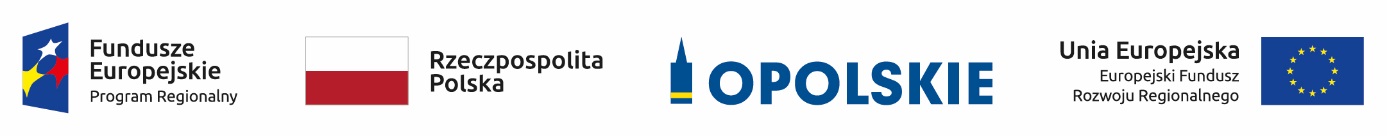 ZAŁĄCZNIK NR 7Kryteria wyboru projektów dla poddziałania 10.1.1 Infrastruktura ochrony zdrowia w zakresie profilaktyki zdrowotnej mieszkańców regionu RPO WO 2014-2020Wersja 1Opole, kwiecień 2020 r.KRYTERIA FORMALNE DLA WSZYSTKICH DZIAŁAŃ I PODDZIAŁAŃ RPO WO 2014-2020 (z wyłączeniem działań/poddziałań wdrażanych przez instrumenty finansowe)KRYTERIUM ŚRODOWISKOWE DLA WSZYSTKICH DZIAŁAŃ I PODDZIAŁAŃ RPO WO 2014-2020 (z wyłączeniem działań/poddziałań wdrażanych przez instrumenty finansowe)KRYTERIA MERYTORYCZNE - UNIWERSALNEDLA WSZYSTKICH DZIAŁAŃ I PODDZIAŁAŃ RPO WO 2014-2020(z wyłączeniem działań/poddziałań wdrażanych przez instrumenty finansowe)OŚ PRIORYTETOWA X RPO WO 2014-2020INWESTYCJE W INFRASTRUKTURĘ SPOŁECZNĄKRYTERIA MERYTORYCZNE SZCZEGÓŁOWEKryteria formalne (TAK/NIE)Kryteria formalne (TAK/NIE)Kryteria formalne (TAK/NIE)Kryteria formalne (TAK/NIE)Kryteria formalne (TAK/NIE)Kryteria formalne (TAK/NIE)Kryteria formalne (TAK/NIE)Kryteria formalne (TAK/NIE)LPLPNazwa kryteriumŹródło informacjiŹródło informacjiCharakter kryterium
W/BCharakter kryterium
W/BDefinicja112334451.1.Wnioskodawca/Partner uprawniony do składania wniosku o dofinansowanie projektuWniosek wraz 
z załącznikamiWniosek wraz 
z załącznikamiBezwzględnyBezwzględnyTypy potencjalnych beneficjentów określone w "Szczegółowym opisie osi priorytetowych RPO WO 2014-2020".Zgodnie z podpisanym oświadczeniem we wniosku Wnioskodawca oraz partnerzy (jeśli dotyczy) nie podlegają wykluczeniu z ubiegania się o dofinansowanie na podstawie:art. 207 ust. 4 ustawy z dnia 27 sierpnia 2009 r. o finansach publicznych,art. 12 ustawy z dnia 15 czerwca 2012 r. o skutkach powierzania wykonywania pracy cudzoziemcom przebywającym wbrew przepisom na terytorium Rzeczypospolitej Polskiej,art. 9 ustawy z dnia 28 października 2002 r. o odpowiedzialności podmiotów zbiorowych za czyny zabronione pod groźbą kary.Ponadto na podstawie podpisanego oświadczenia weryfikacji podlega, czy operacje wybrane do wsparcia nie obejmują kategorii wydatków stanowiących część operacji, które są lub powinny być objęte procedurą odzyskiwania w następstwie przeniesienia działalności produkcyjnej poza obszar objęty programem.2.2.Typ projektu możliwy do realizacji w ramach działania / poddziałania, zakresu konkursuWniosek wraz 
z załącznikamiWniosek wraz 
z załącznikamiBezwzględnyBezwzględnyTypy dopuszczalnych projektów określone w "Szczegółowym opisie osi priorytetowych RPO WO 2014-2020", ogłoszeniu o naborze wniosków oraz regulaminie konkursu. Ponadto, projekty z zakresu Zrównoważonego transportu na rzecz mobilności mieszkańców, realizowane w trybie pozakonkursowym wynikają z zatwierdzonego przez Komisję Europejską Planu Transportowego Województwa Opolskiego 2020 (z perspektywą do 2025).Ocena projektu może skutkować skierowaniem do jednorazowego uzupełnienia/poprawienia. 3.3. Projekt jest zgodny z Szczegółowym Opisem  Osi Priorytetowych RPO WO 2014-2020. Zakres EFRR) (dokument aktualny na dzień ogłoszenia konkursu - wersja przyjęta przez Zarząd Województwa Opolskiego Uchwałą nr 385/2015 z dnia 19 marca 2015 r. z późn. zmianami), w tym w zakresie:- limitów i ograniczeń w realizacji projektów (jeżeli dotyczy),Wniosek wraz 
z załącznikamiWniosek wraz 
z załącznikamiBezwzględnyBezwzględnyKryterium weryfikowane na podstawie zapisów wniosku o dofinansowanie projektu i załączników, wypełnionych na podstawie instrukcji.Ocena projektu może skutkować skierowaniem do jednorazowego uzupełnienia/poprawienia. 4.4.Wnioskodawca określił wartość docelową większą od zera przynajmniej dla jednego wskaźnika w projekcie.Wniosek 
o dofinansowanieWniosek 
o dofinansowanieBezwzględnyBezwzględnyWnioskodawca określa wartość docelową większą od zera przynajmniej dla jednego wskaźnika w projekcie.5.5.Kryterium dot. projektów pozakonkursowych 
Do dofinansowania nie może zostać wybrany projekt, który został usunięty z wykazu projektów pozakonkursowych (stanowiącego załącznik do SZOOP) Wniosek 
o dofinansowanieWniosek 
o dofinansowanieBezwzględnyBezwzględnyZgodnie z Wytycznymi właściwego ministra ds. rozwoju w zakresie trybów wyboru projektów na lata 2014-2020.6.6.Projekt nie został zakończony przed złożeniem formularza wnioskuWniosek 
o dofinansowanieWniosek 
o dofinansowanieBezwzględnyBezwzględnyNa podstawie art. 65 Rozporządzenia Parlamentu Europejskiego i Rady nr 1303/2013 z 17 grudnia 2013 r. projekty nie zostaną wybrane do wsparcia z EFSI, jeśli zostały one fizycznie ukończone lub w pełni wdrożone przed złożeniem wniosku o dofinansowanie w ramach programu operacyjnego, niezależnie od tego, czy wszystkie powiązane 
z nim płatności zostały dokonane przez beneficjenta.7.7.Projekt realizowany na terenie województwa opolskiegoWniosek wraz 
z załącznikamiWniosek wraz 
z załącznikamiBezwzględnyBezwzględnySprawdza się czy projekt jest realizowany na terenie województwa opolskiego oraz czy Wnioskodawca (Lider) prowadzi/będzie prowadził biuro projektu na terenie województwa opolskiego.8.8.Partnerstwo w projekcieWniosek wraz 
z załącznikamiWniosek wraz 
z załącznikamiBezwzględnyBezwzględnyW sytuacji kiedy projekt realizowany jest w partnerstwie, Wnioskodawca zobligowany jest spełniać wymogi utworzenia partnerstwa wskazane w art. 33 ustawy o zasadach realizacji programów w zakresie polityki spójności finansowanych w perspektywie 2014-2020 na etapie złożenia wniosku o dofinansowanie. Spełnienie przedmiotowego kryterium weryfikowane będzie w oparciu o oświadczenie zawarte w formularzu wniosku o dofinansowanie projektu.9.9.Podmiot aplikujący o dofinansowanie składa dopuszczalną w Regulaminie konkursu liczbę wniosków 
o dofinansowanie projektu 
i/lub zawiera dopuszczalną 
w Regulaminie konkursu liczbę partnerstw (jeśli dotyczy)Wniosek wraz 
z załącznikamiWniosek wraz 
z załącznikamiBezwzględnyBezwzględnyW ramach kryterium weryfikuje się liczbę złożonych przez Wnioskodawcę wniosków o dofinansowanie projektu i/lub zawartych przez niego partnerstw w innych wnioskach w przypadku, gdy Instytucja Organizująca Konkurs określi takie wymogi w Regulaminie konkursu.Komitet Monitorujący upoważnia Instytucję Organizującą Konkurs do ograniczenia liczby składanych wniosków i/lub zawartych partnerstw 
w innych wnioskach o dofinansowanie w ramach konkursu.Ocena kryterium może skutkować wezwaniem Wnioskodawców (jeśli 
w ich wnioskach występuje ten sam podmiot jako Wnioskodawca lub Partner ponad limit określony w Regulaminie konkursu) do wycofania wniosków o dofinansowanie projektów w liczbie umożliwiającej spełnienie przedmiotowego kryterium. W przypadku gdy Wnioskodawcy odmówią wycofania wniosków o dofinansowanie projektu, kryterium zostaje uznane za niespełnione co oznacza negatywną ocenę wszystkich projektów, w których ten sam podmiot występuje jako Wnioskodawca lub Partner ponad limit określony w Regulaminie konkursu.10.10.Wartość dofinansowania zgodna z Regulaminem konkursu (jeżeli dotyczy)Wniosek o dofinansowanieWniosek o dofinansowanieBezwzględnyBezwzględnyWartość dofinansowania zgodna z wartością określoną w Regulaminie konkursu. Kryterium weryfikowane w oparciu o zapisy wniosku o dofinansowanie projektu. Komitet Monitorujący RPO WO 2014-2020 upoważnia Instytucję Organizującą Konkurs do wskazania minimalnej/maksymalnej wartości dofinansowania projektu w ramach danego konkursu. Kryterium nie dotyczy procedury pozakonkursowej.Ocena kryterium może skutkować wezwaniem do uzupełnienia/poprawienia projektu w części dotyczącej spełnienia tego kryterium.*Uwaga dotycząca wszystkich kryteriów: pojęcie „region” jest równoznaczne z województwem opolskim.*Uwaga dotycząca wszystkich kryteriów: pojęcie „region” jest równoznaczne z województwem opolskim.*Uwaga dotycząca wszystkich kryteriów: pojęcie „region” jest równoznaczne z województwem opolskim.*Uwaga dotycząca wszystkich kryteriów: pojęcie „region” jest równoznaczne z województwem opolskim.*Uwaga dotycząca wszystkich kryteriów: pojęcie „region” jest równoznaczne z województwem opolskim.*Uwaga dotycząca wszystkich kryteriów: pojęcie „region” jest równoznaczne z województwem opolskim.*Uwaga dotycząca wszystkich kryteriów: pojęcie „region” jest równoznaczne z województwem opolskim.*Uwaga dotycząca wszystkich kryteriów: pojęcie „region” jest równoznaczne z województwem opolskim.Kryterium dodatkowe dla projektów, których realizacja rozpoczęła się przed dniem złożenia wniosku o dofinansowanieKryterium dodatkowe dla projektów, których realizacja rozpoczęła się przed dniem złożenia wniosku o dofinansowanieKryterium dodatkowe dla projektów, których realizacja rozpoczęła się przed dniem złożenia wniosku o dofinansowanieKryterium dodatkowe dla projektów, których realizacja rozpoczęła się przed dniem złożenia wniosku o dofinansowanieKryterium dodatkowe dla projektów, których realizacja rozpoczęła się przed dniem złożenia wniosku o dofinansowanieKryterium dodatkowe dla projektów, których realizacja rozpoczęła się przed dniem złożenia wniosku o dofinansowanieKryterium dodatkowe dla projektów, których realizacja rozpoczęła się przed dniem złożenia wniosku o dofinansowanieKryterium dodatkowe dla projektów, których realizacja rozpoczęła się przed dniem złożenia wniosku o dofinansowanie1.Projekt realizowany prawidłowo, zgodnie z obowiązującymi przepisami prawaProjekt realizowany prawidłowo, zgodnie z obowiązującymi przepisami prawaProjekt realizowany prawidłowo, zgodnie z obowiązującymi przepisami prawaWniosek wraz 
z załącznikamiBezwzględnyWeryfikacja prawidłowości ponoszonych wydatków na podstawie oświadczenia Wnioskodawcy.  Weryfikacja prawidłowości ponoszonych wydatków na podstawie oświadczenia Wnioskodawcy.  LPNazwa kryteriumŹródło informacjiCharakter kryterium
W/BDefinicja12345Kryterium środowiskoweWniosek wraz 
z załącznikamiBezwzględnyW ramach kryterium bada się czy projekt nie wpływa znacząco negatywnie na środowisko. Kryterium badane jest przez jednego eksperta w ramach dziedziny ocena oddziaływania przedsięwzięcia na środowisko.Kryterium może być weryfikowane na każdym etapie i po rozstrzygnięciu konkursu/ Procedury pozakonkursowej na podstawie zapisów wniosku o dofinansowanie projektu 
i załączników do wniosku.Ocena kryterium może skutkować skierowaniem do uzupełnienia/poprawienia w zakresie i terminie zgodnie z zaleceniami ww. eksperta. Ww. termin na uzupełnienie dokumentacji ekspert ustala indywidualnie w odniesieniu dla każdej dokumentacji projektowej. W zależności od charakteru uzupełnień wynosi:nie mniej niż 7 dni kalendarzowych 
(np. w przypadku Formularza w zakresie oceny oddziaływania na środowisko);nie więcej niż 6 miesięcy.Ww. terminy liczone są zgodnie z zasadami doręczania i obliczania terminów, wskazanymi 
w Regulaminie konkursu/Procedurze pozakonkursowej. Ekspert może każdorazowo wyznaczyć nowy termin dostarczenia dokumentacji jednak sumarycznie, okres ten nie może przekroczyć 6 miesięcy. Powyższe nie wymaga decyzji Zarządu Województwa Opolskiego. Uzyskanie zgody Zarządu Województwa Opolskiego na wydłużenie terminu przedłożenia dokumentacji jest niezbędne w momencie, w którym Wnioskodawca przekroczył maksymalny sześciomiesięczny okres na dokonanie stosownych uzupełnień (dotyczy uzasadnionych przypadków). Wnioskodawca, który nie ma możliwości dostarczenia na czas wymaganych dokumentów, zobligowany jest do wystosowania do IOK pisma z prośbą o wyrażenie zgody na wydłużenie terminu dostarczenia dokumentów. W przypadku braku możliwości  dotrzymania przez Wnioskodawcę wyznaczonego terminu w uzasadnionych przypadkach Zarząd Województwa Opolskiego może podjąć indywidualną decyzję o wydłużeniu terminu dostarczenia uzupełnień.W przypadku stwierdzenia przez eksperta konieczności poprawy/uzupełnienia dokumentacji, projekt może zostać warunkowo wybrany do dofinansowania. Warunkiem podpisania umowy 
o dofinansowanie projektu jest spełnienie 
ww. kryterium.Kryteria merytoryczne uniwersalne (TAK/NIE)Kryteria merytoryczne uniwersalne (TAK/NIE)Kryteria merytoryczne uniwersalne (TAK/NIE)Kryteria merytoryczne uniwersalne (TAK/NIE)Kryteria merytoryczne uniwersalne (TAK/NIE)LPNazwa kryteriumŹródło informacjiCharakter kryterium
W/BDefinicja123451.Założenia projektu zgodne z celami działania / poddziałania / typem projektu Wniosek wraz 
z załącznikamiBezwzględnySprawdza się zgodność założeń projektu z celami działania określonymi 
w Regionalnym Programie Operacyjnym Województwa Opolskiego na lata 2014-2020 oraz w „Szczegółowym opisie osi priorytetowych RPO WO 2014-2.Wykonalność  i efektywność projektu Wniosek wraz 
z załącznikamiBezwzględnyBada się wykonalność projektu wg:planowanego harmonogramu;zakresu rzeczowego, realności i zasadności planowanych wydatków do realizacji projektu;złożoności procedur przetargowych; innych okoliczności warunkujących terminową realizację projektu; wykonalność instytucjonalną (w tym bada się, czy wnioskodawca posiada zdolność instytucjonalną, organizacyjną i kadrową do realizacji projektu, gwarantującą stabilne zarządzanie projektem (zgodnie z przyjętymi celami)). Bada się zgodność założeń projektu z:innymi regulacjami prawnymi;a także Wytycznymi ministra właściwego ds. rozwoju;zapisami Szczegółowego opisu osi priorytetowych RPO WO 2014-2020.Ocena projektu może skutkować skierowaniem do jednorazowego uzupełnienia/poprawienia.3.Finansowa wykonalność 
i efektywność projektuWniosek wraz 
z załącznikamiBezwzględnyBada się: zgodność, poprawność przedstawionych analiz finansowych i ekonomicznych (np. w zakresie prawidłowości wyliczenia luki finansowej, rekompensaty);efektywność i wykonalność finansową projektu.Ocena projektu może skutkować skierowaniem do jednorazowego uzupełnienia/poprawienia.4,Kwalifikowalność wydatkówWniosek wraz 
z załącznikamiBezwzględnyBada się racjonalność i efektywność wydatków zaplanowanych/poniesionych w ramach projektu z uwzględnieniem:zakresu rzeczowego projektu, który musi spełniać wymogi określone w Wytycznych ministra właściwego ds. rozwoju w zakresie kwalifikowalności wydatków w ramach Europejskiego Funduszu Rozwoju Regionalnego, Europejskiego Funduszu Społecznego oraz Funduszu Spójności na lata 2014-2020 oraz 
w przypadku projektów objętych pomocą publiczną zgodnie z programem pomocy publicznej i odpowiednimi aktami normatywnymi;czy wydatki wskazane w projekcie co do zasady można uznać za kwalifikowalne (m.in. czy koszty wpisują się w typy projektów określone w obowiązującym Regulaminie konkursu/procedurze pozakonkursowej;niezbędności do realizacji projektu.Ocena projektu może skutkować skierowaniem do jednorazowego uzupełnienia/poprawienia.5.Kwalifikowalność wydatków w zakresie finansowo-ekonomicznymWniosek wraz 
z załącznikamiBezwzględnyBada się racjonalność i efektywność wydatków zaplanowanych/poniesionych w ramach projektu z uwzględnieniem:kwalifikowalności wydatków zgodnie z Wytycznymi ministra właściwego ds. rozwoju w zakresie kwalifikowalności wydatków w ramach Europejskiego Funduszu Rozwoju Regionalnego, Europejskiego Funduszu Społecznego oraz Funduszu Spójności na lata 2014-2020 oraz w przypadku projektów objętych pomocą publiczną zgodnie z programem pomocy publicznej i odpowiednimi aktami normatywnymi;czy wydatki nie są zawyżone w stosunku do cen rynkowych;prawidłowości wyliczenia stawek jednostkowych lub ryczałtowych/kwot ryczałtowych.Ocena projektu może skutkować skierowaniem do jednorazowego uzupełnienia/poprawienia.6.Projekt spełnia zasady udzielania pomocy publicznejWniosek wraz 
z załącznikamiBezwzględnySprawdza się m.in. czy prawidłowo założono występowanie pomocy publicznej, kwalifikowalność wydatków zgodnie z odpowiednimi rozporządzeniami właściwego ministra oraz odpowiednimi przepisami określającymi zasady udzielania pomocy publicznej. Badana jest kompletność dokumentacji złożonej przez wnioskodawcę dla potrzeb weryfikacji spełniania kryterium.Ocena projektu może skutkować skierowaniem do jednorazowego uzupełnienia/poprawienia.7.Instytucjonalna i organizacyjna trwałość projektu Wniosek wraz 
z załącznikamiBezwzględnyBada się trwałość projektu:instytucjonalną,organizacyjną.Badana jest kompletność dokumentacji złożonej przez wnioskodawcę dla potrzeb weryfikacji spełniania kryterium.Ocena projektu może skutkować skierowaniem do jednorazowego uzupełnienia/poprawienia.8.Finansowa trwałość projektuWniosek wraz 
z załącznikamiBezwzględnyBada się finansową trwałość projektu.Badana jest kompletność dokumentacji złożonej przez wnioskodawcę dla potrzeb weryfikacji spełniania kryterium.Ocena projektu może skutkować skierowaniem do jednorazowego uzupełnieni/poprawienia.9.Wpływ projektu na zasadę zrównoważonego rozwojuWniosek wraz 
z załącznikamiBezwzględnyWnioskodawca wykazał, że projekt będzie miał pozytywny wpływ na zasadę  zrównoważonego rozwoju. Głównym założeniem tej zasady jest zachowanie zasobów i walorów środowiska w stanie zapewniającym trwałe i nie doznające uszczerbku możliwości korzystania z nich zarówno przez obecne, jak i przyszłe pokolenia. Działania te muszą jednocześnie dążyć do zachowania trwałości procesów przyrodniczych oraz naturalnej różnorodności biologicznej. W praktyce może to oznaczać podejmowanie zaostrzonych działań wykraczających poza obowiązujące przepisy prawa krajowego jak i UE w zakresie ochrony środowiska, dotyczyć może także wdrożonych w jednostkach systemów zarządzania środowiskiem oraz stosowania zielonych zamówień publicznych. Państwa członkowskie i Komisja zapewniają, aby wymogi ochrony środowiska, efektywnego gospodarowania zasobami, dostosowanie do zmian klimatu i łagodzenia jej skutków, różnorodność biologiczna, odporność na klęski żywiołowe oraz zapobieganie ryzyku i zarządzanie ryzykiem były promowane podczas przygotowania i wdrażania umów partnerstwa i programów.Dopuszcza się w uzasadnionych przypadkach, neutralny wpływ produktów projektu na zasadę zrównoważonego rozwoju. Jeżeli Wnioskodawca uznaje, że któryś z produktów projektu ma neutralny wpływ na realizację tej zasady, wówczas taka deklaracja wraz z uzasadnieniem powinna być zamieszczona 
w treści wniosku o dofinansowanie. Neutralność produktu projektu musi wynikać z zapisów wniosku o dofinansowanie. W takim przypadku kryterium uznaje się za spełnione.Ocena projektu może skutkować skierowaniem do jednorazowego uzupełnienia/poprawienia.10.Wpływ projektu na zasadę równości szans mężczyzn i kobietWniosek wraz 
z załącznikamiBezwzględnyWnioskodawca wykazał, że projekt będzie miał pozytywny wpływ na zasadę równości szans mężczyzn i kobiet. Zasada ta ma prowadzić do podejmowania działań na rzecz osiągnięcia stanu, w którym kobietom i mężczyznom przypisuje się taką samą wartość społeczną, równe prawa i równe obowiązki oraz gdy mają oni równy dostęp do zasobów z których mogą korzystać. Zasada ta ma gwarantować możliwość wyboru drogi życiowej bez ograniczeń wynikających ze stereotypów płci.  Dopuszcza się w uzasadnionych przypadkach, neutralny wpływ projektu na zasadę równości szans mężczyzn i kobiet. Jeżeli Wnioskodawca uznaje, że  projekt ma neutralny wpływ na realizację tej zasady, wówczas taka deklaracja wraz z uzasadnieniem powinna być zamieszczona w treści wniosku o dofinansowanie. Neutralność projektu musi wynikać z zapisów wniosku o dofinansowanie. W takim przypadku kryterium uznaje się za spełnione.Ocena projektu może skutkować skierowaniem do jednorazowego uzupełnienia/poprawienia.11.Wpływ projektu na zasadę niedyskryminacji w tym niedyskryminacji ze względu na niepełnosprawnośćWniosek wraz 
z załącznikamiBezwzględnyWnioskodawca wykazał, że projekt będzie miał pozytywny wpływ na zasadę niedyskryminacji, w tym dostępności dla osób z niepełnoprawnościami. Przez pozytywny wpływ należy rozumieć: zapewnienie dostępności infrastruktury, transportu, towarów, usług, technologii i systemów informacyjno-komunikacyjnych oraz wszelkich innych produktów projektów (które nie zostały uznane za neutralne) dla wszystkich ich użytkowników, zgodnie ze standardami dostępności, stanowiącymi załącznik do Wytycznych w zakresie realizacji zasady równości szans i niedyskryminacji, w tym dostępności dla osób z niepełnosprawnościami oraz zasady równości szans kobiet i mężczyzn w ramach funduszy unijnych na lata 2014-2020.Ponadto, bada się zgodność projektu z koncepcją uniwersalnego projektowania w przypadku stworzenia nowych produktów, stosowania racjonalnych usprawnień, o ile wymaga tego charakter projektu.  Sprawdza się, czy wytworzona w ramach projektu infrastruktura zwiększa dostępność
i eliminuje bariery dla osób niepełnosprawnych. Bada się, czy założenia projektowe uwzględniają równy dostęp dla wszystkich, 
z uwzględnieniem potrzeb tych użytkowników, których funkcjonowanie jest 
w jakimś aspekcie ograniczone.Dopuszcza się w uzasadnionych przypadkach, neutralny wpływ produktów projektu na zasadę niedyskryminację w tym na zasadę niedyskryminacji ze względu na niepełnosprawność. Jeżeli Wnioskodawca uznaje, że któryś 
z produktów projektu ma neutralny wpływ na realizację tej zasady, wówczas taka deklaracja wraz z uzasadnieniem powinna być zamieszczona w treści wniosku o dofinansowanie. Neutralność produktu projektu musi wynikać 
z zapisów wniosku o dofinansowanie. W takim przypadku kryterium uznaje się za spełnione.Ocena projektu może skutkować skierowaniem do jednorazowego uzupełnienia/poprawienia.12.Wkład w realizację celu szczegółowego Priorytetu InwestycyjnegoWniosek wraz 
z załącznikamiBezwzględnyBada się zgodność z celem określonym dla danego działania/poddziałania 
w Regionalnym Programie Operacyjnym Województwa Opolskiego na lata 2014-2020. Ocena projektu może skutkować skierowaniem do jednorazowego uzupełnienia/poprawienia.13.Wybrane wskaźniki są adekwatne do określonego na poziomie projektu celu/ typu projektu.Wniosek 
o dofinansowanieBezwzględnySprawdza się, czy wybrane wskaźniki w sposób kompleksowy opisują zakres rzeczowy i charakter projektu, a także czy mierzą założone w nim cele. Ocena projektu może skutkować skierowaniem do jednorazowego uzupełnienia/poprawienia.14.Założone wartości docelowe wskaźników większe od zera są realne do osiągnięciaWniosek 
o dofinansowanieBezwzględnySprawdza się realność przyjętych do osiągnięcia wartości docelowych wskaźników w odniesieniu przede wszystkim do: wartości finansowej projektu, czasu i miejsca realizacji, kondycji finansowej wnioskodawcy oraz innych czynników istotnych dla realizacji przedsięwzięcia.Ocena projektu może skutkować skierowaniem do jednorazowego uzupełnienia/poprawienia.15Termin realizacji projektu
Wniosek 
o dofinansowanieBezwzględnyTermin zakończenia finansowej realizacji projektu nie może wykraczać poza 24 miesiące od orientacyjnej daty rozstrzygnięcia konkursu, jednak nie później niż do 30 czerwca 2023 roku. W uzasadnionych przypadkach na wniosek Beneficjenta IOK może wyrazić zgodę na wydłużenie wskazanego we wniosku okresu realizacji projektu. Ocena projektu może skutkować skierowaniem do jednorazowego uzupełnienia/poprawienia.Oś priorytetowa Oś priorytetowa X Inwestycje w infrastrukturę społecznąX Inwestycje w infrastrukturę społecznąX Inwestycje w infrastrukturę społecznąX Inwestycje w infrastrukturę społecznąX Inwestycje w infrastrukturę społecznąX Inwestycje w infrastrukturę społecznąX Inwestycje w infrastrukturę społecznąX Inwestycje w infrastrukturę społecznąX Inwestycje w infrastrukturę społecznąX Inwestycje w infrastrukturę społecznąX Inwestycje w infrastrukturę społecznąX Inwestycje w infrastrukturę społecznąX Inwestycje w infrastrukturę społecznąX Inwestycje w infrastrukturę społecznąX Inwestycje w infrastrukturę społecznąX Inwestycje w infrastrukturę społecznąX Inwestycje w infrastrukturę społecznąX Inwestycje w infrastrukturę społecznąX Inwestycje w infrastrukturę społecznąX Inwestycje w infrastrukturę społecznąX Inwestycje w infrastrukturę społecznąX Inwestycje w infrastrukturę społecznąX Inwestycje w infrastrukturę społecznąX Inwestycje w infrastrukturę społecznąX Inwestycje w infrastrukturę społecznąX Inwestycje w infrastrukturę społecznąX Inwestycje w infrastrukturę społecznąDziałanieDziałanie10.1 Infrastruktura społeczna na rzecz wyrównania nierówności w dostępie do usług	10.1 Infrastruktura społeczna na rzecz wyrównania nierówności w dostępie do usług	10.1 Infrastruktura społeczna na rzecz wyrównania nierówności w dostępie do usług	10.1 Infrastruktura społeczna na rzecz wyrównania nierówności w dostępie do usług	10.1 Infrastruktura społeczna na rzecz wyrównania nierówności w dostępie do usług	10.1 Infrastruktura społeczna na rzecz wyrównania nierówności w dostępie do usług	10.1 Infrastruktura społeczna na rzecz wyrównania nierówności w dostępie do usług	10.1 Infrastruktura społeczna na rzecz wyrównania nierówności w dostępie do usług	10.1 Infrastruktura społeczna na rzecz wyrównania nierówności w dostępie do usług	10.1 Infrastruktura społeczna na rzecz wyrównania nierówności w dostępie do usług	10.1 Infrastruktura społeczna na rzecz wyrównania nierówności w dostępie do usług	10.1 Infrastruktura społeczna na rzecz wyrównania nierówności w dostępie do usług	10.1 Infrastruktura społeczna na rzecz wyrównania nierówności w dostępie do usług	10.1 Infrastruktura społeczna na rzecz wyrównania nierówności w dostępie do usług	10.1 Infrastruktura społeczna na rzecz wyrównania nierówności w dostępie do usług	10.1 Infrastruktura społeczna na rzecz wyrównania nierówności w dostępie do usług	10.1 Infrastruktura społeczna na rzecz wyrównania nierówności w dostępie do usług	10.1 Infrastruktura społeczna na rzecz wyrównania nierówności w dostępie do usług	10.1 Infrastruktura społeczna na rzecz wyrównania nierówności w dostępie do usług	10.1 Infrastruktura społeczna na rzecz wyrównania nierówności w dostępie do usług	10.1 Infrastruktura społeczna na rzecz wyrównania nierówności w dostępie do usług	10.1 Infrastruktura społeczna na rzecz wyrównania nierówności w dostępie do usług	10.1 Infrastruktura społeczna na rzecz wyrównania nierówności w dostępie do usług	10.1 Infrastruktura społeczna na rzecz wyrównania nierówności w dostępie do usług	10.1 Infrastruktura społeczna na rzecz wyrównania nierówności w dostępie do usług	10.1 Infrastruktura społeczna na rzecz wyrównania nierówności w dostępie do usług	10.1 Infrastruktura społeczna na rzecz wyrównania nierówności w dostępie do usług	PoddziałaniePoddziałanie10.1.1 Infrastruktura ochrony zdrowia w zakresie profilaktyki zdrowotnej mieszkańców regionu10.1.1 Infrastruktura ochrony zdrowia w zakresie profilaktyki zdrowotnej mieszkańców regionu10.1.1 Infrastruktura ochrony zdrowia w zakresie profilaktyki zdrowotnej mieszkańców regionu10.1.1 Infrastruktura ochrony zdrowia w zakresie profilaktyki zdrowotnej mieszkańców regionu10.1.1 Infrastruktura ochrony zdrowia w zakresie profilaktyki zdrowotnej mieszkańców regionu10.1.1 Infrastruktura ochrony zdrowia w zakresie profilaktyki zdrowotnej mieszkańców regionu10.1.1 Infrastruktura ochrony zdrowia w zakresie profilaktyki zdrowotnej mieszkańców regionu10.1.1 Infrastruktura ochrony zdrowia w zakresie profilaktyki zdrowotnej mieszkańców regionu10.1.1 Infrastruktura ochrony zdrowia w zakresie profilaktyki zdrowotnej mieszkańców regionu10.1.1 Infrastruktura ochrony zdrowia w zakresie profilaktyki zdrowotnej mieszkańców regionu10.1.1 Infrastruktura ochrony zdrowia w zakresie profilaktyki zdrowotnej mieszkańców regionu10.1.1 Infrastruktura ochrony zdrowia w zakresie profilaktyki zdrowotnej mieszkańców regionu10.1.1 Infrastruktura ochrony zdrowia w zakresie profilaktyki zdrowotnej mieszkańców regionu10.1.1 Infrastruktura ochrony zdrowia w zakresie profilaktyki zdrowotnej mieszkańców regionu10.1.1 Infrastruktura ochrony zdrowia w zakresie profilaktyki zdrowotnej mieszkańców regionu10.1.1 Infrastruktura ochrony zdrowia w zakresie profilaktyki zdrowotnej mieszkańców regionu10.1.1 Infrastruktura ochrony zdrowia w zakresie profilaktyki zdrowotnej mieszkańców regionu10.1.1 Infrastruktura ochrony zdrowia w zakresie profilaktyki zdrowotnej mieszkańców regionu10.1.1 Infrastruktura ochrony zdrowia w zakresie profilaktyki zdrowotnej mieszkańców regionu10.1.1 Infrastruktura ochrony zdrowia w zakresie profilaktyki zdrowotnej mieszkańców regionu10.1.1 Infrastruktura ochrony zdrowia w zakresie profilaktyki zdrowotnej mieszkańców regionu10.1.1 Infrastruktura ochrony zdrowia w zakresie profilaktyki zdrowotnej mieszkańców regionu10.1.1 Infrastruktura ochrony zdrowia w zakresie profilaktyki zdrowotnej mieszkańców regionu10.1.1 Infrastruktura ochrony zdrowia w zakresie profilaktyki zdrowotnej mieszkańców regionu10.1.1 Infrastruktura ochrony zdrowia w zakresie profilaktyki zdrowotnej mieszkańców regionu10.1.1 Infrastruktura ochrony zdrowia w zakresie profilaktyki zdrowotnej mieszkańców regionu10.1.1 Infrastruktura ochrony zdrowia w zakresie profilaktyki zdrowotnej mieszkańców regionuInwestycje w infrastrukturę i wyposażenie w celu poprawy ogólnej wydajności usług medycznych w zakresie opieki nad matką i dzieckiem.Inwestycje w infrastrukturę i wyposażenie w celu poprawy ogólnej wydajności usług medycznych w zakresie opieki nad matką i dzieckiem.Inwestycje w infrastrukturę i wyposażenie w celu poprawy ogólnej wydajności usług medycznych w zakresie opieki nad matką i dzieckiem.Inwestycje w infrastrukturę i wyposażenie w celu poprawy ogólnej wydajności usług medycznych w zakresie opieki nad matką i dzieckiem.Inwestycje w infrastrukturę i wyposażenie w celu poprawy ogólnej wydajności usług medycznych w zakresie opieki nad matką i dzieckiem.Inwestycje w infrastrukturę i wyposażenie w celu poprawy ogólnej wydajności usług medycznych w zakresie opieki nad matką i dzieckiem.Inwestycje w infrastrukturę i wyposażenie w celu poprawy ogólnej wydajności usług medycznych w zakresie opieki nad matką i dzieckiem.Inwestycje w infrastrukturę i wyposażenie w celu poprawy ogólnej wydajności usług medycznych w zakresie opieki nad matką i dzieckiem.Inwestycje w infrastrukturę i wyposażenie w celu poprawy ogólnej wydajności usług medycznych w zakresie opieki nad matką i dzieckiem.Inwestycje w infrastrukturę i wyposażenie w celu poprawy ogólnej wydajności usług medycznych w zakresie opieki nad matką i dzieckiem.Inwestycje w infrastrukturę i wyposażenie w celu poprawy ogólnej wydajności usług medycznych w zakresie opieki nad matką i dzieckiem.Inwestycje w infrastrukturę i wyposażenie w celu poprawy ogólnej wydajności usług medycznych w zakresie opieki nad matką i dzieckiem.Inwestycje w infrastrukturę i wyposażenie w celu poprawy ogólnej wydajności usług medycznych w zakresie opieki nad matką i dzieckiem.Inwestycje w infrastrukturę i wyposażenie w celu poprawy ogólnej wydajności usług medycznych w zakresie opieki nad matką i dzieckiem.Inwestycje w infrastrukturę i wyposażenie w celu poprawy ogólnej wydajności usług medycznych w zakresie opieki nad matką i dzieckiem.Inwestycje w infrastrukturę i wyposażenie w celu poprawy ogólnej wydajności usług medycznych w zakresie opieki nad matką i dzieckiem.Inwestycje w infrastrukturę i wyposażenie w celu poprawy ogólnej wydajności usług medycznych w zakresie opieki nad matką i dzieckiem.Inwestycje w infrastrukturę i wyposażenie w celu poprawy ogólnej wydajności usług medycznych w zakresie opieki nad matką i dzieckiem.Inwestycje w infrastrukturę i wyposażenie w celu poprawy ogólnej wydajności usług medycznych w zakresie opieki nad matką i dzieckiem.Inwestycje w infrastrukturę i wyposażenie w celu poprawy ogólnej wydajności usług medycznych w zakresie opieki nad matką i dzieckiem.Inwestycje w infrastrukturę i wyposażenie w celu poprawy ogólnej wydajności usług medycznych w zakresie opieki nad matką i dzieckiem.Inwestycje w infrastrukturę i wyposażenie w celu poprawy ogólnej wydajności usług medycznych w zakresie opieki nad matką i dzieckiem.Inwestycje w infrastrukturę i wyposażenie w celu poprawy ogólnej wydajności usług medycznych w zakresie opieki nad matką i dzieckiem.Inwestycje w infrastrukturę i wyposażenie w celu poprawy ogólnej wydajności usług medycznych w zakresie opieki nad matką i dzieckiem.Inwestycje w infrastrukturę i wyposażenie w celu poprawy ogólnej wydajności usług medycznych w zakresie opieki nad matką i dzieckiem.Inwestycje w infrastrukturę i wyposażenie w celu poprawy ogólnej wydajności usług medycznych w zakresie opieki nad matką i dzieckiem.Inwestycje w infrastrukturę i wyposażenie w celu poprawy ogólnej wydajności usług medycznych w zakresie opieki nad matką i dzieckiem.Inwestycje w infrastrukturę i wyposażenie w celu poprawy ogólnej wydajności usług medycznych w zakresie opieki nad matką i dzieckiem.Inwestycje w infrastrukturę i wyposażenie w celu poprawy ogólnej wydajności usług medycznych w zakresie opieki nad matką i dzieckiem.Inwestycje w infrastrukturę i wyposażenie w celu poprawy ogólnej wydajności usług medycznych w zakresie opieki nad osobami starszymi, w tym osobami z niepełnosprawnościami.Inwestycje w infrastrukturę i wyposażenie w celu poprawy ogólnej wydajności usług medycznych w zakresie opieki nad osobami starszymi, w tym osobami z niepełnosprawnościami.Inwestycje w infrastrukturę i wyposażenie w celu poprawy ogólnej wydajności usług medycznych w zakresie opieki nad osobami starszymi, w tym osobami z niepełnosprawnościami.Inwestycje w infrastrukturę i wyposażenie w celu poprawy ogólnej wydajności usług medycznych w zakresie opieki nad osobami starszymi, w tym osobami z niepełnosprawnościami.Inwestycje w infrastrukturę i wyposażenie w celu poprawy ogólnej wydajności usług medycznych w zakresie opieki nad osobami starszymi, w tym osobami z niepełnosprawnościami.Inwestycje w infrastrukturę i wyposażenie w celu poprawy ogólnej wydajności usług medycznych w zakresie opieki nad osobami starszymi, w tym osobami z niepełnosprawnościami.Inwestycje w infrastrukturę i wyposażenie w celu poprawy ogólnej wydajności usług medycznych w zakresie opieki nad osobami starszymi, w tym osobami z niepełnosprawnościami.Inwestycje w infrastrukturę i wyposażenie w celu poprawy ogólnej wydajności usług medycznych w zakresie opieki nad osobami starszymi, w tym osobami z niepełnosprawnościami.Inwestycje w infrastrukturę i wyposażenie w celu poprawy ogólnej wydajności usług medycznych w zakresie opieki nad osobami starszymi, w tym osobami z niepełnosprawnościami.Inwestycje w infrastrukturę i wyposażenie w celu poprawy ogólnej wydajności usług medycznych w zakresie opieki nad osobami starszymi, w tym osobami z niepełnosprawnościami.Inwestycje w infrastrukturę i wyposażenie w celu poprawy ogólnej wydajności usług medycznych w zakresie opieki nad osobami starszymi, w tym osobami z niepełnosprawnościami.Inwestycje w infrastrukturę i wyposażenie w celu poprawy ogólnej wydajności usług medycznych w zakresie opieki nad osobami starszymi, w tym osobami z niepełnosprawnościami.Inwestycje w infrastrukturę i wyposażenie w celu poprawy ogólnej wydajności usług medycznych w zakresie opieki nad osobami starszymi, w tym osobami z niepełnosprawnościami.Inwestycje w infrastrukturę i wyposażenie w celu poprawy ogólnej wydajności usług medycznych w zakresie opieki nad osobami starszymi, w tym osobami z niepełnosprawnościami.Inwestycje w infrastrukturę i wyposażenie w celu poprawy ogólnej wydajności usług medycznych w zakresie opieki nad osobami starszymi, w tym osobami z niepełnosprawnościami.Inwestycje w infrastrukturę i wyposażenie w celu poprawy ogólnej wydajności usług medycznych w zakresie opieki nad osobami starszymi, w tym osobami z niepełnosprawnościami.Inwestycje w infrastrukturę i wyposażenie w celu poprawy ogólnej wydajności usług medycznych w zakresie opieki nad osobami starszymi, w tym osobami z niepełnosprawnościami.Inwestycje w infrastrukturę i wyposażenie w celu poprawy ogólnej wydajności usług medycznych w zakresie opieki nad osobami starszymi, w tym osobami z niepełnosprawnościami.Inwestycje w infrastrukturę i wyposażenie w celu poprawy ogólnej wydajności usług medycznych w zakresie opieki nad osobami starszymi, w tym osobami z niepełnosprawnościami.Inwestycje w infrastrukturę i wyposażenie w celu poprawy ogólnej wydajności usług medycznych w zakresie opieki nad osobami starszymi, w tym osobami z niepełnosprawnościami.Inwestycje w infrastrukturę i wyposażenie w celu poprawy ogólnej wydajności usług medycznych w zakresie opieki nad osobami starszymi, w tym osobami z niepełnosprawnościami.Inwestycje w infrastrukturę i wyposażenie w celu poprawy ogólnej wydajności usług medycznych w zakresie opieki nad osobami starszymi, w tym osobami z niepełnosprawnościami.Inwestycje w infrastrukturę i wyposażenie w celu poprawy ogólnej wydajności usług medycznych w zakresie opieki nad osobami starszymi, w tym osobami z niepełnosprawnościami.Inwestycje w infrastrukturę i wyposażenie w celu poprawy ogólnej wydajności usług medycznych w zakresie opieki nad osobami starszymi, w tym osobami z niepełnosprawnościami.Inwestycje w infrastrukturę i wyposażenie w celu poprawy ogólnej wydajności usług medycznych w zakresie opieki nad osobami starszymi, w tym osobami z niepełnosprawnościami.Inwestycje w infrastrukturę i wyposażenie w celu poprawy ogólnej wydajności usług medycznych w zakresie opieki nad osobami starszymi, w tym osobami z niepełnosprawnościami.Inwestycje w infrastrukturę i wyposażenie w celu poprawy ogólnej wydajności usług medycznych w zakresie opieki nad osobami starszymi, w tym osobami z niepełnosprawnościami.Inwestycje w infrastrukturę i wyposażenie w celu poprawy ogólnej wydajności usług medycznych w zakresie opieki nad osobami starszymi, w tym osobami z niepełnosprawnościami.Inwestycje w infrastrukturę i wyposażenie w celu poprawy ogólnej wydajności usług medycznych w zakresie opieki nad osobami starszymi, w tym osobami z niepełnosprawnościami.Inwestycje w infrastrukturę i wyposażenie podnoszące wydajność leczenia chorób cywilizacyjnych, w tym nowotworów złośliwych.Inwestycje w infrastrukturę i wyposażenie podnoszące wydajność leczenia chorób cywilizacyjnych, w tym nowotworów złośliwych.Inwestycje w infrastrukturę i wyposażenie podnoszące wydajność leczenia chorób cywilizacyjnych, w tym nowotworów złośliwych.Inwestycje w infrastrukturę i wyposażenie podnoszące wydajność leczenia chorób cywilizacyjnych, w tym nowotworów złośliwych.Inwestycje w infrastrukturę i wyposażenie podnoszące wydajność leczenia chorób cywilizacyjnych, w tym nowotworów złośliwych.Inwestycje w infrastrukturę i wyposażenie podnoszące wydajność leczenia chorób cywilizacyjnych, w tym nowotworów złośliwych.Inwestycje w infrastrukturę i wyposażenie podnoszące wydajność leczenia chorób cywilizacyjnych, w tym nowotworów złośliwych.Inwestycje w infrastrukturę i wyposażenie podnoszące wydajność leczenia chorób cywilizacyjnych, w tym nowotworów złośliwych.Inwestycje w infrastrukturę i wyposażenie podnoszące wydajność leczenia chorób cywilizacyjnych, w tym nowotworów złośliwych.Inwestycje w infrastrukturę i wyposażenie podnoszące wydajność leczenia chorób cywilizacyjnych, w tym nowotworów złośliwych.Inwestycje w infrastrukturę i wyposażenie podnoszące wydajność leczenia chorób cywilizacyjnych, w tym nowotworów złośliwych.Inwestycje w infrastrukturę i wyposażenie podnoszące wydajność leczenia chorób cywilizacyjnych, w tym nowotworów złośliwych.Inwestycje w infrastrukturę i wyposażenie podnoszące wydajność leczenia chorób cywilizacyjnych, w tym nowotworów złośliwych.Inwestycje w infrastrukturę i wyposażenie podnoszące wydajność leczenia chorób cywilizacyjnych, w tym nowotworów złośliwych.Inwestycje w infrastrukturę i wyposażenie podnoszące wydajność leczenia chorób cywilizacyjnych, w tym nowotworów złośliwych.Inwestycje w infrastrukturę i wyposażenie podnoszące wydajność leczenia chorób cywilizacyjnych, w tym nowotworów złośliwych.Inwestycje w infrastrukturę i wyposażenie podnoszące wydajność leczenia chorób cywilizacyjnych, w tym nowotworów złośliwych.Inwestycje w infrastrukturę i wyposażenie podnoszące wydajność leczenia chorób cywilizacyjnych, w tym nowotworów złośliwych.Inwestycje w infrastrukturę i wyposażenie podnoszące wydajność leczenia chorób cywilizacyjnych, w tym nowotworów złośliwych.Inwestycje w infrastrukturę i wyposażenie podnoszące wydajność leczenia chorób cywilizacyjnych, w tym nowotworów złośliwych.Inwestycje w infrastrukturę i wyposażenie podnoszące wydajność leczenia chorób cywilizacyjnych, w tym nowotworów złośliwych.Inwestycje w infrastrukturę i wyposażenie podnoszące wydajność leczenia chorób cywilizacyjnych, w tym nowotworów złośliwych.Inwestycje w infrastrukturę i wyposażenie podnoszące wydajność leczenia chorób cywilizacyjnych, w tym nowotworów złośliwych.Inwestycje w infrastrukturę i wyposażenie podnoszące wydajność leczenia chorób cywilizacyjnych, w tym nowotworów złośliwych.Inwestycje w infrastrukturę i wyposażenie podnoszące wydajność leczenia chorób cywilizacyjnych, w tym nowotworów złośliwych.Inwestycje w infrastrukturę i wyposażenie podnoszące wydajność leczenia chorób cywilizacyjnych, w tym nowotworów złośliwych.Inwestycje w infrastrukturę i wyposażenie podnoszące wydajność leczenia chorób cywilizacyjnych, w tym nowotworów złośliwych.Inwestycje w infrastrukturę i wyposażenie podnoszące wydajność leczenia chorób cywilizacyjnych, w tym nowotworów złośliwych.Inwestycje w infrastrukturę i wyposażenie podnoszące wydajność leczenia chorób cywilizacyjnych, w tym nowotworów złośliwych.Inwestycje w infrastrukturę i wyposażenie podnoszące wydajność usług medycznych w zakresie anestezjologii oraz intensywnej terapii.Inwestycje w infrastrukturę i wyposażenie podnoszące wydajność usług medycznych w zakresie anestezjologii oraz intensywnej terapii.Inwestycje w infrastrukturę i wyposażenie podnoszące wydajność usług medycznych w zakresie anestezjologii oraz intensywnej terapii.Inwestycje w infrastrukturę i wyposażenie podnoszące wydajność usług medycznych w zakresie anestezjologii oraz intensywnej terapii.Inwestycje w infrastrukturę i wyposażenie podnoszące wydajność usług medycznych w zakresie anestezjologii oraz intensywnej terapii.Inwestycje w infrastrukturę i wyposażenie podnoszące wydajność usług medycznych w zakresie anestezjologii oraz intensywnej terapii.Inwestycje w infrastrukturę i wyposażenie podnoszące wydajność usług medycznych w zakresie anestezjologii oraz intensywnej terapii.Inwestycje w infrastrukturę i wyposażenie podnoszące wydajność usług medycznych w zakresie anestezjologii oraz intensywnej terapii.Inwestycje w infrastrukturę i wyposażenie podnoszące wydajność usług medycznych w zakresie anestezjologii oraz intensywnej terapii.Inwestycje w infrastrukturę i wyposażenie podnoszące wydajność usług medycznych w zakresie anestezjologii oraz intensywnej terapii.Inwestycje w infrastrukturę i wyposażenie podnoszące wydajność usług medycznych w zakresie anestezjologii oraz intensywnej terapii.Inwestycje w infrastrukturę i wyposażenie podnoszące wydajność usług medycznych w zakresie anestezjologii oraz intensywnej terapii.Inwestycje w infrastrukturę i wyposażenie podnoszące wydajność usług medycznych w zakresie anestezjologii oraz intensywnej terapii.Inwestycje w infrastrukturę i wyposażenie podnoszące wydajność usług medycznych w zakresie anestezjologii oraz intensywnej terapii.Inwestycje w infrastrukturę i wyposażenie podnoszące wydajność usług medycznych w zakresie anestezjologii oraz intensywnej terapii.Inwestycje w infrastrukturę i wyposażenie podnoszące wydajność usług medycznych w zakresie anestezjologii oraz intensywnej terapii.Inwestycje w infrastrukturę i wyposażenie podnoszące wydajność usług medycznych w zakresie anestezjologii oraz intensywnej terapii.Inwestycje w infrastrukturę i wyposażenie podnoszące wydajność usług medycznych w zakresie anestezjologii oraz intensywnej terapii.Inwestycje w infrastrukturę i wyposażenie podnoszące wydajność usług medycznych w zakresie anestezjologii oraz intensywnej terapii.Inwestycje w infrastrukturę i wyposażenie podnoszące wydajność usług medycznych w zakresie anestezjologii oraz intensywnej terapii.Inwestycje w infrastrukturę i wyposażenie podnoszące wydajność usług medycznych w zakresie anestezjologii oraz intensywnej terapii.Inwestycje w infrastrukturę i wyposażenie podnoszące wydajność usług medycznych w zakresie anestezjologii oraz intensywnej terapii.Inwestycje w infrastrukturę i wyposażenie podnoszące wydajność usług medycznych w zakresie anestezjologii oraz intensywnej terapii.Inwestycje w infrastrukturę i wyposażenie podnoszące wydajność usług medycznych w zakresie anestezjologii oraz intensywnej terapii.Inwestycje w infrastrukturę i wyposażenie podnoszące wydajność usług medycznych w zakresie anestezjologii oraz intensywnej terapii.Inwestycje w infrastrukturę i wyposażenie podnoszące wydajność usług medycznych w zakresie anestezjologii oraz intensywnej terapii.Inwestycje w infrastrukturę i wyposażenie podnoszące wydajność usług medycznych w zakresie anestezjologii oraz intensywnej terapii.Inwestycje w infrastrukturę i wyposażenie podnoszące wydajność usług medycznych w zakresie anestezjologii oraz intensywnej terapii.Inwestycje w infrastrukturę i wyposażenie podnoszące wydajność usług medycznych w zakresie anestezjologii oraz intensywnej terapii.Dotyczy wszystkich typów projektówDotyczy wszystkich typów projektówDotyczy wszystkich typów projektówDotyczy wszystkich typów projektówDotyczy wszystkich typów projektówDotyczy wszystkich typów projektówDotyczy wszystkich typów projektówDotyczy wszystkich typów projektówDotyczy wszystkich typów projektówDotyczy wszystkich typów projektówDotyczy wszystkich typów projektówDotyczy wszystkich typów projektówDotyczy wszystkich typów projektówDotyczy wszystkich typów projektówDotyczy wszystkich typów projektówDotyczy wszystkich typów projektówDotyczy wszystkich typów projektówDotyczy wszystkich typów projektówDotyczy wszystkich typów projektówDotyczy wszystkich typów projektówDotyczy wszystkich typów projektówDotyczy wszystkich typów projektówDotyczy wszystkich typów projektówDotyczy wszystkich typów projektówDotyczy wszystkich typów projektówDotyczy wszystkich typów projektówDotyczy wszystkich typów projektówDotyczy wszystkich typów projektówDotyczy wszystkich typów projektówKryteria merytoryczne szczegółowe (TAK/NIE)Kryteria merytoryczne szczegółowe (TAK/NIE)Kryteria merytoryczne szczegółowe (TAK/NIE)Kryteria merytoryczne szczegółowe (TAK/NIE)Kryteria merytoryczne szczegółowe (TAK/NIE)Kryteria merytoryczne szczegółowe (TAK/NIE)Kryteria merytoryczne szczegółowe (TAK/NIE)Kryteria merytoryczne szczegółowe (TAK/NIE)Kryteria merytoryczne szczegółowe (TAK/NIE)Kryteria merytoryczne szczegółowe (TAK/NIE)Kryteria merytoryczne szczegółowe (TAK/NIE)Kryteria merytoryczne szczegółowe (TAK/NIE)Kryteria merytoryczne szczegółowe (TAK/NIE)Kryteria merytoryczne szczegółowe (TAK/NIE)Kryteria merytoryczne szczegółowe (TAK/NIE)Kryteria merytoryczne szczegółowe (TAK/NIE)Kryteria merytoryczne szczegółowe (TAK/NIE)Kryteria merytoryczne szczegółowe (TAK/NIE)Kryteria merytoryczne szczegółowe (TAK/NIE)Kryteria merytoryczne szczegółowe (TAK/NIE)Kryteria merytoryczne szczegółowe (TAK/NIE)Kryteria merytoryczne szczegółowe (TAK/NIE)Kryteria merytoryczne szczegółowe (TAK/NIE)Kryteria merytoryczne szczegółowe (TAK/NIE)Kryteria merytoryczne szczegółowe (TAK/NIE)Kryteria merytoryczne szczegółowe (TAK/NIE)Kryteria merytoryczne szczegółowe (TAK/NIE)Kryteria merytoryczne szczegółowe (TAK/NIE)Kryteria merytoryczne szczegółowe (TAK/NIE)Lp.Nazwa kryteriumNazwa kryteriumNazwa kryteriumNazwa kryteriumNazwa kryteriumŹródło informacjiŹródło informacjiŹródło informacjiŹródło informacjiŹródło informacjiŹródło informacjiŹródło informacjiCharakter kryterium W/BCharakter kryterium W/BCharakter kryterium W/BCharakter kryterium W/BCharakter kryterium W/BCharakter kryterium W/BCharakter kryterium W/BDefinicjaDefinicjaDefinicjaDefinicjaDefinicjaDefinicjaDefinicjaDefinicjaDefinicja122222333333344444445555555551.Projekt jest zgodny z Policy Paper dla ochrony zdrowia na lata 2014-2020. Krajowe ramy strategiczneProjekt jest zgodny z Policy Paper dla ochrony zdrowia na lata 2014-2020. Krajowe ramy strategiczneProjekt jest zgodny z Policy Paper dla ochrony zdrowia na lata 2014-2020. Krajowe ramy strategiczneProjekt jest zgodny z Policy Paper dla ochrony zdrowia na lata 2014-2020. Krajowe ramy strategiczneProjekt jest zgodny z Policy Paper dla ochrony zdrowia na lata 2014-2020. Krajowe ramy strategiczneWniosek wraz 
z załącznikamiWniosek wraz 
z załącznikamiWniosek wraz 
z załącznikamiWniosek wraz 
z załącznikamiWniosek wraz 
z załącznikamiWniosek wraz 
z załącznikamiWniosek wraz 
z załącznikamiBezwzględnyBezwzględnyBezwzględnyBezwzględnyBezwzględnyBezwzględnyBezwzględnyOcenie podlega czy projekt wpisuje się w odpowiednie narzędzie przyjętego przez Ministerstwo Zdrowia dokumentu Policy Paper dla ochrony zdrowia na lata 2014-2020. Krajowe ramy strategiczne.Ocenie podlega czy projekt wpisuje się w odpowiednie narzędzie przyjętego przez Ministerstwo Zdrowia dokumentu Policy Paper dla ochrony zdrowia na lata 2014-2020. Krajowe ramy strategiczne.Ocenie podlega czy projekt wpisuje się w odpowiednie narzędzie przyjętego przez Ministerstwo Zdrowia dokumentu Policy Paper dla ochrony zdrowia na lata 2014-2020. Krajowe ramy strategiczne.Ocenie podlega czy projekt wpisuje się w odpowiednie narzędzie przyjętego przez Ministerstwo Zdrowia dokumentu Policy Paper dla ochrony zdrowia na lata 2014-2020. Krajowe ramy strategiczne.Ocenie podlega czy projekt wpisuje się w odpowiednie narzędzie przyjętego przez Ministerstwo Zdrowia dokumentu Policy Paper dla ochrony zdrowia na lata 2014-2020. Krajowe ramy strategiczne.Ocenie podlega czy projekt wpisuje się w odpowiednie narzędzie przyjętego przez Ministerstwo Zdrowia dokumentu Policy Paper dla ochrony zdrowia na lata 2014-2020. Krajowe ramy strategiczne.Ocenie podlega czy projekt wpisuje się w odpowiednie narzędzie przyjętego przez Ministerstwo Zdrowia dokumentu Policy Paper dla ochrony zdrowia na lata 2014-2020. Krajowe ramy strategiczne.Ocenie podlega czy projekt wpisuje się w odpowiednie narzędzie przyjętego przez Ministerstwo Zdrowia dokumentu Policy Paper dla ochrony zdrowia na lata 2014-2020. Krajowe ramy strategiczne.Ocenie podlega czy projekt wpisuje się w odpowiednie narzędzie przyjętego przez Ministerstwo Zdrowia dokumentu Policy Paper dla ochrony zdrowia na lata 2014-2020. Krajowe ramy strategiczne.2.Projekt jest zgodny z Planem działań w sektorze zdrowiaProjekt jest zgodny z Planem działań w sektorze zdrowiaProjekt jest zgodny z Planem działań w sektorze zdrowiaProjekt jest zgodny z Planem działań w sektorze zdrowiaProjekt jest zgodny z Planem działań w sektorze zdrowiaWniosek wraz 
z załącznikamiWniosek wraz 
z załącznikamiWniosek wraz 
z załącznikamiWniosek wraz 
z załącznikamiWniosek wraz 
z załącznikamiWniosek wraz 
z załącznikamiWniosek wraz 
z załącznikamiBezwzględnyBezwzględnyBezwzględnyBezwzględnyBezwzględnyBezwzględnyBezwzględnyOcenie podlega zgodność projektu z Planem działań w sektorze zdrowia (opracowanym na dany rok) uzgodnionym przez Komitet Sterujący ds. koordynacji interwencji EFSI w sektorze zdrowia.Ocenie podlega zgodność projektu z Planem działań w sektorze zdrowia (opracowanym na dany rok) uzgodnionym przez Komitet Sterujący ds. koordynacji interwencji EFSI w sektorze zdrowia.Ocenie podlega zgodność projektu z Planem działań w sektorze zdrowia (opracowanym na dany rok) uzgodnionym przez Komitet Sterujący ds. koordynacji interwencji EFSI w sektorze zdrowia.Ocenie podlega zgodność projektu z Planem działań w sektorze zdrowia (opracowanym na dany rok) uzgodnionym przez Komitet Sterujący ds. koordynacji interwencji EFSI w sektorze zdrowia.Ocenie podlega zgodność projektu z Planem działań w sektorze zdrowia (opracowanym na dany rok) uzgodnionym przez Komitet Sterujący ds. koordynacji interwencji EFSI w sektorze zdrowia.Ocenie podlega zgodność projektu z Planem działań w sektorze zdrowia (opracowanym na dany rok) uzgodnionym przez Komitet Sterujący ds. koordynacji interwencji EFSI w sektorze zdrowia.Ocenie podlega zgodność projektu z Planem działań w sektorze zdrowia (opracowanym na dany rok) uzgodnionym przez Komitet Sterujący ds. koordynacji interwencji EFSI w sektorze zdrowia.Ocenie podlega zgodność projektu z Planem działań w sektorze zdrowia (opracowanym na dany rok) uzgodnionym przez Komitet Sterujący ds. koordynacji interwencji EFSI w sektorze zdrowia.Ocenie podlega zgodność projektu z Planem działań w sektorze zdrowia (opracowanym na dany rok) uzgodnionym przez Komitet Sterujący ds. koordynacji interwencji EFSI w sektorze zdrowia.3.Projekt jest zgodny 
z odpowiednią mapą potrzeb zdrowotnych (jeśli dotyczy)Projekt jest zgodny 
z odpowiednią mapą potrzeb zdrowotnych (jeśli dotyczy)Projekt jest zgodny 
z odpowiednią mapą potrzeb zdrowotnych (jeśli dotyczy)Projekt jest zgodny 
z odpowiednią mapą potrzeb zdrowotnych (jeśli dotyczy)Projekt jest zgodny 
z odpowiednią mapą potrzeb zdrowotnych (jeśli dotyczy)Wniosek wraz 
z załącznikamiWniosek wraz 
z załącznikamiWniosek wraz 
z załącznikamiWniosek wraz 
z załącznikamiWniosek wraz 
z załącznikamiWniosek wraz 
z załącznikamiWniosek wraz 
z załącznikamiBezwzględnyBezwzględnyBezwzględnyBezwzględnyBezwzględnyBezwzględnyBezwzględnyDo dofinansowania może być przyjęty wyłącznie projekt zgodny z właściwą mapą potrzeb zdrowotnych. Projekty są wybierane z uwzględnieniem danych zawartych we właściwych mapach lub danych źródłowych do ww. map dostępnych na internetowej platformie danych Baza Analiz Systemowych i Wdrożeniowych udostępnionej przez Ministerstwo Zdrowia lub na podstawie sprawozdawczości Narodowego Funduszu Zdrowia za ostatni rok sprawozdawczy, o ile dane wymagane do oceny projektu nie zostały uwzględnione w obowiązującej mapie.Wspierane będą wyłącznie inwestycje zweryfikowane na podstawie zidentyfikowanych deficytów i potrzeb uwzględniających sytuację demograficzną 
i epidemiologiczną (odpowiednio identyfikowaną na poziomie województwa – 
w zależności od specyfiki podmiotu leczniczego i oferowanych przez niego usług) oraz faktycznego zapotrzebowania i dostępności infrastruktury ochrony zdrowia na danym obszarze z wykorzystaniem map zdrowotnych.Rozpoczęcie realizacji inwestycji przed udostępnieniem map potrzeb zdrowotnych odbywa się na własne ryzyko beneficjenta. W takiej sytuacji, nie ma jednak możliwości zawarcia umowy/decyzji o dofinansowanie realizacji projektu. W przypadku, gdy okaże się, że dana inwestycja nie jest zgodna z mapami potrzeb, poniesione koszty będą niekwalifikowalne.Do dofinansowania może być przyjęty wyłącznie projekt zgodny z właściwą mapą potrzeb zdrowotnych. Projekty są wybierane z uwzględnieniem danych zawartych we właściwych mapach lub danych źródłowych do ww. map dostępnych na internetowej platformie danych Baza Analiz Systemowych i Wdrożeniowych udostępnionej przez Ministerstwo Zdrowia lub na podstawie sprawozdawczości Narodowego Funduszu Zdrowia za ostatni rok sprawozdawczy, o ile dane wymagane do oceny projektu nie zostały uwzględnione w obowiązującej mapie.Wspierane będą wyłącznie inwestycje zweryfikowane na podstawie zidentyfikowanych deficytów i potrzeb uwzględniających sytuację demograficzną 
i epidemiologiczną (odpowiednio identyfikowaną na poziomie województwa – 
w zależności od specyfiki podmiotu leczniczego i oferowanych przez niego usług) oraz faktycznego zapotrzebowania i dostępności infrastruktury ochrony zdrowia na danym obszarze z wykorzystaniem map zdrowotnych.Rozpoczęcie realizacji inwestycji przed udostępnieniem map potrzeb zdrowotnych odbywa się na własne ryzyko beneficjenta. W takiej sytuacji, nie ma jednak możliwości zawarcia umowy/decyzji o dofinansowanie realizacji projektu. W przypadku, gdy okaże się, że dana inwestycja nie jest zgodna z mapami potrzeb, poniesione koszty będą niekwalifikowalne.Do dofinansowania może być przyjęty wyłącznie projekt zgodny z właściwą mapą potrzeb zdrowotnych. Projekty są wybierane z uwzględnieniem danych zawartych we właściwych mapach lub danych źródłowych do ww. map dostępnych na internetowej platformie danych Baza Analiz Systemowych i Wdrożeniowych udostępnionej przez Ministerstwo Zdrowia lub na podstawie sprawozdawczości Narodowego Funduszu Zdrowia za ostatni rok sprawozdawczy, o ile dane wymagane do oceny projektu nie zostały uwzględnione w obowiązującej mapie.Wspierane będą wyłącznie inwestycje zweryfikowane na podstawie zidentyfikowanych deficytów i potrzeb uwzględniających sytuację demograficzną 
i epidemiologiczną (odpowiednio identyfikowaną na poziomie województwa – 
w zależności od specyfiki podmiotu leczniczego i oferowanych przez niego usług) oraz faktycznego zapotrzebowania i dostępności infrastruktury ochrony zdrowia na danym obszarze z wykorzystaniem map zdrowotnych.Rozpoczęcie realizacji inwestycji przed udostępnieniem map potrzeb zdrowotnych odbywa się na własne ryzyko beneficjenta. W takiej sytuacji, nie ma jednak możliwości zawarcia umowy/decyzji o dofinansowanie realizacji projektu. W przypadku, gdy okaże się, że dana inwestycja nie jest zgodna z mapami potrzeb, poniesione koszty będą niekwalifikowalne.Do dofinansowania może być przyjęty wyłącznie projekt zgodny z właściwą mapą potrzeb zdrowotnych. Projekty są wybierane z uwzględnieniem danych zawartych we właściwych mapach lub danych źródłowych do ww. map dostępnych na internetowej platformie danych Baza Analiz Systemowych i Wdrożeniowych udostępnionej przez Ministerstwo Zdrowia lub na podstawie sprawozdawczości Narodowego Funduszu Zdrowia za ostatni rok sprawozdawczy, o ile dane wymagane do oceny projektu nie zostały uwzględnione w obowiązującej mapie.Wspierane będą wyłącznie inwestycje zweryfikowane na podstawie zidentyfikowanych deficytów i potrzeb uwzględniających sytuację demograficzną 
i epidemiologiczną (odpowiednio identyfikowaną na poziomie województwa – 
w zależności od specyfiki podmiotu leczniczego i oferowanych przez niego usług) oraz faktycznego zapotrzebowania i dostępności infrastruktury ochrony zdrowia na danym obszarze z wykorzystaniem map zdrowotnych.Rozpoczęcie realizacji inwestycji przed udostępnieniem map potrzeb zdrowotnych odbywa się na własne ryzyko beneficjenta. W takiej sytuacji, nie ma jednak możliwości zawarcia umowy/decyzji o dofinansowanie realizacji projektu. W przypadku, gdy okaże się, że dana inwestycja nie jest zgodna z mapami potrzeb, poniesione koszty będą niekwalifikowalne.Do dofinansowania może być przyjęty wyłącznie projekt zgodny z właściwą mapą potrzeb zdrowotnych. Projekty są wybierane z uwzględnieniem danych zawartych we właściwych mapach lub danych źródłowych do ww. map dostępnych na internetowej platformie danych Baza Analiz Systemowych i Wdrożeniowych udostępnionej przez Ministerstwo Zdrowia lub na podstawie sprawozdawczości Narodowego Funduszu Zdrowia za ostatni rok sprawozdawczy, o ile dane wymagane do oceny projektu nie zostały uwzględnione w obowiązującej mapie.Wspierane będą wyłącznie inwestycje zweryfikowane na podstawie zidentyfikowanych deficytów i potrzeb uwzględniających sytuację demograficzną 
i epidemiologiczną (odpowiednio identyfikowaną na poziomie województwa – 
w zależności od specyfiki podmiotu leczniczego i oferowanych przez niego usług) oraz faktycznego zapotrzebowania i dostępności infrastruktury ochrony zdrowia na danym obszarze z wykorzystaniem map zdrowotnych.Rozpoczęcie realizacji inwestycji przed udostępnieniem map potrzeb zdrowotnych odbywa się na własne ryzyko beneficjenta. W takiej sytuacji, nie ma jednak możliwości zawarcia umowy/decyzji o dofinansowanie realizacji projektu. W przypadku, gdy okaże się, że dana inwestycja nie jest zgodna z mapami potrzeb, poniesione koszty będą niekwalifikowalne.Do dofinansowania może być przyjęty wyłącznie projekt zgodny z właściwą mapą potrzeb zdrowotnych. Projekty są wybierane z uwzględnieniem danych zawartych we właściwych mapach lub danych źródłowych do ww. map dostępnych na internetowej platformie danych Baza Analiz Systemowych i Wdrożeniowych udostępnionej przez Ministerstwo Zdrowia lub na podstawie sprawozdawczości Narodowego Funduszu Zdrowia za ostatni rok sprawozdawczy, o ile dane wymagane do oceny projektu nie zostały uwzględnione w obowiązującej mapie.Wspierane będą wyłącznie inwestycje zweryfikowane na podstawie zidentyfikowanych deficytów i potrzeb uwzględniających sytuację demograficzną 
i epidemiologiczną (odpowiednio identyfikowaną na poziomie województwa – 
w zależności od specyfiki podmiotu leczniczego i oferowanych przez niego usług) oraz faktycznego zapotrzebowania i dostępności infrastruktury ochrony zdrowia na danym obszarze z wykorzystaniem map zdrowotnych.Rozpoczęcie realizacji inwestycji przed udostępnieniem map potrzeb zdrowotnych odbywa się na własne ryzyko beneficjenta. W takiej sytuacji, nie ma jednak możliwości zawarcia umowy/decyzji o dofinansowanie realizacji projektu. W przypadku, gdy okaże się, że dana inwestycja nie jest zgodna z mapami potrzeb, poniesione koszty będą niekwalifikowalne.Do dofinansowania może być przyjęty wyłącznie projekt zgodny z właściwą mapą potrzeb zdrowotnych. Projekty są wybierane z uwzględnieniem danych zawartych we właściwych mapach lub danych źródłowych do ww. map dostępnych na internetowej platformie danych Baza Analiz Systemowych i Wdrożeniowych udostępnionej przez Ministerstwo Zdrowia lub na podstawie sprawozdawczości Narodowego Funduszu Zdrowia za ostatni rok sprawozdawczy, o ile dane wymagane do oceny projektu nie zostały uwzględnione w obowiązującej mapie.Wspierane będą wyłącznie inwestycje zweryfikowane na podstawie zidentyfikowanych deficytów i potrzeb uwzględniających sytuację demograficzną 
i epidemiologiczną (odpowiednio identyfikowaną na poziomie województwa – 
w zależności od specyfiki podmiotu leczniczego i oferowanych przez niego usług) oraz faktycznego zapotrzebowania i dostępności infrastruktury ochrony zdrowia na danym obszarze z wykorzystaniem map zdrowotnych.Rozpoczęcie realizacji inwestycji przed udostępnieniem map potrzeb zdrowotnych odbywa się na własne ryzyko beneficjenta. W takiej sytuacji, nie ma jednak możliwości zawarcia umowy/decyzji o dofinansowanie realizacji projektu. W przypadku, gdy okaże się, że dana inwestycja nie jest zgodna z mapami potrzeb, poniesione koszty będą niekwalifikowalne.Do dofinansowania może być przyjęty wyłącznie projekt zgodny z właściwą mapą potrzeb zdrowotnych. Projekty są wybierane z uwzględnieniem danych zawartych we właściwych mapach lub danych źródłowych do ww. map dostępnych na internetowej platformie danych Baza Analiz Systemowych i Wdrożeniowych udostępnionej przez Ministerstwo Zdrowia lub na podstawie sprawozdawczości Narodowego Funduszu Zdrowia za ostatni rok sprawozdawczy, o ile dane wymagane do oceny projektu nie zostały uwzględnione w obowiązującej mapie.Wspierane będą wyłącznie inwestycje zweryfikowane na podstawie zidentyfikowanych deficytów i potrzeb uwzględniających sytuację demograficzną 
i epidemiologiczną (odpowiednio identyfikowaną na poziomie województwa – 
w zależności od specyfiki podmiotu leczniczego i oferowanych przez niego usług) oraz faktycznego zapotrzebowania i dostępności infrastruktury ochrony zdrowia na danym obszarze z wykorzystaniem map zdrowotnych.Rozpoczęcie realizacji inwestycji przed udostępnieniem map potrzeb zdrowotnych odbywa się na własne ryzyko beneficjenta. W takiej sytuacji, nie ma jednak możliwości zawarcia umowy/decyzji o dofinansowanie realizacji projektu. W przypadku, gdy okaże się, że dana inwestycja nie jest zgodna z mapami potrzeb, poniesione koszty będą niekwalifikowalne.Do dofinansowania może być przyjęty wyłącznie projekt zgodny z właściwą mapą potrzeb zdrowotnych. Projekty są wybierane z uwzględnieniem danych zawartych we właściwych mapach lub danych źródłowych do ww. map dostępnych na internetowej platformie danych Baza Analiz Systemowych i Wdrożeniowych udostępnionej przez Ministerstwo Zdrowia lub na podstawie sprawozdawczości Narodowego Funduszu Zdrowia za ostatni rok sprawozdawczy, o ile dane wymagane do oceny projektu nie zostały uwzględnione w obowiązującej mapie.Wspierane będą wyłącznie inwestycje zweryfikowane na podstawie zidentyfikowanych deficytów i potrzeb uwzględniających sytuację demograficzną 
i epidemiologiczną (odpowiednio identyfikowaną na poziomie województwa – 
w zależności od specyfiki podmiotu leczniczego i oferowanych przez niego usług) oraz faktycznego zapotrzebowania i dostępności infrastruktury ochrony zdrowia na danym obszarze z wykorzystaniem map zdrowotnych.Rozpoczęcie realizacji inwestycji przed udostępnieniem map potrzeb zdrowotnych odbywa się na własne ryzyko beneficjenta. W takiej sytuacji, nie ma jednak możliwości zawarcia umowy/decyzji o dofinansowanie realizacji projektu. W przypadku, gdy okaże się, że dana inwestycja nie jest zgodna z mapami potrzeb, poniesione koszty będą niekwalifikowalne.4.Udzielane świadczenia opieki zdrowotnej w ramach projektu finansowane są ze środków publicznych w zakresie lub 
w związku z zakresem objętym wsparciemUdzielane świadczenia opieki zdrowotnej w ramach projektu finansowane są ze środków publicznych w zakresie lub 
w związku z zakresem objętym wsparciemUdzielane świadczenia opieki zdrowotnej w ramach projektu finansowane są ze środków publicznych w zakresie lub 
w związku z zakresem objętym wsparciemUdzielane świadczenia opieki zdrowotnej w ramach projektu finansowane są ze środków publicznych w zakresie lub 
w związku z zakresem objętym wsparciemUdzielane świadczenia opieki zdrowotnej w ramach projektu finansowane są ze środków publicznych w zakresie lub 
w związku z zakresem objętym wsparciemWniosek wraz 
z załącznikamiWniosek wraz 
z załącznikamiWniosek wraz 
z załącznikamiWniosek wraz 
z załącznikamiWniosek wraz 
z załącznikamiWniosek wraz 
z załącznikamiWniosek wraz 
z załącznikamiBezwzględnyBezwzględnyBezwzględnyBezwzględnyBezwzględnyBezwzględnyBezwzględnyInfrastruktura wytworzona w ramach projektu może być wykorzystywana wyłącznie na rzecz udzielania świadczeń opieki zdrowotnej finansowanych ze środków publicznych (tj. projekty nie mogą służyć świadczeniu usług medycznych poza publicznym systemem ubezpieczenia zdrowotnego).Projekt jest realizowany wyłącznie w podmiocie posiadającym umowę o udzielanie świadczeń opieki zdrowotnej ze środków publicznych w zakresie zbieżnym z zakresem projektu, a w przypadku projektu przewidującego rozwój działalności medycznej lub zwiększenie potencjału w tym zakresie, pod warunkiem zobowiązania się tego podmiotu do posiadania takiej umowy najpóźniej w kolejnym okresie kontraktowania świadczeń po zakończeniu realizacji projektu.Infrastruktura wytworzona w ramach projektu może być wykorzystywana wyłącznie na rzecz udzielania świadczeń opieki zdrowotnej finansowanych ze środków publicznych (tj. projekty nie mogą służyć świadczeniu usług medycznych poza publicznym systemem ubezpieczenia zdrowotnego).Projekt jest realizowany wyłącznie w podmiocie posiadającym umowę o udzielanie świadczeń opieki zdrowotnej ze środków publicznych w zakresie zbieżnym z zakresem projektu, a w przypadku projektu przewidującego rozwój działalności medycznej lub zwiększenie potencjału w tym zakresie, pod warunkiem zobowiązania się tego podmiotu do posiadania takiej umowy najpóźniej w kolejnym okresie kontraktowania świadczeń po zakończeniu realizacji projektu.Infrastruktura wytworzona w ramach projektu może być wykorzystywana wyłącznie na rzecz udzielania świadczeń opieki zdrowotnej finansowanych ze środków publicznych (tj. projekty nie mogą służyć świadczeniu usług medycznych poza publicznym systemem ubezpieczenia zdrowotnego).Projekt jest realizowany wyłącznie w podmiocie posiadającym umowę o udzielanie świadczeń opieki zdrowotnej ze środków publicznych w zakresie zbieżnym z zakresem projektu, a w przypadku projektu przewidującego rozwój działalności medycznej lub zwiększenie potencjału w tym zakresie, pod warunkiem zobowiązania się tego podmiotu do posiadania takiej umowy najpóźniej w kolejnym okresie kontraktowania świadczeń po zakończeniu realizacji projektu.Infrastruktura wytworzona w ramach projektu może być wykorzystywana wyłącznie na rzecz udzielania świadczeń opieki zdrowotnej finansowanych ze środków publicznych (tj. projekty nie mogą służyć świadczeniu usług medycznych poza publicznym systemem ubezpieczenia zdrowotnego).Projekt jest realizowany wyłącznie w podmiocie posiadającym umowę o udzielanie świadczeń opieki zdrowotnej ze środków publicznych w zakresie zbieżnym z zakresem projektu, a w przypadku projektu przewidującego rozwój działalności medycznej lub zwiększenie potencjału w tym zakresie, pod warunkiem zobowiązania się tego podmiotu do posiadania takiej umowy najpóźniej w kolejnym okresie kontraktowania świadczeń po zakończeniu realizacji projektu.Infrastruktura wytworzona w ramach projektu może być wykorzystywana wyłącznie na rzecz udzielania świadczeń opieki zdrowotnej finansowanych ze środków publicznych (tj. projekty nie mogą służyć świadczeniu usług medycznych poza publicznym systemem ubezpieczenia zdrowotnego).Projekt jest realizowany wyłącznie w podmiocie posiadającym umowę o udzielanie świadczeń opieki zdrowotnej ze środków publicznych w zakresie zbieżnym z zakresem projektu, a w przypadku projektu przewidującego rozwój działalności medycznej lub zwiększenie potencjału w tym zakresie, pod warunkiem zobowiązania się tego podmiotu do posiadania takiej umowy najpóźniej w kolejnym okresie kontraktowania świadczeń po zakończeniu realizacji projektu.Infrastruktura wytworzona w ramach projektu może być wykorzystywana wyłącznie na rzecz udzielania świadczeń opieki zdrowotnej finansowanych ze środków publicznych (tj. projekty nie mogą służyć świadczeniu usług medycznych poza publicznym systemem ubezpieczenia zdrowotnego).Projekt jest realizowany wyłącznie w podmiocie posiadającym umowę o udzielanie świadczeń opieki zdrowotnej ze środków publicznych w zakresie zbieżnym z zakresem projektu, a w przypadku projektu przewidującego rozwój działalności medycznej lub zwiększenie potencjału w tym zakresie, pod warunkiem zobowiązania się tego podmiotu do posiadania takiej umowy najpóźniej w kolejnym okresie kontraktowania świadczeń po zakończeniu realizacji projektu.Infrastruktura wytworzona w ramach projektu może być wykorzystywana wyłącznie na rzecz udzielania świadczeń opieki zdrowotnej finansowanych ze środków publicznych (tj. projekty nie mogą służyć świadczeniu usług medycznych poza publicznym systemem ubezpieczenia zdrowotnego).Projekt jest realizowany wyłącznie w podmiocie posiadającym umowę o udzielanie świadczeń opieki zdrowotnej ze środków publicznych w zakresie zbieżnym z zakresem projektu, a w przypadku projektu przewidującego rozwój działalności medycznej lub zwiększenie potencjału w tym zakresie, pod warunkiem zobowiązania się tego podmiotu do posiadania takiej umowy najpóźniej w kolejnym okresie kontraktowania świadczeń po zakończeniu realizacji projektu.Infrastruktura wytworzona w ramach projektu może być wykorzystywana wyłącznie na rzecz udzielania świadczeń opieki zdrowotnej finansowanych ze środków publicznych (tj. projekty nie mogą służyć świadczeniu usług medycznych poza publicznym systemem ubezpieczenia zdrowotnego).Projekt jest realizowany wyłącznie w podmiocie posiadającym umowę o udzielanie świadczeń opieki zdrowotnej ze środków publicznych w zakresie zbieżnym z zakresem projektu, a w przypadku projektu przewidującego rozwój działalności medycznej lub zwiększenie potencjału w tym zakresie, pod warunkiem zobowiązania się tego podmiotu do posiadania takiej umowy najpóźniej w kolejnym okresie kontraktowania świadczeń po zakończeniu realizacji projektu.Infrastruktura wytworzona w ramach projektu może być wykorzystywana wyłącznie na rzecz udzielania świadczeń opieki zdrowotnej finansowanych ze środków publicznych (tj. projekty nie mogą służyć świadczeniu usług medycznych poza publicznym systemem ubezpieczenia zdrowotnego).Projekt jest realizowany wyłącznie w podmiocie posiadającym umowę o udzielanie świadczeń opieki zdrowotnej ze środków publicznych w zakresie zbieżnym z zakresem projektu, a w przypadku projektu przewidującego rozwój działalności medycznej lub zwiększenie potencjału w tym zakresie, pod warunkiem zobowiązania się tego podmiotu do posiadania takiej umowy najpóźniej w kolejnym okresie kontraktowania świadczeń po zakończeniu realizacji projektu.5.Realizowane wsparcie bazuje na obecnej infrastrukturze i służy ogólnej poprawie wydajności jednostki i zaspokojeniu lepszego dostępu do świadczonych usług medycznychRealizowane wsparcie bazuje na obecnej infrastrukturze i służy ogólnej poprawie wydajności jednostki i zaspokojeniu lepszego dostępu do świadczonych usług medycznychRealizowane wsparcie bazuje na obecnej infrastrukturze i służy ogólnej poprawie wydajności jednostki i zaspokojeniu lepszego dostępu do świadczonych usług medycznychRealizowane wsparcie bazuje na obecnej infrastrukturze i służy ogólnej poprawie wydajności jednostki i zaspokojeniu lepszego dostępu do świadczonych usług medycznychRealizowane wsparcie bazuje na obecnej infrastrukturze i służy ogólnej poprawie wydajności jednostki i zaspokojeniu lepszego dostępu do świadczonych usług medycznychWniosek wraz 
z załącznikamiWniosek wraz 
z załącznikamiWniosek wraz 
z załącznikamiWniosek wraz 
z załącznikamiWniosek wraz 
z załącznikamiWniosek wraz 
z załącznikamiWniosek wraz 
z załącznikamiBezwzględnyBezwzględnyBezwzględnyBezwzględnyBezwzględnyBezwzględnyBezwzględnyWspierane będą między innymi projekty polegające na przeprowadzeniu niezbędnych, z punktu widzenia udzielania świadczeń zdrowotnych, prac remontowo-budowlanych, w tym w zakresie dostosowania infrastruktury do potrzeb osób starszych i z niepełnosprawnościami, a także wyposażeniu w sprzęt medyczny oraz – jako element projektu – rozwiązaniach w zakresie IT (oprogramowanie, sprzęt). Wsparcia nie uzyskają projekty polegające na rozbudowie sektora ochrony zdrowia, tj. utworzeniu i/lub budowie nowej jednostki ochrony zdrowia (szpitala lub przychodni).  Dopuszcza się rozszerzenie przez istniejące placówki ochrony zdrowia zakresu świadczonych usług, gdyż celem poddziałania jest lepsze dostosowanie infrastruktury zdrowotnej do wyzwań demograficznych regionu.Wspierane będą między innymi projekty polegające na przeprowadzeniu niezbędnych, z punktu widzenia udzielania świadczeń zdrowotnych, prac remontowo-budowlanych, w tym w zakresie dostosowania infrastruktury do potrzeb osób starszych i z niepełnosprawnościami, a także wyposażeniu w sprzęt medyczny oraz – jako element projektu – rozwiązaniach w zakresie IT (oprogramowanie, sprzęt). Wsparcia nie uzyskają projekty polegające na rozbudowie sektora ochrony zdrowia, tj. utworzeniu i/lub budowie nowej jednostki ochrony zdrowia (szpitala lub przychodni).  Dopuszcza się rozszerzenie przez istniejące placówki ochrony zdrowia zakresu świadczonych usług, gdyż celem poddziałania jest lepsze dostosowanie infrastruktury zdrowotnej do wyzwań demograficznych regionu.Wspierane będą między innymi projekty polegające na przeprowadzeniu niezbędnych, z punktu widzenia udzielania świadczeń zdrowotnych, prac remontowo-budowlanych, w tym w zakresie dostosowania infrastruktury do potrzeb osób starszych i z niepełnosprawnościami, a także wyposażeniu w sprzęt medyczny oraz – jako element projektu – rozwiązaniach w zakresie IT (oprogramowanie, sprzęt). Wsparcia nie uzyskają projekty polegające na rozbudowie sektora ochrony zdrowia, tj. utworzeniu i/lub budowie nowej jednostki ochrony zdrowia (szpitala lub przychodni).  Dopuszcza się rozszerzenie przez istniejące placówki ochrony zdrowia zakresu świadczonych usług, gdyż celem poddziałania jest lepsze dostosowanie infrastruktury zdrowotnej do wyzwań demograficznych regionu.Wspierane będą między innymi projekty polegające na przeprowadzeniu niezbędnych, z punktu widzenia udzielania świadczeń zdrowotnych, prac remontowo-budowlanych, w tym w zakresie dostosowania infrastruktury do potrzeb osób starszych i z niepełnosprawnościami, a także wyposażeniu w sprzęt medyczny oraz – jako element projektu – rozwiązaniach w zakresie IT (oprogramowanie, sprzęt). Wsparcia nie uzyskają projekty polegające na rozbudowie sektora ochrony zdrowia, tj. utworzeniu i/lub budowie nowej jednostki ochrony zdrowia (szpitala lub przychodni).  Dopuszcza się rozszerzenie przez istniejące placówki ochrony zdrowia zakresu świadczonych usług, gdyż celem poddziałania jest lepsze dostosowanie infrastruktury zdrowotnej do wyzwań demograficznych regionu.Wspierane będą między innymi projekty polegające na przeprowadzeniu niezbędnych, z punktu widzenia udzielania świadczeń zdrowotnych, prac remontowo-budowlanych, w tym w zakresie dostosowania infrastruktury do potrzeb osób starszych i z niepełnosprawnościami, a także wyposażeniu w sprzęt medyczny oraz – jako element projektu – rozwiązaniach w zakresie IT (oprogramowanie, sprzęt). Wsparcia nie uzyskają projekty polegające na rozbudowie sektora ochrony zdrowia, tj. utworzeniu i/lub budowie nowej jednostki ochrony zdrowia (szpitala lub przychodni).  Dopuszcza się rozszerzenie przez istniejące placówki ochrony zdrowia zakresu świadczonych usług, gdyż celem poddziałania jest lepsze dostosowanie infrastruktury zdrowotnej do wyzwań demograficznych regionu.Wspierane będą między innymi projekty polegające na przeprowadzeniu niezbędnych, z punktu widzenia udzielania świadczeń zdrowotnych, prac remontowo-budowlanych, w tym w zakresie dostosowania infrastruktury do potrzeb osób starszych i z niepełnosprawnościami, a także wyposażeniu w sprzęt medyczny oraz – jako element projektu – rozwiązaniach w zakresie IT (oprogramowanie, sprzęt). Wsparcia nie uzyskają projekty polegające na rozbudowie sektora ochrony zdrowia, tj. utworzeniu i/lub budowie nowej jednostki ochrony zdrowia (szpitala lub przychodni).  Dopuszcza się rozszerzenie przez istniejące placówki ochrony zdrowia zakresu świadczonych usług, gdyż celem poddziałania jest lepsze dostosowanie infrastruktury zdrowotnej do wyzwań demograficznych regionu.Wspierane będą między innymi projekty polegające na przeprowadzeniu niezbędnych, z punktu widzenia udzielania świadczeń zdrowotnych, prac remontowo-budowlanych, w tym w zakresie dostosowania infrastruktury do potrzeb osób starszych i z niepełnosprawnościami, a także wyposażeniu w sprzęt medyczny oraz – jako element projektu – rozwiązaniach w zakresie IT (oprogramowanie, sprzęt). Wsparcia nie uzyskają projekty polegające na rozbudowie sektora ochrony zdrowia, tj. utworzeniu i/lub budowie nowej jednostki ochrony zdrowia (szpitala lub przychodni).  Dopuszcza się rozszerzenie przez istniejące placówki ochrony zdrowia zakresu świadczonych usług, gdyż celem poddziałania jest lepsze dostosowanie infrastruktury zdrowotnej do wyzwań demograficznych regionu.Wspierane będą między innymi projekty polegające na przeprowadzeniu niezbędnych, z punktu widzenia udzielania świadczeń zdrowotnych, prac remontowo-budowlanych, w tym w zakresie dostosowania infrastruktury do potrzeb osób starszych i z niepełnosprawnościami, a także wyposażeniu w sprzęt medyczny oraz – jako element projektu – rozwiązaniach w zakresie IT (oprogramowanie, sprzęt). Wsparcia nie uzyskają projekty polegające na rozbudowie sektora ochrony zdrowia, tj. utworzeniu i/lub budowie nowej jednostki ochrony zdrowia (szpitala lub przychodni).  Dopuszcza się rozszerzenie przez istniejące placówki ochrony zdrowia zakresu świadczonych usług, gdyż celem poddziałania jest lepsze dostosowanie infrastruktury zdrowotnej do wyzwań demograficznych regionu.Wspierane będą między innymi projekty polegające na przeprowadzeniu niezbędnych, z punktu widzenia udzielania świadczeń zdrowotnych, prac remontowo-budowlanych, w tym w zakresie dostosowania infrastruktury do potrzeb osób starszych i z niepełnosprawnościami, a także wyposażeniu w sprzęt medyczny oraz – jako element projektu – rozwiązaniach w zakresie IT (oprogramowanie, sprzęt). Wsparcia nie uzyskają projekty polegające na rozbudowie sektora ochrony zdrowia, tj. utworzeniu i/lub budowie nowej jednostki ochrony zdrowia (szpitala lub przychodni).  Dopuszcza się rozszerzenie przez istniejące placówki ochrony zdrowia zakresu świadczonych usług, gdyż celem poddziałania jest lepsze dostosowanie infrastruktury zdrowotnej do wyzwań demograficznych regionu.6.Zakup wyrobów medycznych analizowanych w mapach potrzeb zdrowotnychZakup wyrobów medycznych analizowanych w mapach potrzeb zdrowotnychZakup wyrobów medycznych analizowanych w mapach potrzeb zdrowotnychZakup wyrobów medycznych analizowanych w mapach potrzeb zdrowotnychZakup wyrobów medycznych analizowanych w mapach potrzeb zdrowotnychWniosek wraz 
z załącznikamiWniosek wraz 
z załącznikamiWniosek wraz 
z załącznikamiWniosek wraz 
z załącznikamiWniosek wraz 
z załącznikamiWniosek wraz 
z załącznikamiWniosek wraz 
z załącznikamiBezwzględnyBezwzględnyBezwzględnyBezwzględnyBezwzględnyBezwzględnyBezwzględnyProjekt nie zakłada wsparcia zakupu wyrobów medycznych, analizowanych w mapach potrzeb zdrowotnych, jeżeli wskaźnik liczby danego wyrobu medycznego na 100 tys. mieszkańców w województwie opolskim jest wyższy niż średnia dla Polski, z wyjątkiem sytuacji, gdy taki wydatek zostanie uzasadniony stopniem zużycia danego wyrobu medycznego lub zostanie wykazane, że posiadany wyrób medyczny jest w pełni wykorzystywany (100%).Projekt nie zakłada wsparcia zakupu wyrobów medycznych, analizowanych w mapach potrzeb zdrowotnych, jeżeli wskaźnik liczby danego wyrobu medycznego na 100 tys. mieszkańców w województwie opolskim jest wyższy niż średnia dla Polski, z wyjątkiem sytuacji, gdy taki wydatek zostanie uzasadniony stopniem zużycia danego wyrobu medycznego lub zostanie wykazane, że posiadany wyrób medyczny jest w pełni wykorzystywany (100%).Projekt nie zakłada wsparcia zakupu wyrobów medycznych, analizowanych w mapach potrzeb zdrowotnych, jeżeli wskaźnik liczby danego wyrobu medycznego na 100 tys. mieszkańców w województwie opolskim jest wyższy niż średnia dla Polski, z wyjątkiem sytuacji, gdy taki wydatek zostanie uzasadniony stopniem zużycia danego wyrobu medycznego lub zostanie wykazane, że posiadany wyrób medyczny jest w pełni wykorzystywany (100%).Projekt nie zakłada wsparcia zakupu wyrobów medycznych, analizowanych w mapach potrzeb zdrowotnych, jeżeli wskaźnik liczby danego wyrobu medycznego na 100 tys. mieszkańców w województwie opolskim jest wyższy niż średnia dla Polski, z wyjątkiem sytuacji, gdy taki wydatek zostanie uzasadniony stopniem zużycia danego wyrobu medycznego lub zostanie wykazane, że posiadany wyrób medyczny jest w pełni wykorzystywany (100%).Projekt nie zakłada wsparcia zakupu wyrobów medycznych, analizowanych w mapach potrzeb zdrowotnych, jeżeli wskaźnik liczby danego wyrobu medycznego na 100 tys. mieszkańców w województwie opolskim jest wyższy niż średnia dla Polski, z wyjątkiem sytuacji, gdy taki wydatek zostanie uzasadniony stopniem zużycia danego wyrobu medycznego lub zostanie wykazane, że posiadany wyrób medyczny jest w pełni wykorzystywany (100%).Projekt nie zakłada wsparcia zakupu wyrobów medycznych, analizowanych w mapach potrzeb zdrowotnych, jeżeli wskaźnik liczby danego wyrobu medycznego na 100 tys. mieszkańców w województwie opolskim jest wyższy niż średnia dla Polski, z wyjątkiem sytuacji, gdy taki wydatek zostanie uzasadniony stopniem zużycia danego wyrobu medycznego lub zostanie wykazane, że posiadany wyrób medyczny jest w pełni wykorzystywany (100%).Projekt nie zakłada wsparcia zakupu wyrobów medycznych, analizowanych w mapach potrzeb zdrowotnych, jeżeli wskaźnik liczby danego wyrobu medycznego na 100 tys. mieszkańców w województwie opolskim jest wyższy niż średnia dla Polski, z wyjątkiem sytuacji, gdy taki wydatek zostanie uzasadniony stopniem zużycia danego wyrobu medycznego lub zostanie wykazane, że posiadany wyrób medyczny jest w pełni wykorzystywany (100%).Projekt nie zakłada wsparcia zakupu wyrobów medycznych, analizowanych w mapach potrzeb zdrowotnych, jeżeli wskaźnik liczby danego wyrobu medycznego na 100 tys. mieszkańców w województwie opolskim jest wyższy niż średnia dla Polski, z wyjątkiem sytuacji, gdy taki wydatek zostanie uzasadniony stopniem zużycia danego wyrobu medycznego lub zostanie wykazane, że posiadany wyrób medyczny jest w pełni wykorzystywany (100%).Projekt nie zakłada wsparcia zakupu wyrobów medycznych, analizowanych w mapach potrzeb zdrowotnych, jeżeli wskaźnik liczby danego wyrobu medycznego na 100 tys. mieszkańców w województwie opolskim jest wyższy niż średnia dla Polski, z wyjątkiem sytuacji, gdy taki wydatek zostanie uzasadniony stopniem zużycia danego wyrobu medycznego lub zostanie wykazane, że posiadany wyrób medyczny jest w pełni wykorzystywany (100%).7.Zaplanowane w ramach projektu działania zostały uzasadnione 
z punktu widzenia rzeczywistego zapotrzebowania na dany produktZaplanowane w ramach projektu działania zostały uzasadnione 
z punktu widzenia rzeczywistego zapotrzebowania na dany produktZaplanowane w ramach projektu działania zostały uzasadnione 
z punktu widzenia rzeczywistego zapotrzebowania na dany produktZaplanowane w ramach projektu działania zostały uzasadnione 
z punktu widzenia rzeczywistego zapotrzebowania na dany produktZaplanowane w ramach projektu działania zostały uzasadnione 
z punktu widzenia rzeczywistego zapotrzebowania na dany produktWniosek wraz 
z załącznikamiWniosek wraz 
z załącznikamiWniosek wraz 
z załącznikamiWniosek wraz 
z załącznikamiWniosek wraz 
z załącznikamiWniosek wraz 
z załącznikamiWniosek wraz 
z załącznikamiBezwzględnyBezwzględnyBezwzględnyBezwzględnyBezwzględnyBezwzględnyBezwzględnyWytworzona infrastruktura oraz zakupione wyroby medyczne, w tym ilość i  parametry, muszą być adekwatne do zakresu udzielanych przez podmiot świadczeń opieki zdrowotnej lub, 
w przypadku poszerzania oferty medycznej, odpowiadać na zidentyfikowane deficyty podaży świadczeń.Wytworzona infrastruktura oraz zakupione wyroby medyczne, w tym ilość i  parametry, muszą być adekwatne do zakresu udzielanych przez podmiot świadczeń opieki zdrowotnej lub, 
w przypadku poszerzania oferty medycznej, odpowiadać na zidentyfikowane deficyty podaży świadczeń.Wytworzona infrastruktura oraz zakupione wyroby medyczne, w tym ilość i  parametry, muszą być adekwatne do zakresu udzielanych przez podmiot świadczeń opieki zdrowotnej lub, 
w przypadku poszerzania oferty medycznej, odpowiadać na zidentyfikowane deficyty podaży świadczeń.Wytworzona infrastruktura oraz zakupione wyroby medyczne, w tym ilość i  parametry, muszą być adekwatne do zakresu udzielanych przez podmiot świadczeń opieki zdrowotnej lub, 
w przypadku poszerzania oferty medycznej, odpowiadać na zidentyfikowane deficyty podaży świadczeń.Wytworzona infrastruktura oraz zakupione wyroby medyczne, w tym ilość i  parametry, muszą być adekwatne do zakresu udzielanych przez podmiot świadczeń opieki zdrowotnej lub, 
w przypadku poszerzania oferty medycznej, odpowiadać na zidentyfikowane deficyty podaży świadczeń.Wytworzona infrastruktura oraz zakupione wyroby medyczne, w tym ilość i  parametry, muszą być adekwatne do zakresu udzielanych przez podmiot świadczeń opieki zdrowotnej lub, 
w przypadku poszerzania oferty medycznej, odpowiadać na zidentyfikowane deficyty podaży świadczeń.Wytworzona infrastruktura oraz zakupione wyroby medyczne, w tym ilość i  parametry, muszą być adekwatne do zakresu udzielanych przez podmiot świadczeń opieki zdrowotnej lub, 
w przypadku poszerzania oferty medycznej, odpowiadać na zidentyfikowane deficyty podaży świadczeń.Wytworzona infrastruktura oraz zakupione wyroby medyczne, w tym ilość i  parametry, muszą być adekwatne do zakresu udzielanych przez podmiot świadczeń opieki zdrowotnej lub, 
w przypadku poszerzania oferty medycznej, odpowiadać na zidentyfikowane deficyty podaży świadczeń.Wytworzona infrastruktura oraz zakupione wyroby medyczne, w tym ilość i  parametry, muszą być adekwatne do zakresu udzielanych przez podmiot świadczeń opieki zdrowotnej lub, 
w przypadku poszerzania oferty medycznej, odpowiadać na zidentyfikowane deficyty podaży świadczeń.8.Potencjał Wnioskodawcy 
w zakresie zarządzania wyrobami medycznymi (dotyczy projektów zakładających zakup wyrobów medycznych)Potencjał Wnioskodawcy 
w zakresie zarządzania wyrobami medycznymi (dotyczy projektów zakładających zakup wyrobów medycznych)Potencjał Wnioskodawcy 
w zakresie zarządzania wyrobami medycznymi (dotyczy projektów zakładających zakup wyrobów medycznych)Potencjał Wnioskodawcy 
w zakresie zarządzania wyrobami medycznymi (dotyczy projektów zakładających zakup wyrobów medycznych)Potencjał Wnioskodawcy 
w zakresie zarządzania wyrobami medycznymi (dotyczy projektów zakładających zakup wyrobów medycznych)Wniosek wraz 
z załącznikamiWniosek wraz 
z załącznikamiWniosek wraz 
z załącznikamiWniosek wraz 
z załącznikamiWniosek wraz 
z załącznikamiWniosek wraz 
z załącznikamiWniosek wraz 
z załącznikamiBezwzględnyBezwzględnyBezwzględnyBezwzględnyBezwzględnyBezwzględnyBezwzględnyW przypadku projektu przewidującego zakup wyrobów medycznych, wnioskodawca dysponuje lub zobowiązuje się do dysponowania najpóźniej w dniu zakończenia okresu kwalifikowalności wydatków określonego w umowie o dofinansowanie projektu, kadrą medyczną odpowiednio wykwalifikowaną do obsługi wyrobów medycznych objętych projektem oraz infrastrukturą techniczną niezbędną do instalacji i użytkowania wyrobów medycznych objętych projektem.W przypadku projektu przewidującego zakup wyrobów medycznych, wnioskodawca dysponuje lub zobowiązuje się do dysponowania najpóźniej w dniu zakończenia okresu kwalifikowalności wydatków określonego w umowie o dofinansowanie projektu, kadrą medyczną odpowiednio wykwalifikowaną do obsługi wyrobów medycznych objętych projektem oraz infrastrukturą techniczną niezbędną do instalacji i użytkowania wyrobów medycznych objętych projektem.W przypadku projektu przewidującego zakup wyrobów medycznych, wnioskodawca dysponuje lub zobowiązuje się do dysponowania najpóźniej w dniu zakończenia okresu kwalifikowalności wydatków określonego w umowie o dofinansowanie projektu, kadrą medyczną odpowiednio wykwalifikowaną do obsługi wyrobów medycznych objętych projektem oraz infrastrukturą techniczną niezbędną do instalacji i użytkowania wyrobów medycznych objętych projektem.W przypadku projektu przewidującego zakup wyrobów medycznych, wnioskodawca dysponuje lub zobowiązuje się do dysponowania najpóźniej w dniu zakończenia okresu kwalifikowalności wydatków określonego w umowie o dofinansowanie projektu, kadrą medyczną odpowiednio wykwalifikowaną do obsługi wyrobów medycznych objętych projektem oraz infrastrukturą techniczną niezbędną do instalacji i użytkowania wyrobów medycznych objętych projektem.W przypadku projektu przewidującego zakup wyrobów medycznych, wnioskodawca dysponuje lub zobowiązuje się do dysponowania najpóźniej w dniu zakończenia okresu kwalifikowalności wydatków określonego w umowie o dofinansowanie projektu, kadrą medyczną odpowiednio wykwalifikowaną do obsługi wyrobów medycznych objętych projektem oraz infrastrukturą techniczną niezbędną do instalacji i użytkowania wyrobów medycznych objętych projektem.W przypadku projektu przewidującego zakup wyrobów medycznych, wnioskodawca dysponuje lub zobowiązuje się do dysponowania najpóźniej w dniu zakończenia okresu kwalifikowalności wydatków określonego w umowie o dofinansowanie projektu, kadrą medyczną odpowiednio wykwalifikowaną do obsługi wyrobów medycznych objętych projektem oraz infrastrukturą techniczną niezbędną do instalacji i użytkowania wyrobów medycznych objętych projektem.W przypadku projektu przewidującego zakup wyrobów medycznych, wnioskodawca dysponuje lub zobowiązuje się do dysponowania najpóźniej w dniu zakończenia okresu kwalifikowalności wydatków określonego w umowie o dofinansowanie projektu, kadrą medyczną odpowiednio wykwalifikowaną do obsługi wyrobów medycznych objętych projektem oraz infrastrukturą techniczną niezbędną do instalacji i użytkowania wyrobów medycznych objętych projektem.W przypadku projektu przewidującego zakup wyrobów medycznych, wnioskodawca dysponuje lub zobowiązuje się do dysponowania najpóźniej w dniu zakończenia okresu kwalifikowalności wydatków określonego w umowie o dofinansowanie projektu, kadrą medyczną odpowiednio wykwalifikowaną do obsługi wyrobów medycznych objętych projektem oraz infrastrukturą techniczną niezbędną do instalacji i użytkowania wyrobów medycznych objętych projektem.W przypadku projektu przewidującego zakup wyrobów medycznych, wnioskodawca dysponuje lub zobowiązuje się do dysponowania najpóźniej w dniu zakończenia okresu kwalifikowalności wydatków określonego w umowie o dofinansowanie projektu, kadrą medyczną odpowiednio wykwalifikowaną do obsługi wyrobów medycznych objętych projektem oraz infrastrukturą techniczną niezbędną do instalacji i użytkowania wyrobów medycznych objętych projektem.9.Inwestycje polegające na dostosowaniu istniejącej infrastruktury do obowiązujących przepisów będą kwalifikowalne pod warunkiem, że ich realizacja będzie uzasadniona z punktu widzenia poprawy efektywności (w tym kosztowej) i dostępu do świadczeń opieki zdrowotnejInwestycje polegające na dostosowaniu istniejącej infrastruktury do obowiązujących przepisów będą kwalifikowalne pod warunkiem, że ich realizacja będzie uzasadniona z punktu widzenia poprawy efektywności (w tym kosztowej) i dostępu do świadczeń opieki zdrowotnejInwestycje polegające na dostosowaniu istniejącej infrastruktury do obowiązujących przepisów będą kwalifikowalne pod warunkiem, że ich realizacja będzie uzasadniona z punktu widzenia poprawy efektywności (w tym kosztowej) i dostępu do świadczeń opieki zdrowotnejInwestycje polegające na dostosowaniu istniejącej infrastruktury do obowiązujących przepisów będą kwalifikowalne pod warunkiem, że ich realizacja będzie uzasadniona z punktu widzenia poprawy efektywności (w tym kosztowej) i dostępu do świadczeń opieki zdrowotnejInwestycje polegające na dostosowaniu istniejącej infrastruktury do obowiązujących przepisów będą kwalifikowalne pod warunkiem, że ich realizacja będzie uzasadniona z punktu widzenia poprawy efektywności (w tym kosztowej) i dostępu do świadczeń opieki zdrowotnejWniosek wraz 
z załącznikamiWniosek wraz 
z załącznikamiWniosek wraz 
z załącznikamiWniosek wraz 
z załącznikamiWniosek wraz 
z załącznikamiWniosek wraz 
z załącznikamiWniosek wraz 
z załącznikamiBezwzględnyBezwzględnyBezwzględnyBezwzględnyBezwzględnyBezwzględnyBezwzględnyW przypadku działań polegających na dostosowaniu istniejącej infrastruktury do obowiązujących przepisów ocenie podlega: 
- poprawa efektywności projektu (w tym kosztowej), tj. czy środki przeznaczone zostały na właściwe cele oraz czy korzyści wynikające z ich rozdysponowania są większe od poniesionych kosztów. Analiza powinna wykazać, jakie wymierne efekty dla społeczności lokalnej zostaną wygenerowane przez projekt;- zwiększenie dostępności do świadczeń opieki zdrowotnej poprzez m.in.: skrócenie czasu oczekiwania na świadczenia zdrowotne, zmniejszenie liczby osób oczekujących na świadczenia zdrowotne dłużej niż średni czas oczekiwania na dane świadczenie, poprawę wskaźnika „przelotowości”, tj. liczby osób leczonych w ciągu roku na 1 łóżko szpitalne (dotyczy usług/świadczeń szpitalnych).W przypadku działań polegających na dostosowaniu istniejącej infrastruktury do obowiązujących przepisów ocenie podlega: 
- poprawa efektywności projektu (w tym kosztowej), tj. czy środki przeznaczone zostały na właściwe cele oraz czy korzyści wynikające z ich rozdysponowania są większe od poniesionych kosztów. Analiza powinna wykazać, jakie wymierne efekty dla społeczności lokalnej zostaną wygenerowane przez projekt;- zwiększenie dostępności do świadczeń opieki zdrowotnej poprzez m.in.: skrócenie czasu oczekiwania na świadczenia zdrowotne, zmniejszenie liczby osób oczekujących na świadczenia zdrowotne dłużej niż średni czas oczekiwania na dane świadczenie, poprawę wskaźnika „przelotowości”, tj. liczby osób leczonych w ciągu roku na 1 łóżko szpitalne (dotyczy usług/świadczeń szpitalnych).W przypadku działań polegających na dostosowaniu istniejącej infrastruktury do obowiązujących przepisów ocenie podlega: 
- poprawa efektywności projektu (w tym kosztowej), tj. czy środki przeznaczone zostały na właściwe cele oraz czy korzyści wynikające z ich rozdysponowania są większe od poniesionych kosztów. Analiza powinna wykazać, jakie wymierne efekty dla społeczności lokalnej zostaną wygenerowane przez projekt;- zwiększenie dostępności do świadczeń opieki zdrowotnej poprzez m.in.: skrócenie czasu oczekiwania na świadczenia zdrowotne, zmniejszenie liczby osób oczekujących na świadczenia zdrowotne dłużej niż średni czas oczekiwania na dane świadczenie, poprawę wskaźnika „przelotowości”, tj. liczby osób leczonych w ciągu roku na 1 łóżko szpitalne (dotyczy usług/świadczeń szpitalnych).W przypadku działań polegających na dostosowaniu istniejącej infrastruktury do obowiązujących przepisów ocenie podlega: 
- poprawa efektywności projektu (w tym kosztowej), tj. czy środki przeznaczone zostały na właściwe cele oraz czy korzyści wynikające z ich rozdysponowania są większe od poniesionych kosztów. Analiza powinna wykazać, jakie wymierne efekty dla społeczności lokalnej zostaną wygenerowane przez projekt;- zwiększenie dostępności do świadczeń opieki zdrowotnej poprzez m.in.: skrócenie czasu oczekiwania na świadczenia zdrowotne, zmniejszenie liczby osób oczekujących na świadczenia zdrowotne dłużej niż średni czas oczekiwania na dane świadczenie, poprawę wskaźnika „przelotowości”, tj. liczby osób leczonych w ciągu roku na 1 łóżko szpitalne (dotyczy usług/świadczeń szpitalnych).W przypadku działań polegających na dostosowaniu istniejącej infrastruktury do obowiązujących przepisów ocenie podlega: 
- poprawa efektywności projektu (w tym kosztowej), tj. czy środki przeznaczone zostały na właściwe cele oraz czy korzyści wynikające z ich rozdysponowania są większe od poniesionych kosztów. Analiza powinna wykazać, jakie wymierne efekty dla społeczności lokalnej zostaną wygenerowane przez projekt;- zwiększenie dostępności do świadczeń opieki zdrowotnej poprzez m.in.: skrócenie czasu oczekiwania na świadczenia zdrowotne, zmniejszenie liczby osób oczekujących na świadczenia zdrowotne dłużej niż średni czas oczekiwania na dane świadczenie, poprawę wskaźnika „przelotowości”, tj. liczby osób leczonych w ciągu roku na 1 łóżko szpitalne (dotyczy usług/świadczeń szpitalnych).W przypadku działań polegających na dostosowaniu istniejącej infrastruktury do obowiązujących przepisów ocenie podlega: 
- poprawa efektywności projektu (w tym kosztowej), tj. czy środki przeznaczone zostały na właściwe cele oraz czy korzyści wynikające z ich rozdysponowania są większe od poniesionych kosztów. Analiza powinna wykazać, jakie wymierne efekty dla społeczności lokalnej zostaną wygenerowane przez projekt;- zwiększenie dostępności do świadczeń opieki zdrowotnej poprzez m.in.: skrócenie czasu oczekiwania na świadczenia zdrowotne, zmniejszenie liczby osób oczekujących na świadczenia zdrowotne dłużej niż średni czas oczekiwania na dane świadczenie, poprawę wskaźnika „przelotowości”, tj. liczby osób leczonych w ciągu roku na 1 łóżko szpitalne (dotyczy usług/świadczeń szpitalnych).W przypadku działań polegających na dostosowaniu istniejącej infrastruktury do obowiązujących przepisów ocenie podlega: 
- poprawa efektywności projektu (w tym kosztowej), tj. czy środki przeznaczone zostały na właściwe cele oraz czy korzyści wynikające z ich rozdysponowania są większe od poniesionych kosztów. Analiza powinna wykazać, jakie wymierne efekty dla społeczności lokalnej zostaną wygenerowane przez projekt;- zwiększenie dostępności do świadczeń opieki zdrowotnej poprzez m.in.: skrócenie czasu oczekiwania na świadczenia zdrowotne, zmniejszenie liczby osób oczekujących na świadczenia zdrowotne dłużej niż średni czas oczekiwania na dane świadczenie, poprawę wskaźnika „przelotowości”, tj. liczby osób leczonych w ciągu roku na 1 łóżko szpitalne (dotyczy usług/świadczeń szpitalnych).W przypadku działań polegających na dostosowaniu istniejącej infrastruktury do obowiązujących przepisów ocenie podlega: 
- poprawa efektywności projektu (w tym kosztowej), tj. czy środki przeznaczone zostały na właściwe cele oraz czy korzyści wynikające z ich rozdysponowania są większe od poniesionych kosztów. Analiza powinna wykazać, jakie wymierne efekty dla społeczności lokalnej zostaną wygenerowane przez projekt;- zwiększenie dostępności do świadczeń opieki zdrowotnej poprzez m.in.: skrócenie czasu oczekiwania na świadczenia zdrowotne, zmniejszenie liczby osób oczekujących na świadczenia zdrowotne dłużej niż średni czas oczekiwania na dane świadczenie, poprawę wskaźnika „przelotowości”, tj. liczby osób leczonych w ciągu roku na 1 łóżko szpitalne (dotyczy usług/świadczeń szpitalnych).W przypadku działań polegających na dostosowaniu istniejącej infrastruktury do obowiązujących przepisów ocenie podlega: 
- poprawa efektywności projektu (w tym kosztowej), tj. czy środki przeznaczone zostały na właściwe cele oraz czy korzyści wynikające z ich rozdysponowania są większe od poniesionych kosztów. Analiza powinna wykazać, jakie wymierne efekty dla społeczności lokalnej zostaną wygenerowane przez projekt;- zwiększenie dostępności do świadczeń opieki zdrowotnej poprzez m.in.: skrócenie czasu oczekiwania na świadczenia zdrowotne, zmniejszenie liczby osób oczekujących na świadczenia zdrowotne dłużej niż średni czas oczekiwania na dane świadczenie, poprawę wskaźnika „przelotowości”, tj. liczby osób leczonych w ciągu roku na 1 łóżko szpitalne (dotyczy usług/świadczeń szpitalnych).10. Projekt posiada pozytywną opinię o celowości inwestycji (jeśli dotyczy)Projekt posiada pozytywną opinię o celowości inwestycji (jeśli dotyczy)Projekt posiada pozytywną opinię o celowości inwestycji (jeśli dotyczy)Projekt posiada pozytywną opinię o celowości inwestycji (jeśli dotyczy)Projekt posiada pozytywną opinię o celowości inwestycji (jeśli dotyczy)Wniosek wraz 
z załącznikamiWniosek wraz 
z załącznikamiWniosek wraz 
z załącznikamiWniosek wraz 
z załącznikamiWniosek wraz 
z załącznikamiWniosek wraz 
z załącznikamiWniosek wraz 
z załącznikamiBezwzględnyBezwzględnyBezwzględnyBezwzględnyBezwzględnyBezwzględnyBezwzględnyDo dofinansowania może być przyjęty wyłącznie projekt posiadający pozytywną opinię o celowości inwestycji (zwaną OCI), o której mowa w ustawie o świadczeniach opieki zdrowotnej finansowanych ze środków publicznych. Opinia stanowi załącznik do wniosku o dofinansowanie.OCI nie jest wymagana w przypadku projektów obejmujących POZ.Do dofinansowania może być przyjęty wyłącznie projekt posiadający pozytywną opinię o celowości inwestycji (zwaną OCI), o której mowa w ustawie o świadczeniach opieki zdrowotnej finansowanych ze środków publicznych. Opinia stanowi załącznik do wniosku o dofinansowanie.OCI nie jest wymagana w przypadku projektów obejmujących POZ.Do dofinansowania może być przyjęty wyłącznie projekt posiadający pozytywną opinię o celowości inwestycji (zwaną OCI), o której mowa w ustawie o świadczeniach opieki zdrowotnej finansowanych ze środków publicznych. Opinia stanowi załącznik do wniosku o dofinansowanie.OCI nie jest wymagana w przypadku projektów obejmujących POZ.Do dofinansowania może być przyjęty wyłącznie projekt posiadający pozytywną opinię o celowości inwestycji (zwaną OCI), o której mowa w ustawie o świadczeniach opieki zdrowotnej finansowanych ze środków publicznych. Opinia stanowi załącznik do wniosku o dofinansowanie.OCI nie jest wymagana w przypadku projektów obejmujących POZ.Do dofinansowania może być przyjęty wyłącznie projekt posiadający pozytywną opinię o celowości inwestycji (zwaną OCI), o której mowa w ustawie o świadczeniach opieki zdrowotnej finansowanych ze środków publicznych. Opinia stanowi załącznik do wniosku o dofinansowanie.OCI nie jest wymagana w przypadku projektów obejmujących POZ.Do dofinansowania może być przyjęty wyłącznie projekt posiadający pozytywną opinię o celowości inwestycji (zwaną OCI), o której mowa w ustawie o świadczeniach opieki zdrowotnej finansowanych ze środków publicznych. Opinia stanowi załącznik do wniosku o dofinansowanie.OCI nie jest wymagana w przypadku projektów obejmujących POZ.Do dofinansowania może być przyjęty wyłącznie projekt posiadający pozytywną opinię o celowości inwestycji (zwaną OCI), o której mowa w ustawie o świadczeniach opieki zdrowotnej finansowanych ze środków publicznych. Opinia stanowi załącznik do wniosku o dofinansowanie.OCI nie jest wymagana w przypadku projektów obejmujących POZ.Do dofinansowania może być przyjęty wyłącznie projekt posiadający pozytywną opinię o celowości inwestycji (zwaną OCI), o której mowa w ustawie o świadczeniach opieki zdrowotnej finansowanych ze środków publicznych. Opinia stanowi załącznik do wniosku o dofinansowanie.OCI nie jest wymagana w przypadku projektów obejmujących POZ.Do dofinansowania może być przyjęty wyłącznie projekt posiadający pozytywną opinię o celowości inwestycji (zwaną OCI), o której mowa w ustawie o świadczeniach opieki zdrowotnej finansowanych ze środków publicznych. Opinia stanowi załącznik do wniosku o dofinansowanie.OCI nie jest wymagana w przypadku projektów obejmujących POZ.Dotyczy wszystkich typów projektów – Zakres leczenia szpitalnegoDotyczy wszystkich typów projektów – Zakres leczenia szpitalnegoDotyczy wszystkich typów projektów – Zakres leczenia szpitalnegoDotyczy wszystkich typów projektów – Zakres leczenia szpitalnegoDotyczy wszystkich typów projektów – Zakres leczenia szpitalnegoDotyczy wszystkich typów projektów – Zakres leczenia szpitalnegoDotyczy wszystkich typów projektów – Zakres leczenia szpitalnegoDotyczy wszystkich typów projektów – Zakres leczenia szpitalnegoDotyczy wszystkich typów projektów – Zakres leczenia szpitalnegoDotyczy wszystkich typów projektów – Zakres leczenia szpitalnegoDotyczy wszystkich typów projektów – Zakres leczenia szpitalnegoDotyczy wszystkich typów projektów – Zakres leczenia szpitalnegoDotyczy wszystkich typów projektów – Zakres leczenia szpitalnegoDotyczy wszystkich typów projektów – Zakres leczenia szpitalnegoDotyczy wszystkich typów projektów – Zakres leczenia szpitalnegoDotyczy wszystkich typów projektów – Zakres leczenia szpitalnegoDotyczy wszystkich typów projektów – Zakres leczenia szpitalnegoDotyczy wszystkich typów projektów – Zakres leczenia szpitalnegoDotyczy wszystkich typów projektów – Zakres leczenia szpitalnegoDotyczy wszystkich typów projektów – Zakres leczenia szpitalnegoDotyczy wszystkich typów projektów – Zakres leczenia szpitalnegoDotyczy wszystkich typów projektów – Zakres leczenia szpitalnegoDotyczy wszystkich typów projektów – Zakres leczenia szpitalnegoDotyczy wszystkich typów projektów – Zakres leczenia szpitalnegoDotyczy wszystkich typów projektów – Zakres leczenia szpitalnegoDotyczy wszystkich typów projektów – Zakres leczenia szpitalnegoDotyczy wszystkich typów projektów – Zakres leczenia szpitalnegoDotyczy wszystkich typów projektów – Zakres leczenia szpitalnegoDotyczy wszystkich typów projektów – Zakres leczenia szpitalnegoKryteria merytoryczne szczegółowe (TAK/NIE)Kryteria merytoryczne szczegółowe (TAK/NIE)Kryteria merytoryczne szczegółowe (TAK/NIE)Kryteria merytoryczne szczegółowe (TAK/NIE)Kryteria merytoryczne szczegółowe (TAK/NIE)Kryteria merytoryczne szczegółowe (TAK/NIE)Kryteria merytoryczne szczegółowe (TAK/NIE)Kryteria merytoryczne szczegółowe (TAK/NIE)Kryteria merytoryczne szczegółowe (TAK/NIE)Kryteria merytoryczne szczegółowe (TAK/NIE)Kryteria merytoryczne szczegółowe (TAK/NIE)Kryteria merytoryczne szczegółowe (TAK/NIE)Kryteria merytoryczne szczegółowe (TAK/NIE)Kryteria merytoryczne szczegółowe (TAK/NIE)Kryteria merytoryczne szczegółowe (TAK/NIE)Kryteria merytoryczne szczegółowe (TAK/NIE)Kryteria merytoryczne szczegółowe (TAK/NIE)Kryteria merytoryczne szczegółowe (TAK/NIE)Kryteria merytoryczne szczegółowe (TAK/NIE)Kryteria merytoryczne szczegółowe (TAK/NIE)Kryteria merytoryczne szczegółowe (TAK/NIE)Kryteria merytoryczne szczegółowe (TAK/NIE)Kryteria merytoryczne szczegółowe (TAK/NIE)Kryteria merytoryczne szczegółowe (TAK/NIE)Kryteria merytoryczne szczegółowe (TAK/NIE)Kryteria merytoryczne szczegółowe (TAK/NIE)Kryteria merytoryczne szczegółowe (TAK/NIE)Kryteria merytoryczne szczegółowe (TAK/NIE)Kryteria merytoryczne szczegółowe (TAK/NIE)Lp.Nazwa kryteriumNazwa kryteriumNazwa kryteriumNazwa kryteriumNazwa kryteriumNazwa kryteriumŹródło informacjiŹródło informacjiŹródło informacjiŹródło informacjiŹródło informacjiŹródło informacjiŹródło informacjiŹródło informacjiCharakter kryterium W/BCharakter kryterium W/BCharakter kryterium W/BCharakter kryterium W/BCharakter kryterium W/BCharakter kryterium W/BCharakter kryterium W/BCharakter kryterium W/BCharakter kryterium W/BDefinicjaDefinicjaDefinicjaDefinicjaDefinicja122222233333333444444444555551.Projekt nie zakłada zwiększenia liczby łóżek szpitalnychProjekt nie zakłada zwiększenia liczby łóżek szpitalnychProjekt nie zakłada zwiększenia liczby łóżek szpitalnychProjekt nie zakłada zwiększenia liczby łóżek szpitalnychProjekt nie zakłada zwiększenia liczby łóżek szpitalnychProjekt nie zakłada zwiększenia liczby łóżek szpitalnychWniosek wraz 
z załącznikamiWniosek wraz 
z załącznikamiWniosek wraz 
z załącznikamiWniosek wraz 
z załącznikamiWniosek wraz 
z załącznikamiWniosek wraz 
z załącznikamiWniosek wraz 
z załącznikamiWniosek wraz 
z załącznikamiBezwzględnyBezwzględnyBezwzględnyBezwzględnyBezwzględnyBezwzględnyBezwzględnyBezwzględnyBezwzględnyProjekt nie zakłada zwiększenia liczby łóżek szpitalnych – chyba, że: taka potrzeba wynika z danych zawartych we właściwych mapach lub danych źródłowych do ww. map dostępnych na internetowej platformie danych Baza Analiz Systemowych i Wdrożeniowych udostępnionej przez Ministerstwo Zdrowia lub na podstawie sprawozdawczości Narodowego Funduszu Zdrowia za ostatni rok sprawozdawczy, o ile dane wymagane do oceny projektu nie zostały uwzględnione w obowiązującej mapie, lubprojekt zakłada konsolidację dwóch lub więcej oddziałów szpitalnych/szpitali, przy czym liczba łóżek szpitalnych w skonsolidowanej jednostce nie może być większa niż suma łóżek w konsolidowanych oddziałach szpitalnych/szpitalach (chyba, że spełniony jest warunek, o którym mowa w tirecie pierwszym).Projekt nie zakłada zwiększenia liczby łóżek szpitalnych – chyba, że: taka potrzeba wynika z danych zawartych we właściwych mapach lub danych źródłowych do ww. map dostępnych na internetowej platformie danych Baza Analiz Systemowych i Wdrożeniowych udostępnionej przez Ministerstwo Zdrowia lub na podstawie sprawozdawczości Narodowego Funduszu Zdrowia za ostatni rok sprawozdawczy, o ile dane wymagane do oceny projektu nie zostały uwzględnione w obowiązującej mapie, lubprojekt zakłada konsolidację dwóch lub więcej oddziałów szpitalnych/szpitali, przy czym liczba łóżek szpitalnych w skonsolidowanej jednostce nie może być większa niż suma łóżek w konsolidowanych oddziałach szpitalnych/szpitalach (chyba, że spełniony jest warunek, o którym mowa w tirecie pierwszym).Projekt nie zakłada zwiększenia liczby łóżek szpitalnych – chyba, że: taka potrzeba wynika z danych zawartych we właściwych mapach lub danych źródłowych do ww. map dostępnych na internetowej platformie danych Baza Analiz Systemowych i Wdrożeniowych udostępnionej przez Ministerstwo Zdrowia lub na podstawie sprawozdawczości Narodowego Funduszu Zdrowia za ostatni rok sprawozdawczy, o ile dane wymagane do oceny projektu nie zostały uwzględnione w obowiązującej mapie, lubprojekt zakłada konsolidację dwóch lub więcej oddziałów szpitalnych/szpitali, przy czym liczba łóżek szpitalnych w skonsolidowanej jednostce nie może być większa niż suma łóżek w konsolidowanych oddziałach szpitalnych/szpitalach (chyba, że spełniony jest warunek, o którym mowa w tirecie pierwszym).Projekt nie zakłada zwiększenia liczby łóżek szpitalnych – chyba, że: taka potrzeba wynika z danych zawartych we właściwych mapach lub danych źródłowych do ww. map dostępnych na internetowej platformie danych Baza Analiz Systemowych i Wdrożeniowych udostępnionej przez Ministerstwo Zdrowia lub na podstawie sprawozdawczości Narodowego Funduszu Zdrowia za ostatni rok sprawozdawczy, o ile dane wymagane do oceny projektu nie zostały uwzględnione w obowiązującej mapie, lubprojekt zakłada konsolidację dwóch lub więcej oddziałów szpitalnych/szpitali, przy czym liczba łóżek szpitalnych w skonsolidowanej jednostce nie może być większa niż suma łóżek w konsolidowanych oddziałach szpitalnych/szpitalach (chyba, że spełniony jest warunek, o którym mowa w tirecie pierwszym).Projekt nie zakłada zwiększenia liczby łóżek szpitalnych – chyba, że: taka potrzeba wynika z danych zawartych we właściwych mapach lub danych źródłowych do ww. map dostępnych na internetowej platformie danych Baza Analiz Systemowych i Wdrożeniowych udostępnionej przez Ministerstwo Zdrowia lub na podstawie sprawozdawczości Narodowego Funduszu Zdrowia za ostatni rok sprawozdawczy, o ile dane wymagane do oceny projektu nie zostały uwzględnione w obowiązującej mapie, lubprojekt zakłada konsolidację dwóch lub więcej oddziałów szpitalnych/szpitali, przy czym liczba łóżek szpitalnych w skonsolidowanej jednostce nie może być większa niż suma łóżek w konsolidowanych oddziałach szpitalnych/szpitalach (chyba, że spełniony jest warunek, o którym mowa w tirecie pierwszym).2.Minimalny udział świadczeń zabiegowych we wszystkich świadczeniach udzielanych na oddziale zabiegowymMinimalny udział świadczeń zabiegowych we wszystkich świadczeniach udzielanych na oddziale zabiegowymMinimalny udział świadczeń zabiegowych we wszystkich świadczeniach udzielanych na oddziale zabiegowymMinimalny udział świadczeń zabiegowych we wszystkich świadczeniach udzielanych na oddziale zabiegowymMinimalny udział świadczeń zabiegowych we wszystkich świadczeniach udzielanych na oddziale zabiegowymMinimalny udział świadczeń zabiegowych we wszystkich świadczeniach udzielanych na oddziale zabiegowymWniosek wraz 
z załącznikamiWniosek wraz 
z załącznikamiWniosek wraz 
z załącznikamiWniosek wraz 
z załącznikamiWniosek wraz 
z załącznikamiWniosek wraz 
z załącznikamiWniosek wraz 
z załącznikamiWniosek wraz 
z załącznikamiBezwzględnyBezwzględnyBezwzględnyBezwzględnyBezwzględnyBezwzględnyBezwzględnyBezwzględnyBezwzględnyProjekt dotyczący oddziału o charakterze zabiegowym może być realizowany wyłącznie na rzecz oddziału, w którym udział świadczeń zabiegowych we wszystkich świadczeniach udzielanych na tym oddziale wynosi co najmniej 50%.Projekt dotyczący oddziału o charakterze zabiegowym może być realizowany wyłącznie na rzecz oddziału, w którym udział świadczeń zabiegowych we wszystkich świadczeniach udzielanych na tym oddziale wynosi co najmniej 50%.Projekt dotyczący oddziału o charakterze zabiegowym może być realizowany wyłącznie na rzecz oddziału, w którym udział świadczeń zabiegowych we wszystkich świadczeniach udzielanych na tym oddziale wynosi co najmniej 50%.Projekt dotyczący oddziału o charakterze zabiegowym może być realizowany wyłącznie na rzecz oddziału, w którym udział świadczeń zabiegowych we wszystkich świadczeniach udzielanych na tym oddziale wynosi co najmniej 50%.Projekt dotyczący oddziału o charakterze zabiegowym może być realizowany wyłącznie na rzecz oddziału, w którym udział świadczeń zabiegowych we wszystkich świadczeniach udzielanych na tym oddziale wynosi co najmniej 50%.3. Minimalna liczba porodów przyjętych na oddziale położniczym (dot. typu projektu 1)Minimalna liczba porodów przyjętych na oddziale położniczym (dot. typu projektu 1)Minimalna liczba porodów przyjętych na oddziale położniczym (dot. typu projektu 1)Minimalna liczba porodów przyjętych na oddziale położniczym (dot. typu projektu 1)Minimalna liczba porodów przyjętych na oddziale położniczym (dot. typu projektu 1)Minimalna liczba porodów przyjętych na oddziale położniczym (dot. typu projektu 1)Wniosek wraz 
z załącznikamiWniosek wraz 
z załącznikamiWniosek wraz 
z załącznikamiWniosek wraz 
z załącznikamiWniosek wraz 
z załącznikamiWniosek wraz 
z załącznikamiWniosek wraz 
z załącznikamiWniosek wraz 
z załącznikamiBezwzględnyBezwzględnyBezwzględnyBezwzględnyBezwzględnyBezwzględnyBezwzględnyBezwzględnyBezwzględnyProjekt dotyczący oddziału o charakterze położniczym może być realizowany wyłącznie przez podmioty: które zgodnie z prognozą zapotrzebowania na placówki położnicze przedstawioną w mapie potrzeb w zakresie ciąży, porodu i połogu oraz opieki nad noworodkiem wykazują potencjał na przeprowadzenie minimum 400 porodów w 2020 r., lub których funkcjonowanie jest niezbędne dla zapewnienia szybkiego dostępu do świadczeń położniczych, tj. które jako jedyne zapewniają świadczenia 
w promieniu 40 km lub które w wyniku realizacji projektu będą przeprowadzać 400 porodów 
i jednocześnie zmiana udziału porodów powikłanych wśród wszystkich porodów będzie nie większa niż zmiana ogólnopolska.Projekt dotyczący oddziału o charakterze położniczym może być realizowany wyłącznie przez podmioty: które zgodnie z prognozą zapotrzebowania na placówki położnicze przedstawioną w mapie potrzeb w zakresie ciąży, porodu i połogu oraz opieki nad noworodkiem wykazują potencjał na przeprowadzenie minimum 400 porodów w 2020 r., lub których funkcjonowanie jest niezbędne dla zapewnienia szybkiego dostępu do świadczeń położniczych, tj. które jako jedyne zapewniają świadczenia 
w promieniu 40 km lub które w wyniku realizacji projektu będą przeprowadzać 400 porodów 
i jednocześnie zmiana udziału porodów powikłanych wśród wszystkich porodów będzie nie większa niż zmiana ogólnopolska.Projekt dotyczący oddziału o charakterze położniczym może być realizowany wyłącznie przez podmioty: które zgodnie z prognozą zapotrzebowania na placówki położnicze przedstawioną w mapie potrzeb w zakresie ciąży, porodu i połogu oraz opieki nad noworodkiem wykazują potencjał na przeprowadzenie minimum 400 porodów w 2020 r., lub których funkcjonowanie jest niezbędne dla zapewnienia szybkiego dostępu do świadczeń położniczych, tj. które jako jedyne zapewniają świadczenia 
w promieniu 40 km lub które w wyniku realizacji projektu będą przeprowadzać 400 porodów 
i jednocześnie zmiana udziału porodów powikłanych wśród wszystkich porodów będzie nie większa niż zmiana ogólnopolska.Projekt dotyczący oddziału o charakterze położniczym może być realizowany wyłącznie przez podmioty: które zgodnie z prognozą zapotrzebowania na placówki położnicze przedstawioną w mapie potrzeb w zakresie ciąży, porodu i połogu oraz opieki nad noworodkiem wykazują potencjał na przeprowadzenie minimum 400 porodów w 2020 r., lub których funkcjonowanie jest niezbędne dla zapewnienia szybkiego dostępu do świadczeń położniczych, tj. które jako jedyne zapewniają świadczenia 
w promieniu 40 km lub które w wyniku realizacji projektu będą przeprowadzać 400 porodów 
i jednocześnie zmiana udziału porodów powikłanych wśród wszystkich porodów będzie nie większa niż zmiana ogólnopolska.Projekt dotyczący oddziału o charakterze położniczym może być realizowany wyłącznie przez podmioty: które zgodnie z prognozą zapotrzebowania na placówki położnicze przedstawioną w mapie potrzeb w zakresie ciąży, porodu i połogu oraz opieki nad noworodkiem wykazują potencjał na przeprowadzenie minimum 400 porodów w 2020 r., lub których funkcjonowanie jest niezbędne dla zapewnienia szybkiego dostępu do świadczeń położniczych, tj. które jako jedyne zapewniają świadczenia 
w promieniu 40 km lub które w wyniku realizacji projektu będą przeprowadzać 400 porodów 
i jednocześnie zmiana udziału porodów powikłanych wśród wszystkich porodów będzie nie większa niż zmiana ogólnopolska.4.Minimalna liczba hospitalizacji na oddziale pediatrycznym (dot. typu projektu 1)Minimalna liczba hospitalizacji na oddziale pediatrycznym (dot. typu projektu 1)Minimalna liczba hospitalizacji na oddziale pediatrycznym (dot. typu projektu 1)Minimalna liczba hospitalizacji na oddziale pediatrycznym (dot. typu projektu 1)Minimalna liczba hospitalizacji na oddziale pediatrycznym (dot. typu projektu 1)Minimalna liczba hospitalizacji na oddziale pediatrycznym (dot. typu projektu 1)Wniosek wraz 
z załącznikamiWniosek wraz 
z załącznikamiWniosek wraz 
z załącznikamiWniosek wraz 
z załącznikamiWniosek wraz 
z załącznikamiWniosek wraz 
z załącznikamiWniosek wraz 
z załącznikamiWniosek wraz 
z załącznikamiBezwzględnyBezwzględnyBezwzględnyBezwzględnyBezwzględnyBezwzględnyBezwzględnyBezwzględnyBezwzględnyProjekt dotyczący oddziału pediatrycznego może być realizowany wyłącznie przez podmioty, które sprawozdały co najmniej 700 hospitalizacji na oddziale pediatrycznym.Projekt dotyczący oddziału pediatrycznego może być realizowany wyłącznie przez podmioty, które sprawozdały co najmniej 700 hospitalizacji na oddziale pediatrycznym.Projekt dotyczący oddziału pediatrycznego może być realizowany wyłącznie przez podmioty, które sprawozdały co najmniej 700 hospitalizacji na oddziale pediatrycznym.Projekt dotyczący oddziału pediatrycznego może być realizowany wyłącznie przez podmioty, które sprawozdały co najmniej 700 hospitalizacji na oddziale pediatrycznym.Projekt dotyczący oddziału pediatrycznego może być realizowany wyłącznie przez podmioty, które sprawozdały co najmniej 700 hospitalizacji na oddziale pediatrycznym.Dotyczy typu projektu 2 - Zakres opieki paliatywnej i/lub hospicyjnej oraz w zakresie świadczeń pielęgnacyjnych i opiekuńczych wykonywanych w ramach opieki długoterminowejDotyczy typu projektu 2 - Zakres opieki paliatywnej i/lub hospicyjnej oraz w zakresie świadczeń pielęgnacyjnych i opiekuńczych wykonywanych w ramach opieki długoterminowejDotyczy typu projektu 2 - Zakres opieki paliatywnej i/lub hospicyjnej oraz w zakresie świadczeń pielęgnacyjnych i opiekuńczych wykonywanych w ramach opieki długoterminowejDotyczy typu projektu 2 - Zakres opieki paliatywnej i/lub hospicyjnej oraz w zakresie świadczeń pielęgnacyjnych i opiekuńczych wykonywanych w ramach opieki długoterminowejDotyczy typu projektu 2 - Zakres opieki paliatywnej i/lub hospicyjnej oraz w zakresie świadczeń pielęgnacyjnych i opiekuńczych wykonywanych w ramach opieki długoterminowejDotyczy typu projektu 2 - Zakres opieki paliatywnej i/lub hospicyjnej oraz w zakresie świadczeń pielęgnacyjnych i opiekuńczych wykonywanych w ramach opieki długoterminowejDotyczy typu projektu 2 - Zakres opieki paliatywnej i/lub hospicyjnej oraz w zakresie świadczeń pielęgnacyjnych i opiekuńczych wykonywanych w ramach opieki długoterminowejDotyczy typu projektu 2 - Zakres opieki paliatywnej i/lub hospicyjnej oraz w zakresie świadczeń pielęgnacyjnych i opiekuńczych wykonywanych w ramach opieki długoterminowejDotyczy typu projektu 2 - Zakres opieki paliatywnej i/lub hospicyjnej oraz w zakresie świadczeń pielęgnacyjnych i opiekuńczych wykonywanych w ramach opieki długoterminowejDotyczy typu projektu 2 - Zakres opieki paliatywnej i/lub hospicyjnej oraz w zakresie świadczeń pielęgnacyjnych i opiekuńczych wykonywanych w ramach opieki długoterminowejDotyczy typu projektu 2 - Zakres opieki paliatywnej i/lub hospicyjnej oraz w zakresie świadczeń pielęgnacyjnych i opiekuńczych wykonywanych w ramach opieki długoterminowejDotyczy typu projektu 2 - Zakres opieki paliatywnej i/lub hospicyjnej oraz w zakresie świadczeń pielęgnacyjnych i opiekuńczych wykonywanych w ramach opieki długoterminowejDotyczy typu projektu 2 - Zakres opieki paliatywnej i/lub hospicyjnej oraz w zakresie świadczeń pielęgnacyjnych i opiekuńczych wykonywanych w ramach opieki długoterminowejDotyczy typu projektu 2 - Zakres opieki paliatywnej i/lub hospicyjnej oraz w zakresie świadczeń pielęgnacyjnych i opiekuńczych wykonywanych w ramach opieki długoterminowejDotyczy typu projektu 2 - Zakres opieki paliatywnej i/lub hospicyjnej oraz w zakresie świadczeń pielęgnacyjnych i opiekuńczych wykonywanych w ramach opieki długoterminowejDotyczy typu projektu 2 - Zakres opieki paliatywnej i/lub hospicyjnej oraz w zakresie świadczeń pielęgnacyjnych i opiekuńczych wykonywanych w ramach opieki długoterminowejDotyczy typu projektu 2 - Zakres opieki paliatywnej i/lub hospicyjnej oraz w zakresie świadczeń pielęgnacyjnych i opiekuńczych wykonywanych w ramach opieki długoterminowejDotyczy typu projektu 2 - Zakres opieki paliatywnej i/lub hospicyjnej oraz w zakresie świadczeń pielęgnacyjnych i opiekuńczych wykonywanych w ramach opieki długoterminowejDotyczy typu projektu 2 - Zakres opieki paliatywnej i/lub hospicyjnej oraz w zakresie świadczeń pielęgnacyjnych i opiekuńczych wykonywanych w ramach opieki długoterminowejDotyczy typu projektu 2 - Zakres opieki paliatywnej i/lub hospicyjnej oraz w zakresie świadczeń pielęgnacyjnych i opiekuńczych wykonywanych w ramach opieki długoterminowejDotyczy typu projektu 2 - Zakres opieki paliatywnej i/lub hospicyjnej oraz w zakresie świadczeń pielęgnacyjnych i opiekuńczych wykonywanych w ramach opieki długoterminowejDotyczy typu projektu 2 - Zakres opieki paliatywnej i/lub hospicyjnej oraz w zakresie świadczeń pielęgnacyjnych i opiekuńczych wykonywanych w ramach opieki długoterminowejDotyczy typu projektu 2 - Zakres opieki paliatywnej i/lub hospicyjnej oraz w zakresie świadczeń pielęgnacyjnych i opiekuńczych wykonywanych w ramach opieki długoterminowejDotyczy typu projektu 2 - Zakres opieki paliatywnej i/lub hospicyjnej oraz w zakresie świadczeń pielęgnacyjnych i opiekuńczych wykonywanych w ramach opieki długoterminowejDotyczy typu projektu 2 - Zakres opieki paliatywnej i/lub hospicyjnej oraz w zakresie świadczeń pielęgnacyjnych i opiekuńczych wykonywanych w ramach opieki długoterminowejDotyczy typu projektu 2 - Zakres opieki paliatywnej i/lub hospicyjnej oraz w zakresie świadczeń pielęgnacyjnych i opiekuńczych wykonywanych w ramach opieki długoterminowejDotyczy typu projektu 2 - Zakres opieki paliatywnej i/lub hospicyjnej oraz w zakresie świadczeń pielęgnacyjnych i opiekuńczych wykonywanych w ramach opieki długoterminowejDotyczy typu projektu 2 - Zakres opieki paliatywnej i/lub hospicyjnej oraz w zakresie świadczeń pielęgnacyjnych i opiekuńczych wykonywanych w ramach opieki długoterminowejDotyczy typu projektu 2 - Zakres opieki paliatywnej i/lub hospicyjnej oraz w zakresie świadczeń pielęgnacyjnych i opiekuńczych wykonywanych w ramach opieki długoterminowejKryteria merytoryczne szczegółowe (TAK/NIE)Kryteria merytoryczne szczegółowe (TAK/NIE)Kryteria merytoryczne szczegółowe (TAK/NIE)Kryteria merytoryczne szczegółowe (TAK/NIE)Kryteria merytoryczne szczegółowe (TAK/NIE)Kryteria merytoryczne szczegółowe (TAK/NIE)Kryteria merytoryczne szczegółowe (TAK/NIE)Kryteria merytoryczne szczegółowe (TAK/NIE)Kryteria merytoryczne szczegółowe (TAK/NIE)Kryteria merytoryczne szczegółowe (TAK/NIE)Kryteria merytoryczne szczegółowe (TAK/NIE)Kryteria merytoryczne szczegółowe (TAK/NIE)Kryteria merytoryczne szczegółowe (TAK/NIE)Kryteria merytoryczne szczegółowe (TAK/NIE)Kryteria merytoryczne szczegółowe (TAK/NIE)Kryteria merytoryczne szczegółowe (TAK/NIE)Kryteria merytoryczne szczegółowe (TAK/NIE)Kryteria merytoryczne szczegółowe (TAK/NIE)Kryteria merytoryczne szczegółowe (TAK/NIE)Kryteria merytoryczne szczegółowe (TAK/NIE)Kryteria merytoryczne szczegółowe (TAK/NIE)Kryteria merytoryczne szczegółowe (TAK/NIE)Kryteria merytoryczne szczegółowe (TAK/NIE)Kryteria merytoryczne szczegółowe (TAK/NIE)Kryteria merytoryczne szczegółowe (TAK/NIE)Kryteria merytoryczne szczegółowe (TAK/NIE)Kryteria merytoryczne szczegółowe (TAK/NIE)Kryteria merytoryczne szczegółowe (TAK/NIE)Kryteria merytoryczne szczegółowe (TAK/NIE)Lp.Nazwa kryteriumNazwa kryteriumNazwa kryteriumNazwa kryteriumNazwa kryteriumNazwa kryteriumŹródło informacjiŹródło informacjiŹródło informacjiŹródło informacjiŹródło informacjiŹródło informacjiŹródło informacjiŹródło informacjiCharakter kryterium W/BCharakter kryterium W/BCharakter kryterium W/BCharakter kryterium W/BCharakter kryterium W/BCharakter kryterium W/BCharakter kryterium W/BCharakter kryterium W/BCharakter kryterium W/BDefinicjaDefinicjaDefinicjaDefinicjaDefinicja122222233333333444444444555551. Wpływ na rozwój zdeinstytucjonalizowanych form opieki nad pacjentemWpływ na rozwój zdeinstytucjonalizowanych form opieki nad pacjentemWpływ na rozwój zdeinstytucjonalizowanych form opieki nad pacjentemWpływ na rozwój zdeinstytucjonalizowanych form opieki nad pacjentemWpływ na rozwój zdeinstytucjonalizowanych form opieki nad pacjentemWpływ na rozwój zdeinstytucjonalizowanych form opieki nad pacjentemWniosek wraz 
z załącznikamiWniosek wraz 
z załącznikamiWniosek wraz 
z załącznikamiWniosek wraz 
z załącznikamiWniosek wraz 
z załącznikamiWniosek wraz 
z załącznikamiWniosek wraz 
z załącznikamiWniosek wraz 
z załącznikamiBezwzględnyBezwzględnyBezwzględnyBezwzględnyBezwzględnyBezwzględnyBezwzględnyBezwzględnyBezwzględnyProjekt w zakresie opieki paliatywnej i/lub hospicyjnej oraz w zakresie świadczeń pielęgnacyjnych i opiekuńczych wykonywanych w ramach opieki długoterminowej przyczynia się do rozwoju zdeinstytucjonalizowanych form opieki nad pacjentem.Projekt w zakresie opieki paliatywnej i/lub hospicyjnej oraz w zakresie świadczeń pielęgnacyjnych i opiekuńczych wykonywanych w ramach opieki długoterminowej przyczynia się do rozwoju zdeinstytucjonalizowanych form opieki nad pacjentem.Projekt w zakresie opieki paliatywnej i/lub hospicyjnej oraz w zakresie świadczeń pielęgnacyjnych i opiekuńczych wykonywanych w ramach opieki długoterminowej przyczynia się do rozwoju zdeinstytucjonalizowanych form opieki nad pacjentem.Projekt w zakresie opieki paliatywnej i/lub hospicyjnej oraz w zakresie świadczeń pielęgnacyjnych i opiekuńczych wykonywanych w ramach opieki długoterminowej przyczynia się do rozwoju zdeinstytucjonalizowanych form opieki nad pacjentem.Projekt w zakresie opieki paliatywnej i/lub hospicyjnej oraz w zakresie świadczeń pielęgnacyjnych i opiekuńczych wykonywanych w ramach opieki długoterminowej przyczynia się do rozwoju zdeinstytucjonalizowanych form opieki nad pacjentem.2.Wpływ na zwiększenie liczby miejsc opieki paliatywnej i/lub hospicyjnejWpływ na zwiększenie liczby miejsc opieki paliatywnej i/lub hospicyjnejWpływ na zwiększenie liczby miejsc opieki paliatywnej i/lub hospicyjnejWpływ na zwiększenie liczby miejsc opieki paliatywnej i/lub hospicyjnejWpływ na zwiększenie liczby miejsc opieki paliatywnej i/lub hospicyjnejWpływ na zwiększenie liczby miejsc opieki paliatywnej i/lub hospicyjnejWniosek wraz 
z załącznikamiWniosek wraz 
z załącznikamiWniosek wraz 
z załącznikamiWniosek wraz 
z załącznikamiWniosek wraz 
z załącznikamiWniosek wraz 
z załącznikamiWniosek wraz 
z załącznikamiWniosek wraz 
z załącznikamiBezwzględnyBezwzględnyBezwzględnyBezwzględnyBezwzględnyBezwzględnyBezwzględnyBezwzględnyBezwzględnyW ramach projektu wnioskodawca powinien dążyć do osiągnięcia liczby miejsc opieki paliatywnej i/lub hospicyjnej.W ramach projektu wnioskodawca powinien dążyć do osiągnięcia liczby miejsc opieki paliatywnej i/lub hospicyjnej.W ramach projektu wnioskodawca powinien dążyć do osiągnięcia liczby miejsc opieki paliatywnej i/lub hospicyjnej.W ramach projektu wnioskodawca powinien dążyć do osiągnięcia liczby miejsc opieki paliatywnej i/lub hospicyjnej.W ramach projektu wnioskodawca powinien dążyć do osiągnięcia liczby miejsc opieki paliatywnej i/lub hospicyjnej.Dotyczy typu projektu 3 - Zakres onkologii Dotyczy typu projektu 3 - Zakres onkologii Dotyczy typu projektu 3 - Zakres onkologii Dotyczy typu projektu 3 - Zakres onkologii Dotyczy typu projektu 3 - Zakres onkologii Dotyczy typu projektu 3 - Zakres onkologii Dotyczy typu projektu 3 - Zakres onkologii Dotyczy typu projektu 3 - Zakres onkologii Dotyczy typu projektu 3 - Zakres onkologii Dotyczy typu projektu 3 - Zakres onkologii Dotyczy typu projektu 3 - Zakres onkologii Dotyczy typu projektu 3 - Zakres onkologii Dotyczy typu projektu 3 - Zakres onkologii Dotyczy typu projektu 3 - Zakres onkologii Dotyczy typu projektu 3 - Zakres onkologii Dotyczy typu projektu 3 - Zakres onkologii Dotyczy typu projektu 3 - Zakres onkologii Dotyczy typu projektu 3 - Zakres onkologii Dotyczy typu projektu 3 - Zakres onkologii Dotyczy typu projektu 3 - Zakres onkologii Dotyczy typu projektu 3 - Zakres onkologii Dotyczy typu projektu 3 - Zakres onkologii Dotyczy typu projektu 3 - Zakres onkologii Dotyczy typu projektu 3 - Zakres onkologii Dotyczy typu projektu 3 - Zakres onkologii Dotyczy typu projektu 3 - Zakres onkologii Dotyczy typu projektu 3 - Zakres onkologii Dotyczy typu projektu 3 - Zakres onkologii Dotyczy typu projektu 3 - Zakres onkologii Kryteria merytoryczne szczegółowe (TAK/NIE)Kryteria merytoryczne szczegółowe (TAK/NIE)Kryteria merytoryczne szczegółowe (TAK/NIE)Kryteria merytoryczne szczegółowe (TAK/NIE)Kryteria merytoryczne szczegółowe (TAK/NIE)Kryteria merytoryczne szczegółowe (TAK/NIE)Kryteria merytoryczne szczegółowe (TAK/NIE)Kryteria merytoryczne szczegółowe (TAK/NIE)Kryteria merytoryczne szczegółowe (TAK/NIE)Kryteria merytoryczne szczegółowe (TAK/NIE)Kryteria merytoryczne szczegółowe (TAK/NIE)Kryteria merytoryczne szczegółowe (TAK/NIE)Kryteria merytoryczne szczegółowe (TAK/NIE)Kryteria merytoryczne szczegółowe (TAK/NIE)Kryteria merytoryczne szczegółowe (TAK/NIE)Kryteria merytoryczne szczegółowe (TAK/NIE)Kryteria merytoryczne szczegółowe (TAK/NIE)Kryteria merytoryczne szczegółowe (TAK/NIE)Kryteria merytoryczne szczegółowe (TAK/NIE)Kryteria merytoryczne szczegółowe (TAK/NIE)Kryteria merytoryczne szczegółowe (TAK/NIE)Kryteria merytoryczne szczegółowe (TAK/NIE)Kryteria merytoryczne szczegółowe (TAK/NIE)Kryteria merytoryczne szczegółowe (TAK/NIE)Kryteria merytoryczne szczegółowe (TAK/NIE)Kryteria merytoryczne szczegółowe (TAK/NIE)Kryteria merytoryczne szczegółowe (TAK/NIE)Kryteria merytoryczne szczegółowe (TAK/NIE)Kryteria merytoryczne szczegółowe (TAK/NIE)Lp.Nazwa kryteriumNazwa kryteriumNazwa kryteriumNazwa kryteriumNazwa kryteriumNazwa kryteriumNazwa kryteriumŹródło informacjiŹródło informacjiŹródło informacjiŹródło informacjiŹródło informacjiŹródło informacjiŹródło informacjiŹródło informacjiŹródło informacjiŹródło informacjiCharakter kryterium W/BCharakter kryterium W/BCharakter kryterium W/BCharakter kryterium W/BCharakter kryterium W/BCharakter kryterium W/BCharakter kryterium W/BCharakter kryterium W/BDefinicjaDefinicjaDefinicja122222223333333333444444445551. Potencjał świadczeń z zakresu radioterapiiPotencjał świadczeń z zakresu radioterapiiPotencjał świadczeń z zakresu radioterapiiPotencjał świadczeń z zakresu radioterapiiPotencjał świadczeń z zakresu radioterapiiPotencjał świadczeń z zakresu radioterapiiPotencjał świadczeń z zakresu radioterapiiWniosek wraz 
z załącznikamiWniosek wraz 
z załącznikamiWniosek wraz 
z załącznikamiWniosek wraz 
z załącznikamiWniosek wraz 
z załącznikamiWniosek wraz 
z załącznikamiWniosek wraz 
z załącznikamiWniosek wraz 
z załącznikamiWniosek wraz 
z załącznikamiWniosek wraz 
z załącznikamiBezwzględnyBezwzględnyBezwzględnyBezwzględnyBezwzględnyBezwzględnyBezwzględnyBezwzględnyW ramach poddziałania możliwy jest zakup maksymalnie 1 akceleratora liniowego do teleradioterapii, który powinien być zainstalowany w Opolu – miejscowości wskazanej w mapie potrzeb zdrowotnych w zakresie onkologii dla województwa opolskiego (jeśli dotyczy). W projekcie nie przewiduje się wymiany akceleratora liniowego do teleradioterapii – chyba, że taki wydatek zostanie uzasadniony stopniem zużycia urządzenia, w tym w szczególności gdy urządzenie co do zasady ma więcej niż 10 lat.   Dla weryfikacji zasadności wymiany akceleratora konieczne jest szczegółowe uzasadnienie wraz ze stosowną dokumentacją.W ramach poddziałania możliwy jest zakup maksymalnie 1 akceleratora liniowego do teleradioterapii, który powinien być zainstalowany w Opolu – miejscowości wskazanej w mapie potrzeb zdrowotnych w zakresie onkologii dla województwa opolskiego (jeśli dotyczy). W projekcie nie przewiduje się wymiany akceleratora liniowego do teleradioterapii – chyba, że taki wydatek zostanie uzasadniony stopniem zużycia urządzenia, w tym w szczególności gdy urządzenie co do zasady ma więcej niż 10 lat.   Dla weryfikacji zasadności wymiany akceleratora konieczne jest szczegółowe uzasadnienie wraz ze stosowną dokumentacją.W ramach poddziałania możliwy jest zakup maksymalnie 1 akceleratora liniowego do teleradioterapii, który powinien być zainstalowany w Opolu – miejscowości wskazanej w mapie potrzeb zdrowotnych w zakresie onkologii dla województwa opolskiego (jeśli dotyczy). W projekcie nie przewiduje się wymiany akceleratora liniowego do teleradioterapii – chyba, że taki wydatek zostanie uzasadniony stopniem zużycia urządzenia, w tym w szczególności gdy urządzenie co do zasady ma więcej niż 10 lat.   Dla weryfikacji zasadności wymiany akceleratora konieczne jest szczegółowe uzasadnienie wraz ze stosowną dokumentacją.2.Potencjał świadczeń w diagnostyce Pozytonowej Tomografii Emisyjnej (PET)Potencjał świadczeń w diagnostyce Pozytonowej Tomografii Emisyjnej (PET)Potencjał świadczeń w diagnostyce Pozytonowej Tomografii Emisyjnej (PET)Potencjał świadczeń w diagnostyce Pozytonowej Tomografii Emisyjnej (PET)Potencjał świadczeń w diagnostyce Pozytonowej Tomografii Emisyjnej (PET)Potencjał świadczeń w diagnostyce Pozytonowej Tomografii Emisyjnej (PET)Potencjał świadczeń w diagnostyce Pozytonowej Tomografii Emisyjnej (PET)Wniosek wraz 
z załącznikamiWniosek wraz 
z załącznikamiWniosek wraz 
z załącznikamiWniosek wraz 
z załącznikamiWniosek wraz 
z załącznikamiWniosek wraz 
z załącznikamiWniosek wraz 
z załącznikamiWniosek wraz 
z załącznikamiWniosek wraz 
z załącznikamiWniosek wraz 
z załącznikamiBezwzględnyBezwzględnyBezwzględnyBezwzględnyBezwzględnyBezwzględnyBezwzględnyBezwzględnyProjekt nie może przewidywać zwiększenia liczby urządzeń do Pozytonowej Tomografii Emisyjnej (PET). Projekt nie może przewidywać zwiększenia liczby urządzeń do Pozytonowej Tomografii Emisyjnej (PET). Projekt nie może przewidywać zwiększenia liczby urządzeń do Pozytonowej Tomografii Emisyjnej (PET). 3.Wymiana aparatu PETWymiana aparatu PETWymiana aparatu PETWymiana aparatu PETWymiana aparatu PETWymiana aparatu PETWymiana aparatu PETWniosek wraz 
z załącznikamiWniosek wraz 
z załącznikamiWniosek wraz 
z załącznikamiWniosek wraz 
z załącznikamiWniosek wraz 
z załącznikamiWniosek wraz 
z załącznikamiWniosek wraz 
z załącznikamiWniosek wraz 
z załącznikamiWniosek wraz 
z załącznikamiWniosek wraz 
z załącznikamiBezwzględnyBezwzględnyBezwzględnyBezwzględnyBezwzględnyBezwzględnyBezwzględnyBezwzględnyW ramach projektu brak jest możliwości wymiany aparatu PET - chyba, że taki wydatek zostanie uzasadniony stopniem zużycia urządzenia.W ramach projektu brak jest możliwości wymiany aparatu PET - chyba, że taki wydatek zostanie uzasadniony stopniem zużycia urządzenia.W ramach projektu brak jest możliwości wymiany aparatu PET - chyba, że taki wydatek zostanie uzasadniony stopniem zużycia urządzenia.4.Realizacja świadczeń w zakresie chemioterapiiRealizacja świadczeń w zakresie chemioterapiiRealizacja świadczeń w zakresie chemioterapiiRealizacja świadczeń w zakresie chemioterapiiRealizacja świadczeń w zakresie chemioterapiiRealizacja świadczeń w zakresie chemioterapiiRealizacja świadczeń w zakresie chemioterapiiWniosek wraz 
z załącznikamiWniosek wraz 
z załącznikamiWniosek wraz 
z załącznikamiWniosek wraz 
z załącznikamiWniosek wraz 
z załącznikamiWniosek wraz 
z załącznikamiWniosek wraz 
z załącznikamiWniosek wraz 
z załącznikamiWniosek wraz 
z załącznikamiWniosek wraz 
z załącznikamiBezwzględnyBezwzględnyBezwzględnyBezwzględnyBezwzględnyBezwzględnyBezwzględnyBezwzględnyW projekcie nie przewiduje się działań dotyczących utworzenia nowego ośrodka realizującego świadczenia w zakresie chemioterapii 
w województwie opolskim.W projekcie nie przewiduje się działań dotyczących utworzenia nowego ośrodka realizującego świadczenia w zakresie chemioterapii 
w województwie opolskim.W projekcie nie przewiduje się działań dotyczących utworzenia nowego ośrodka realizującego świadczenia w zakresie chemioterapii 
w województwie opolskim.5.Realizacja świadczeń usług medycznych lecznictwa onkologicznego w zakresie zabiegów chirurgicznychRealizacja świadczeń usług medycznych lecznictwa onkologicznego w zakresie zabiegów chirurgicznychRealizacja świadczeń usług medycznych lecznictwa onkologicznego w zakresie zabiegów chirurgicznychRealizacja świadczeń usług medycznych lecznictwa onkologicznego w zakresie zabiegów chirurgicznychRealizacja świadczeń usług medycznych lecznictwa onkologicznego w zakresie zabiegów chirurgicznychRealizacja świadczeń usług medycznych lecznictwa onkologicznego w zakresie zabiegów chirurgicznychRealizacja świadczeń usług medycznych lecznictwa onkologicznego w zakresie zabiegów chirurgicznychWniosek wraz 
z załącznikamiWniosek wraz 
z załącznikamiWniosek wraz 
z załącznikamiWniosek wraz 
z załącznikamiWniosek wraz 
z załącznikamiWniosek wraz 
z załącznikamiWniosek wraz 
z załącznikamiWniosek wraz 
z załącznikamiWniosek wraz 
z załącznikamiWniosek wraz 
z załącznikamiBezwzględnyBezwzględnyBezwzględnyBezwzględnyBezwzględnyBezwzględnyBezwzględnyBezwzględnyProjekty z zakresu onkologii związane z rozwojem usług medycznych lecznictwa onkologicznego w zakresie zabiegów chirurgicznych, 
w szczególności dotyczące sal operacyjnych, mogą być realizowane wyłącznie przez podmiot leczniczy, który przekroczył wartość progową (próg odcięcia) 60 zrealizowanych radykalnych i oszczędzających zabiegów chirurgicznych rocznie dla nowotworów danej grupy narządowej. Radykalne zabiegi chirurgiczne rozumiane są zgodnie z listą procedur wg klasyfikacji ICD9 zaklasyfikowanych jako zabiegi radykalne w wybranych grupach nowotworów zamieszczoną na platformie.Projekty z zakresu onkologii związane z rozwojem usług medycznych lecznictwa onkologicznego w zakresie zabiegów chirurgicznych, 
w szczególności dotyczące sal operacyjnych, mogą być realizowane wyłącznie przez podmiot leczniczy, który przekroczył wartość progową (próg odcięcia) 60 zrealizowanych radykalnych i oszczędzających zabiegów chirurgicznych rocznie dla nowotworów danej grupy narządowej. Radykalne zabiegi chirurgiczne rozumiane są zgodnie z listą procedur wg klasyfikacji ICD9 zaklasyfikowanych jako zabiegi radykalne w wybranych grupach nowotworów zamieszczoną na platformie.Projekty z zakresu onkologii związane z rozwojem usług medycznych lecznictwa onkologicznego w zakresie zabiegów chirurgicznych, 
w szczególności dotyczące sal operacyjnych, mogą być realizowane wyłącznie przez podmiot leczniczy, który przekroczył wartość progową (próg odcięcia) 60 zrealizowanych radykalnych i oszczędzających zabiegów chirurgicznych rocznie dla nowotworów danej grupy narządowej. Radykalne zabiegi chirurgiczne rozumiane są zgodnie z listą procedur wg klasyfikacji ICD9 zaklasyfikowanych jako zabiegi radykalne w wybranych grupach nowotworów zamieszczoną na platformie.Dotyczy typu projektu 3 - Zakres kardiologii Dotyczy typu projektu 3 - Zakres kardiologii Dotyczy typu projektu 3 - Zakres kardiologii Dotyczy typu projektu 3 - Zakres kardiologii Dotyczy typu projektu 3 - Zakres kardiologii Dotyczy typu projektu 3 - Zakres kardiologii Dotyczy typu projektu 3 - Zakres kardiologii Dotyczy typu projektu 3 - Zakres kardiologii Dotyczy typu projektu 3 - Zakres kardiologii Dotyczy typu projektu 3 - Zakres kardiologii Dotyczy typu projektu 3 - Zakres kardiologii Dotyczy typu projektu 3 - Zakres kardiologii Dotyczy typu projektu 3 - Zakres kardiologii Dotyczy typu projektu 3 - Zakres kardiologii Dotyczy typu projektu 3 - Zakres kardiologii Dotyczy typu projektu 3 - Zakres kardiologii Dotyczy typu projektu 3 - Zakres kardiologii Dotyczy typu projektu 3 - Zakres kardiologii Dotyczy typu projektu 3 - Zakres kardiologii Dotyczy typu projektu 3 - Zakres kardiologii Dotyczy typu projektu 3 - Zakres kardiologii Dotyczy typu projektu 3 - Zakres kardiologii Dotyczy typu projektu 3 - Zakres kardiologii Dotyczy typu projektu 3 - Zakres kardiologii Dotyczy typu projektu 3 - Zakres kardiologii Dotyczy typu projektu 3 - Zakres kardiologii Dotyczy typu projektu 3 - Zakres kardiologii Dotyczy typu projektu 3 - Zakres kardiologii Dotyczy typu projektu 3 - Zakres kardiologii Kryteria merytoryczne szczegółowe (TAK/NIE)Kryteria merytoryczne szczegółowe (TAK/NIE)Kryteria merytoryczne szczegółowe (TAK/NIE)Kryteria merytoryczne szczegółowe (TAK/NIE)Kryteria merytoryczne szczegółowe (TAK/NIE)Kryteria merytoryczne szczegółowe (TAK/NIE)Kryteria merytoryczne szczegółowe (TAK/NIE)Kryteria merytoryczne szczegółowe (TAK/NIE)Kryteria merytoryczne szczegółowe (TAK/NIE)Kryteria merytoryczne szczegółowe (TAK/NIE)Kryteria merytoryczne szczegółowe (TAK/NIE)Kryteria merytoryczne szczegółowe (TAK/NIE)Kryteria merytoryczne szczegółowe (TAK/NIE)Kryteria merytoryczne szczegółowe (TAK/NIE)Kryteria merytoryczne szczegółowe (TAK/NIE)Kryteria merytoryczne szczegółowe (TAK/NIE)Kryteria merytoryczne szczegółowe (TAK/NIE)Kryteria merytoryczne szczegółowe (TAK/NIE)Kryteria merytoryczne szczegółowe (TAK/NIE)Kryteria merytoryczne szczegółowe (TAK/NIE)Kryteria merytoryczne szczegółowe (TAK/NIE)Kryteria merytoryczne szczegółowe (TAK/NIE)Kryteria merytoryczne szczegółowe (TAK/NIE)Kryteria merytoryczne szczegółowe (TAK/NIE)Kryteria merytoryczne szczegółowe (TAK/NIE)Kryteria merytoryczne szczegółowe (TAK/NIE)Kryteria merytoryczne szczegółowe (TAK/NIE)Kryteria merytoryczne szczegółowe (TAK/NIE)Kryteria merytoryczne szczegółowe (TAK/NIE)Lp.Nazwa kryteriumNazwa kryteriumNazwa kryteriumNazwa kryteriumNazwa kryteriumNazwa kryteriumNazwa kryteriumNazwa kryteriumNazwa kryteriumNazwa kryteriumNazwa kryteriumNazwa kryteriumNazwa kryteriumŹródło informacjiŹródło informacjiŹródło informacjiŹródło informacjiŹródło informacjiŹródło informacjiŹródło informacjiŹródło informacjiCharakter kryterium W/BCharakter kryterium W/BCharakter kryterium W/BCharakter kryterium W/BCharakter kryterium W/BCharakter kryterium W/BDefinicja122222222222223333333344444451. Zasoby konieczne do realizacji świadczeń kardiologicznychZasoby konieczne do realizacji świadczeń kardiologicznychZasoby konieczne do realizacji świadczeń kardiologicznychZasoby konieczne do realizacji świadczeń kardiologicznychZasoby konieczne do realizacji świadczeń kardiologicznychZasoby konieczne do realizacji świadczeń kardiologicznychZasoby konieczne do realizacji świadczeń kardiologicznychZasoby konieczne do realizacji świadczeń kardiologicznychZasoby konieczne do realizacji świadczeń kardiologicznychZasoby konieczne do realizacji świadczeń kardiologicznychZasoby konieczne do realizacji świadczeń kardiologicznychZasoby konieczne do realizacji świadczeń kardiologicznychZasoby konieczne do realizacji świadczeń kardiologicznychWniosek wraz 
z załącznikamiWniosek wraz 
z załącznikamiWniosek wraz 
z załącznikamiWniosek wraz 
z załącznikamiWniosek wraz 
z załącznikamiWniosek wraz 
z załącznikamiWniosek wraz 
z załącznikamiWniosek wraz 
z załącznikamiBezwzględnyBezwzględnyBezwzględnyBezwzględnyBezwzględnyBezwzględnyW projekcie nie przewiduje się zwiększenia liczby pracowni lub stołów hemodynamicznych,  wymiany stołu hemodynamicznego – chyba, że taki wydatek zostanie uzasadniony stopniem zużycia urządzenia.2.Realizacja świadczeń w zakresie kardiochirurgiiRealizacja świadczeń w zakresie kardiochirurgiiRealizacja świadczeń w zakresie kardiochirurgiiRealizacja świadczeń w zakresie kardiochirurgiiRealizacja świadczeń w zakresie kardiochirurgiiRealizacja świadczeń w zakresie kardiochirurgiiRealizacja świadczeń w zakresie kardiochirurgiiRealizacja świadczeń w zakresie kardiochirurgiiRealizacja świadczeń w zakresie kardiochirurgiiRealizacja świadczeń w zakresie kardiochirurgiiRealizacja świadczeń w zakresie kardiochirurgiiRealizacja świadczeń w zakresie kardiochirurgiiRealizacja świadczeń w zakresie kardiochirurgiiWniosek wraz 
z załącznikamiWniosek wraz 
z załącznikamiWniosek wraz 
z załącznikamiWniosek wraz 
z załącznikamiWniosek wraz 
z załącznikamiWniosek wraz 
z załącznikamiWniosek wraz 
z załącznikamiWniosek wraz 
z załącznikamiBezwzględnyBezwzględnyBezwzględnyBezwzględnyBezwzględnyBezwzględnyW projekcie nie przewiduje się działań dotyczących utworzenia nowego ośrodka kardiochirurgicznego w województwie opolskim 
(w tym również dla dzieci).Dotyczy typu projektu 3 – Dotyczy poszczególnych grup chorobowych/form lecznictwaDotyczy typu projektu 3 – Dotyczy poszczególnych grup chorobowych/form lecznictwaDotyczy typu projektu 3 – Dotyczy poszczególnych grup chorobowych/form lecznictwaDotyczy typu projektu 3 – Dotyczy poszczególnych grup chorobowych/form lecznictwaDotyczy typu projektu 3 – Dotyczy poszczególnych grup chorobowych/form lecznictwaDotyczy typu projektu 3 – Dotyczy poszczególnych grup chorobowych/form lecznictwaDotyczy typu projektu 3 – Dotyczy poszczególnych grup chorobowych/form lecznictwaDotyczy typu projektu 3 – Dotyczy poszczególnych grup chorobowych/form lecznictwaDotyczy typu projektu 3 – Dotyczy poszczególnych grup chorobowych/form lecznictwaDotyczy typu projektu 3 – Dotyczy poszczególnych grup chorobowych/form lecznictwaDotyczy typu projektu 3 – Dotyczy poszczególnych grup chorobowych/form lecznictwaDotyczy typu projektu 3 – Dotyczy poszczególnych grup chorobowych/form lecznictwaDotyczy typu projektu 3 – Dotyczy poszczególnych grup chorobowych/form lecznictwaDotyczy typu projektu 3 – Dotyczy poszczególnych grup chorobowych/form lecznictwaDotyczy typu projektu 3 – Dotyczy poszczególnych grup chorobowych/form lecznictwaDotyczy typu projektu 3 – Dotyczy poszczególnych grup chorobowych/form lecznictwaDotyczy typu projektu 3 – Dotyczy poszczególnych grup chorobowych/form lecznictwaDotyczy typu projektu 3 – Dotyczy poszczególnych grup chorobowych/form lecznictwaDotyczy typu projektu 3 – Dotyczy poszczególnych grup chorobowych/form lecznictwaDotyczy typu projektu 3 – Dotyczy poszczególnych grup chorobowych/form lecznictwaDotyczy typu projektu 3 – Dotyczy poszczególnych grup chorobowych/form lecznictwaDotyczy typu projektu 3 – Dotyczy poszczególnych grup chorobowych/form lecznictwaDotyczy typu projektu 3 – Dotyczy poszczególnych grup chorobowych/form lecznictwaDotyczy typu projektu 3 – Dotyczy poszczególnych grup chorobowych/form lecznictwaDotyczy typu projektu 3 – Dotyczy poszczególnych grup chorobowych/form lecznictwaDotyczy typu projektu 3 – Dotyczy poszczególnych grup chorobowych/form lecznictwaDotyczy typu projektu 3 – Dotyczy poszczególnych grup chorobowych/form lecznictwaDotyczy typu projektu 3 – Dotyczy poszczególnych grup chorobowych/form lecznictwaDotyczy typu projektu 3 – Dotyczy poszczególnych grup chorobowych/form lecznictwaKryteria merytoryczne szczegółowe (TAK/NIE)Kryteria merytoryczne szczegółowe (TAK/NIE)Kryteria merytoryczne szczegółowe (TAK/NIE)Kryteria merytoryczne szczegółowe (TAK/NIE)Kryteria merytoryczne szczegółowe (TAK/NIE)Kryteria merytoryczne szczegółowe (TAK/NIE)Kryteria merytoryczne szczegółowe (TAK/NIE)Kryteria merytoryczne szczegółowe (TAK/NIE)Kryteria merytoryczne szczegółowe (TAK/NIE)Kryteria merytoryczne szczegółowe (TAK/NIE)Kryteria merytoryczne szczegółowe (TAK/NIE)Kryteria merytoryczne szczegółowe (TAK/NIE)Kryteria merytoryczne szczegółowe (TAK/NIE)Kryteria merytoryczne szczegółowe (TAK/NIE)Kryteria merytoryczne szczegółowe (TAK/NIE)Kryteria merytoryczne szczegółowe (TAK/NIE)Kryteria merytoryczne szczegółowe (TAK/NIE)Kryteria merytoryczne szczegółowe (TAK/NIE)Kryteria merytoryczne szczegółowe (TAK/NIE)Kryteria merytoryczne szczegółowe (TAK/NIE)Kryteria merytoryczne szczegółowe (TAK/NIE)Kryteria merytoryczne szczegółowe (TAK/NIE)Kryteria merytoryczne szczegółowe (TAK/NIE)Kryteria merytoryczne szczegółowe (TAK/NIE)Kryteria merytoryczne szczegółowe (TAK/NIE)Kryteria merytoryczne szczegółowe (TAK/NIE)Kryteria merytoryczne szczegółowe (TAK/NIE)Kryteria merytoryczne szczegółowe (TAK/NIE)Kryteria merytoryczne szczegółowe (TAK/NIE)Lp.Nazwa kryteriumNazwa kryteriumNazwa kryteriumNazwa kryteriumNazwa kryteriumNazwa kryteriumNazwa kryteriumNazwa kryteriumNazwa kryteriumNazwa kryteriumNazwa kryteriumNazwa kryteriumNazwa kryteriumŹródło informacjiŹródło informacjiŹródło informacjiŹródło informacjiŹródło informacjiŹródło informacjiŹródło informacjiŹródło informacjiCharakter kryterium W/BCharakter kryterium W/BCharakter kryterium W/BCharakter kryterium W/BCharakter kryterium W/BCharakter kryterium W/BDefinicja122222222222223333333344444451.Działania w obszarze zaburzeń psychicznychDziałania w obszarze zaburzeń psychicznychDziałania w obszarze zaburzeń psychicznychDziałania w obszarze zaburzeń psychicznychDziałania w obszarze zaburzeń psychicznychDziałania w obszarze zaburzeń psychicznychDziałania w obszarze zaburzeń psychicznychDziałania w obszarze zaburzeń psychicznychDziałania w obszarze zaburzeń psychicznychDziałania w obszarze zaburzeń psychicznychDziałania w obszarze zaburzeń psychicznychDziałania w obszarze zaburzeń psychicznychDziałania w obszarze zaburzeń psychicznychWniosek wraz 
z załącznikamiWniosek wraz 
z załącznikamiWniosek wraz 
z załącznikamiWniosek wraz 
z załącznikamiWniosek wraz 
z załącznikamiWniosek wraz 
z załącznikamiWniosek wraz 
z załącznikamiWniosek wraz 
z załącznikamiBezwzględnyBezwzględnyBezwzględnyBezwzględnyBezwzględnyBezwzględnyProjekt realizowany w obszarze zaburzeń psychicznych zawiera działania na rzecz wsparcia form opieki psychiatrycznej innych niż stacjonarne, tj. m.in. oddziałów dziennych lub ambulatoryjnej opieki psychiatrycznej (poradnie oraz zespoły leczenia środowiskowego).Dotyczy wszystkich typów projektówDotyczy wszystkich typów projektówDotyczy wszystkich typów projektówDotyczy wszystkich typów projektówDotyczy wszystkich typów projektówDotyczy wszystkich typów projektówDotyczy wszystkich typów projektówDotyczy wszystkich typów projektówDotyczy wszystkich typów projektówDotyczy wszystkich typów projektówDotyczy wszystkich typów projektówDotyczy wszystkich typów projektówDotyczy wszystkich typów projektówDotyczy wszystkich typów projektówDotyczy wszystkich typów projektówDotyczy wszystkich typów projektówDotyczy wszystkich typów projektówDotyczy wszystkich typów projektówDotyczy wszystkich typów projektówDotyczy wszystkich typów projektówDotyczy wszystkich typów projektówDotyczy wszystkich typów projektówDotyczy wszystkich typów projektówDotyczy wszystkich typów projektówDotyczy wszystkich typów projektówDotyczy wszystkich typów projektówDotyczy wszystkich typów projektówDotyczy wszystkich typów projektówDotyczy wszystkich typów projektówKryteria merytoryczne szczegółowe (punktowane)Kryteria merytoryczne szczegółowe (punktowane)Kryteria merytoryczne szczegółowe (punktowane)Kryteria merytoryczne szczegółowe (punktowane)Kryteria merytoryczne szczegółowe (punktowane)Kryteria merytoryczne szczegółowe (punktowane)Kryteria merytoryczne szczegółowe (punktowane)Kryteria merytoryczne szczegółowe (punktowane)Kryteria merytoryczne szczegółowe (punktowane)Kryteria merytoryczne szczegółowe (punktowane)Kryteria merytoryczne szczegółowe (punktowane)Kryteria merytoryczne szczegółowe (punktowane)Kryteria merytoryczne szczegółowe (punktowane)Kryteria merytoryczne szczegółowe (punktowane)Kryteria merytoryczne szczegółowe (punktowane)Kryteria merytoryczne szczegółowe (punktowane)Kryteria merytoryczne szczegółowe (punktowane)Kryteria merytoryczne szczegółowe (punktowane)Kryteria merytoryczne szczegółowe (punktowane)Kryteria merytoryczne szczegółowe (punktowane)Kryteria merytoryczne szczegółowe (punktowane)Kryteria merytoryczne szczegółowe (punktowane)Kryteria merytoryczne szczegółowe (punktowane)Kryteria merytoryczne szczegółowe (punktowane)Kryteria merytoryczne szczegółowe (punktowane)Kryteria merytoryczne szczegółowe (punktowane)Kryteria merytoryczne szczegółowe (punktowane)Kryteria merytoryczne szczegółowe (punktowane)Kryteria merytoryczne szczegółowe (punktowane)Lp.Nazwa kryteriumNazwa kryteriumNazwa kryteriumNazwa kryteriumŹródło informacjiŹródło informacjiŹródło informacjiŹródło informacjiŹródło informacjiŹródło informacjiŹródło informacjiWagaWagaWagaWagaWagaWagaPunktacjaPunktacjaPunktacjaPunktacjaPunktacjaPunktacjaPunktacjaDefinicjaDefinicjaDefinicjaDefinicja122223333333444444555555566661.Projekt wspiera przeniesienie akcentów z usług wymagających hospitalizacji na rzecz podstawowej opieki zdrowotnej (POZ) i ambulatoryjnej opieki specjalistycznej (AOS), jak również wspiera rozwój opieki koordynowanej, 
z uwzględnieniem środowiskowych form opieki (nie dotyczy typu projektu nr 4)Projekt wspiera przeniesienie akcentów z usług wymagających hospitalizacji na rzecz podstawowej opieki zdrowotnej (POZ) i ambulatoryjnej opieki specjalistycznej (AOS), jak również wspiera rozwój opieki koordynowanej, 
z uwzględnieniem środowiskowych form opieki (nie dotyczy typu projektu nr 4)Projekt wspiera przeniesienie akcentów z usług wymagających hospitalizacji na rzecz podstawowej opieki zdrowotnej (POZ) i ambulatoryjnej opieki specjalistycznej (AOS), jak również wspiera rozwój opieki koordynowanej, 
z uwzględnieniem środowiskowych form opieki (nie dotyczy typu projektu nr 4)Projekt wspiera przeniesienie akcentów z usług wymagających hospitalizacji na rzecz podstawowej opieki zdrowotnej (POZ) i ambulatoryjnej opieki specjalistycznej (AOS), jak również wspiera rozwój opieki koordynowanej, 
z uwzględnieniem środowiskowych form opieki (nie dotyczy typu projektu nr 4)Wniosek wraz z załącznikamiWniosek wraz z załącznikamiWniosek wraz z załącznikamiWniosek wraz z załącznikamiWniosek wraz z załącznikamiWniosek wraz z załącznikamiWniosek wraz z załącznikami2222220-2 pkt0-2 pkt0-2 pkt0-2 pkt0-2 pkt0-2 pkt0-2 pktDziałania ukierunkowane na przeniesienie świadczeń opieki zdrowotnej 
z poziomu lecznictwa szpitalnego na rzecz POZ i AOS są realizowane poprzez:1 pkt – wprowadzenie lub rozwój opieki koordynowanej;1 pkt – rozwój zdeinstytucjonalizowanych form opieki nad pacjentem, 
w szczególności środowiskowych form opieki (projekt zawiera działania mające na celu przejście od opieki instytucjonalnej do środowiskowej zgodnie 
z „Ogólnoeuropejskimi wytycznymi dotyczącymi przejścia od opieki instytucjonalnej do opieki świadczonej na poziomie lokalnych społeczności” oraz z „Krajowym Programem Przeciwdziałania Ubóstwu i Wykluczeniu Społecznemu 2020”);Punkty sumują się. Działania ukierunkowane na przeniesienie świadczeń opieki zdrowotnej 
z poziomu lecznictwa szpitalnego na rzecz POZ i AOS są realizowane poprzez:1 pkt – wprowadzenie lub rozwój opieki koordynowanej;1 pkt – rozwój zdeinstytucjonalizowanych form opieki nad pacjentem, 
w szczególności środowiskowych form opieki (projekt zawiera działania mające na celu przejście od opieki instytucjonalnej do środowiskowej zgodnie 
z „Ogólnoeuropejskimi wytycznymi dotyczącymi przejścia od opieki instytucjonalnej do opieki świadczonej na poziomie lokalnych społeczności” oraz z „Krajowym Programem Przeciwdziałania Ubóstwu i Wykluczeniu Społecznemu 2020”);Punkty sumują się. Działania ukierunkowane na przeniesienie świadczeń opieki zdrowotnej 
z poziomu lecznictwa szpitalnego na rzecz POZ i AOS są realizowane poprzez:1 pkt – wprowadzenie lub rozwój opieki koordynowanej;1 pkt – rozwój zdeinstytucjonalizowanych form opieki nad pacjentem, 
w szczególności środowiskowych form opieki (projekt zawiera działania mające na celu przejście od opieki instytucjonalnej do środowiskowej zgodnie 
z „Ogólnoeuropejskimi wytycznymi dotyczącymi przejścia od opieki instytucjonalnej do opieki świadczonej na poziomie lokalnych społeczności” oraz z „Krajowym Programem Przeciwdziałania Ubóstwu i Wykluczeniu Społecznemu 2020”);Punkty sumują się. Działania ukierunkowane na przeniesienie świadczeń opieki zdrowotnej 
z poziomu lecznictwa szpitalnego na rzecz POZ i AOS są realizowane poprzez:1 pkt – wprowadzenie lub rozwój opieki koordynowanej;1 pkt – rozwój zdeinstytucjonalizowanych form opieki nad pacjentem, 
w szczególności środowiskowych form opieki (projekt zawiera działania mające na celu przejście od opieki instytucjonalnej do środowiskowej zgodnie 
z „Ogólnoeuropejskimi wytycznymi dotyczącymi przejścia od opieki instytucjonalnej do opieki świadczonej na poziomie lokalnych społeczności” oraz z „Krajowym Programem Przeciwdziałania Ubóstwu i Wykluczeniu Społecznemu 2020”);Punkty sumują się. 2.Projekt przewiduje działania konsolidacyjne lub inne formy współpracy podmiotów leczniczychProjekt przewiduje działania konsolidacyjne lub inne formy współpracy podmiotów leczniczychProjekt przewiduje działania konsolidacyjne lub inne formy współpracy podmiotów leczniczychProjekt przewiduje działania konsolidacyjne lub inne formy współpracy podmiotów leczniczychWniosek wraz 
z załącznikamiWniosek wraz 
z załącznikamiWniosek wraz 
z załącznikamiWniosek wraz 
z załącznikamiWniosek wraz 
z załącznikamiWniosek wraz 
z załącznikamiWniosek wraz 
z załącznikami3333330, 2 lub 3 pkt0, 2 lub 3 pkt0, 2 lub 3 pkt0, 2 lub 3 pkt0, 2 lub 3 pkt0, 2 lub 3 pkt0, 2 lub 3 pktPunkty przyznaje się w zależności od rodzaju działań, w tym w ramach modelu opieki koordynowanej:3 pkt – projekt realizowany przez podmioty, które zrealizowały, realizują lub planują realizację działań konsolidacyjnych;2 pkt – projekt przewiduje podjęcie innych form współpracy z podmiotami udzielającymi świadczeń opieki zdrowotnej; 0 pkt – projekt nie przewiduje działań konsolidacyjnych lub innych form współpracy podmiotów leczniczych.Punkty przyznaje się w zależności od rodzaju działań, w tym w ramach modelu opieki koordynowanej:3 pkt – projekt realizowany przez podmioty, które zrealizowały, realizują lub planują realizację działań konsolidacyjnych;2 pkt – projekt przewiduje podjęcie innych form współpracy z podmiotami udzielającymi świadczeń opieki zdrowotnej; 0 pkt – projekt nie przewiduje działań konsolidacyjnych lub innych form współpracy podmiotów leczniczych.Punkty przyznaje się w zależności od rodzaju działań, w tym w ramach modelu opieki koordynowanej:3 pkt – projekt realizowany przez podmioty, które zrealizowały, realizują lub planują realizację działań konsolidacyjnych;2 pkt – projekt przewiduje podjęcie innych form współpracy z podmiotami udzielającymi świadczeń opieki zdrowotnej; 0 pkt – projekt nie przewiduje działań konsolidacyjnych lub innych form współpracy podmiotów leczniczych.Punkty przyznaje się w zależności od rodzaju działań, w tym w ramach modelu opieki koordynowanej:3 pkt – projekt realizowany przez podmioty, które zrealizowały, realizują lub planują realizację działań konsolidacyjnych;2 pkt – projekt przewiduje podjęcie innych form współpracy z podmiotami udzielającymi świadczeń opieki zdrowotnej; 0 pkt – projekt nie przewiduje działań konsolidacyjnych lub innych form współpracy podmiotów leczniczych.3.Projekt jest realizowany przez podmioty, które wykazują wysoką efektywność finansowąProjekt jest realizowany przez podmioty, które wykazują wysoką efektywność finansowąProjekt jest realizowany przez podmioty, które wykazują wysoką efektywność finansowąProjekt jest realizowany przez podmioty, które wykazują wysoką efektywność finansowąWniosek wraz z załącznikamiWniosek wraz z załącznikamiWniosek wraz z załącznikamiWniosek wraz z załącznikamiWniosek wraz z załącznikamiWniosek wraz z załącznikamiWniosek wraz z załącznikami2222220-3 pkt0-3 pkt0-3 pkt0-3 pkt0-3 pkt0-3 pkt0-3 pktOcenie podlega efektywność finansowa podmiotu na podstawie analizy sytuacji finansowej wnioskodawcy/operatora z projektem. Stanowi ona element Analizy trwałości finansowej przedstawionej w Studium Wykonalności Inwestycji. Analiza przepływów pieniężnych powinna wykazać, że beneficjent/operator z projektem jest w stanie efektywnie wykorzystać dotację po zamknięciu drugiego roku obrachunkowego po uruchomieniu inwestycji, tj. finansowym zakończeniu realizacji projektu.Punkty przyznaje się na podstawie wartości następujących wskaźników wykazanych po zamknięciu drugiego roku obrachunkowego po uruchomieniu inwestycji:1 pkt – wskaźnik bieżącej płynności finansowej = aktywa bieżące / zobowiązania bieżące ≥ 1,3 (pod warunkiem, że wskaźnik > 1,2 w pełnym zamkniętym roku 
w momencie składania wniosku o dofinansowanie);1 pkt – 0,4 < wskaźnik zadłużenia ogółem = zadłużenie ogółem (z rezerwami) / (pasywa razem) < 0,6 (pod warunkiem, że wskaźnik > 0,2 w pełnym zamkniętym roku w momencie składania wniosku o dofinansowanie);1 pkt – wskaźnik pokrycia zobowiązań odsetkowych = (zysk brutto + odsetki)/ odsetki > 1,2 (pod warunkiem, że wskaźnik > 1 w pełnym zamkniętym roku 
w momencie składania wniosku o dofinansowanie).Przyznane wyżej punkty są sumowane. Projekty nie spełniające ww. warunków otrzymują 0 pkt.Ocenie podlega efektywność finansowa podmiotu na podstawie analizy sytuacji finansowej wnioskodawcy/operatora z projektem. Stanowi ona element Analizy trwałości finansowej przedstawionej w Studium Wykonalności Inwestycji. Analiza przepływów pieniężnych powinna wykazać, że beneficjent/operator z projektem jest w stanie efektywnie wykorzystać dotację po zamknięciu drugiego roku obrachunkowego po uruchomieniu inwestycji, tj. finansowym zakończeniu realizacji projektu.Punkty przyznaje się na podstawie wartości następujących wskaźników wykazanych po zamknięciu drugiego roku obrachunkowego po uruchomieniu inwestycji:1 pkt – wskaźnik bieżącej płynności finansowej = aktywa bieżące / zobowiązania bieżące ≥ 1,3 (pod warunkiem, że wskaźnik > 1,2 w pełnym zamkniętym roku 
w momencie składania wniosku o dofinansowanie);1 pkt – 0,4 < wskaźnik zadłużenia ogółem = zadłużenie ogółem (z rezerwami) / (pasywa razem) < 0,6 (pod warunkiem, że wskaźnik > 0,2 w pełnym zamkniętym roku w momencie składania wniosku o dofinansowanie);1 pkt – wskaźnik pokrycia zobowiązań odsetkowych = (zysk brutto + odsetki)/ odsetki > 1,2 (pod warunkiem, że wskaźnik > 1 w pełnym zamkniętym roku 
w momencie składania wniosku o dofinansowanie).Przyznane wyżej punkty są sumowane. Projekty nie spełniające ww. warunków otrzymują 0 pkt.Ocenie podlega efektywność finansowa podmiotu na podstawie analizy sytuacji finansowej wnioskodawcy/operatora z projektem. Stanowi ona element Analizy trwałości finansowej przedstawionej w Studium Wykonalności Inwestycji. Analiza przepływów pieniężnych powinna wykazać, że beneficjent/operator z projektem jest w stanie efektywnie wykorzystać dotację po zamknięciu drugiego roku obrachunkowego po uruchomieniu inwestycji, tj. finansowym zakończeniu realizacji projektu.Punkty przyznaje się na podstawie wartości następujących wskaźników wykazanych po zamknięciu drugiego roku obrachunkowego po uruchomieniu inwestycji:1 pkt – wskaźnik bieżącej płynności finansowej = aktywa bieżące / zobowiązania bieżące ≥ 1,3 (pod warunkiem, że wskaźnik > 1,2 w pełnym zamkniętym roku 
w momencie składania wniosku o dofinansowanie);1 pkt – 0,4 < wskaźnik zadłużenia ogółem = zadłużenie ogółem (z rezerwami) / (pasywa razem) < 0,6 (pod warunkiem, że wskaźnik > 0,2 w pełnym zamkniętym roku w momencie składania wniosku o dofinansowanie);1 pkt – wskaźnik pokrycia zobowiązań odsetkowych = (zysk brutto + odsetki)/ odsetki > 1,2 (pod warunkiem, że wskaźnik > 1 w pełnym zamkniętym roku 
w momencie składania wniosku o dofinansowanie).Przyznane wyżej punkty są sumowane. Projekty nie spełniające ww. warunków otrzymują 0 pkt.Ocenie podlega efektywność finansowa podmiotu na podstawie analizy sytuacji finansowej wnioskodawcy/operatora z projektem. Stanowi ona element Analizy trwałości finansowej przedstawionej w Studium Wykonalności Inwestycji. Analiza przepływów pieniężnych powinna wykazać, że beneficjent/operator z projektem jest w stanie efektywnie wykorzystać dotację po zamknięciu drugiego roku obrachunkowego po uruchomieniu inwestycji, tj. finansowym zakończeniu realizacji projektu.Punkty przyznaje się na podstawie wartości następujących wskaźników wykazanych po zamknięciu drugiego roku obrachunkowego po uruchomieniu inwestycji:1 pkt – wskaźnik bieżącej płynności finansowej = aktywa bieżące / zobowiązania bieżące ≥ 1,3 (pod warunkiem, że wskaźnik > 1,2 w pełnym zamkniętym roku 
w momencie składania wniosku o dofinansowanie);1 pkt – 0,4 < wskaźnik zadłużenia ogółem = zadłużenie ogółem (z rezerwami) / (pasywa razem) < 0,6 (pod warunkiem, że wskaźnik > 0,2 w pełnym zamkniętym roku w momencie składania wniosku o dofinansowanie);1 pkt – wskaźnik pokrycia zobowiązań odsetkowych = (zysk brutto + odsetki)/ odsetki > 1,2 (pod warunkiem, że wskaźnik > 1 w pełnym zamkniętym roku 
w momencie składania wniosku o dofinansowanie).Przyznane wyżej punkty są sumowane. Projekty nie spełniające ww. warunków otrzymują 0 pkt.4.Projekt jest komplementarny do innych projektów finansowanych ze środków UE (również realizowanych we wcześniejszych okresach programowania), ze środków krajowych lub innych źródełProjekt jest komplementarny do innych projektów finansowanych ze środków UE (również realizowanych we wcześniejszych okresach programowania), ze środków krajowych lub innych źródełProjekt jest komplementarny do innych projektów finansowanych ze środków UE (również realizowanych we wcześniejszych okresach programowania), ze środków krajowych lub innych źródełProjekt jest komplementarny do innych projektów finansowanych ze środków UE (również realizowanych we wcześniejszych okresach programowania), ze środków krajowych lub innych źródełWniosek wraz 
z załącznikamiWniosek wraz 
z załącznikamiWniosek wraz 
z załącznikamiWniosek wraz 
z załącznikamiWniosek wraz 
z załącznikamiWniosek wraz 
z załącznikamiWniosek wraz 
z załącznikami3333330-2 pkt0-2 pkt0-2 pkt0-2 pkt0-2 pkt0-2 pkt0-2 pktOcenie podlega komplementarność projektu z innymi przedsięwzięciami współfinansowanymi ze środków UE, krajowych lub innych źródeł.2 pkt – projekt wykazuje komplementarność z dwoma lub więcej innymi projektami finansowanymi ze środków UE (również realizowanych we wcześniejszych okresach programowania), ze środków krajowych lub innych źródeł.1 pkt – projekt wykazuje komplementarność z jednym innym projektem finansowanym ze środków UE (również realizowanym we wcześniejszych okresach programowania), ze środków krajowych lub innych źródeł.pkt – projekt nie wykazuje komplementarności.Ocenie podlega komplementarność projektu z innymi przedsięwzięciami współfinansowanymi ze środków UE, krajowych lub innych źródeł.2 pkt – projekt wykazuje komplementarność z dwoma lub więcej innymi projektami finansowanymi ze środków UE (również realizowanych we wcześniejszych okresach programowania), ze środków krajowych lub innych źródeł.1 pkt – projekt wykazuje komplementarność z jednym innym projektem finansowanym ze środków UE (również realizowanym we wcześniejszych okresach programowania), ze środków krajowych lub innych źródeł.pkt – projekt nie wykazuje komplementarności.Ocenie podlega komplementarność projektu z innymi przedsięwzięciami współfinansowanymi ze środków UE, krajowych lub innych źródeł.2 pkt – projekt wykazuje komplementarność z dwoma lub więcej innymi projektami finansowanymi ze środków UE (również realizowanych we wcześniejszych okresach programowania), ze środków krajowych lub innych źródeł.1 pkt – projekt wykazuje komplementarność z jednym innym projektem finansowanym ze środków UE (również realizowanym we wcześniejszych okresach programowania), ze środków krajowych lub innych źródeł.pkt – projekt nie wykazuje komplementarności.Ocenie podlega komplementarność projektu z innymi przedsięwzięciami współfinansowanymi ze środków UE, krajowych lub innych źródeł.2 pkt – projekt wykazuje komplementarność z dwoma lub więcej innymi projektami finansowanymi ze środków UE (również realizowanych we wcześniejszych okresach programowania), ze środków krajowych lub innych źródeł.1 pkt – projekt wykazuje komplementarność z jednym innym projektem finansowanym ze środków UE (również realizowanym we wcześniejszych okresach programowania), ze środków krajowych lub innych źródeł.pkt – projekt nie wykazuje komplementarności.5.Projekt jest efektywny kosztowoProjekt jest efektywny kosztowoProjekt jest efektywny kosztowoProjekt jest efektywny kosztowoWniosek wraz 
z załącznikamiWniosek wraz 
z załącznikamiWniosek wraz 
z załącznikamiWniosek wraz 
z załącznikamiWniosek wraz 
z załącznikamiWniosek wraz 
z załącznikamiWniosek wraz 
z załącznikami3333331-2 pkt1-2 pkt1-2 pkt1-2 pkt1-2 pkt1-2 pkt1-2 pktOcenie podlega Analiza efektywności kosztowej przedstawiona w Studium Wykonalności Inwestycji z zastosowaniem następujących wymogów:a) w wyniku realizacji projektu powstaje jeden niepodzielny i łatwo mierzalny produkt, b) produkt projektu jest niezbędny dla zapewnienia podstawowych potrzeb społecznych, c) projekt ma na celu osiągniecie założonego produktu przy minimalnym koszcie, d) brak znaczących kosztów zewnętrznych, e) dostępne są wskaźniki pozwalające na wskazanie czy wybrana do realizacji projektu technologia spełnia minimalne wymagania efektywności kosztowej. Punkty przyznaje się na podstawie wartości wskaźnika B/C:2 pkt – B/C > 1,3;1 pkt – 1,3 ≥B/C >1.Ocenie podlega Analiza efektywności kosztowej przedstawiona w Studium Wykonalności Inwestycji z zastosowaniem następujących wymogów:a) w wyniku realizacji projektu powstaje jeden niepodzielny i łatwo mierzalny produkt, b) produkt projektu jest niezbędny dla zapewnienia podstawowych potrzeb społecznych, c) projekt ma na celu osiągniecie założonego produktu przy minimalnym koszcie, d) brak znaczących kosztów zewnętrznych, e) dostępne są wskaźniki pozwalające na wskazanie czy wybrana do realizacji projektu technologia spełnia minimalne wymagania efektywności kosztowej. Punkty przyznaje się na podstawie wartości wskaźnika B/C:2 pkt – B/C > 1,3;1 pkt – 1,3 ≥B/C >1.Ocenie podlega Analiza efektywności kosztowej przedstawiona w Studium Wykonalności Inwestycji z zastosowaniem następujących wymogów:a) w wyniku realizacji projektu powstaje jeden niepodzielny i łatwo mierzalny produkt, b) produkt projektu jest niezbędny dla zapewnienia podstawowych potrzeb społecznych, c) projekt ma na celu osiągniecie założonego produktu przy minimalnym koszcie, d) brak znaczących kosztów zewnętrznych, e) dostępne są wskaźniki pozwalające na wskazanie czy wybrana do realizacji projektu technologia spełnia minimalne wymagania efektywności kosztowej. Punkty przyznaje się na podstawie wartości wskaźnika B/C:2 pkt – B/C > 1,3;1 pkt – 1,3 ≥B/C >1.Ocenie podlega Analiza efektywności kosztowej przedstawiona w Studium Wykonalności Inwestycji z zastosowaniem następujących wymogów:a) w wyniku realizacji projektu powstaje jeden niepodzielny i łatwo mierzalny produkt, b) produkt projektu jest niezbędny dla zapewnienia podstawowych potrzeb społecznych, c) projekt ma na celu osiągniecie założonego produktu przy minimalnym koszcie, d) brak znaczących kosztów zewnętrznych, e) dostępne są wskaźniki pozwalające na wskazanie czy wybrana do realizacji projektu technologia spełnia minimalne wymagania efektywności kosztowej. Punkty przyznaje się na podstawie wartości wskaźnika B/C:2 pkt – B/C > 1,3;1 pkt – 1,3 ≥B/C >1.6.Nakład jednostkowy: koszt kwalifikowalny inwestycji/ ludność objęta ulepszonymi usługami zdrowotnymiNakład jednostkowy: koszt kwalifikowalny inwestycji/ ludność objęta ulepszonymi usługami zdrowotnymiNakład jednostkowy: koszt kwalifikowalny inwestycji/ ludność objęta ulepszonymi usługami zdrowotnymiNakład jednostkowy: koszt kwalifikowalny inwestycji/ ludność objęta ulepszonymi usługami zdrowotnymiWniosek wraz 
z załącznikamiWniosek wraz 
z załącznikamiWniosek wraz 
z załącznikamiWniosek wraz 
z załącznikamiWniosek wraz 
z załącznikamiWniosek wraz 
z załącznikamiWniosek wraz 
z załącznikami3333331-4 pkt1-4 pkt1-4 pkt1-4 pkt1-4 pkt1-4 pkt1-4 pktRankingowanie według wartości nakładu jednostkowego obrazującego wartość nakładu finansowego przypadającego na jedną osobę, która będzie korzystać 
z ulepszonych usług zdrowotnych wspieranych przez projekt (PLN/osoba). Kryterium powiązane jest ze wskaźnikiem rezultatu pn. „Ludność objęta ulepszonymi usługami zdrowotnymi”.Ranking tworzony jest w oparciu o wyniki przeprowadzonych obliczeń (iloraz), bazujących na danych zawartych we wniosku o dofinansowanie projektu. Odpowiednią liczbę punktów przydziela się dla określonego przedziału wartości uzyskanych w wyniku ww. obliczeń. Ilość przedziałów zależy od ilości ocenianych projektów, a zakwalifikowanie do konkretnego przedziału uzależnione jest od wyniku przeprowadzonych obliczeń.Rankingowanie według wartości nakładu jednostkowego obrazującego wartość nakładu finansowego przypadającego na jedną osobę, która będzie korzystać 
z ulepszonych usług zdrowotnych wspieranych przez projekt (PLN/osoba). Kryterium powiązane jest ze wskaźnikiem rezultatu pn. „Ludność objęta ulepszonymi usługami zdrowotnymi”.Ranking tworzony jest w oparciu o wyniki przeprowadzonych obliczeń (iloraz), bazujących na danych zawartych we wniosku o dofinansowanie projektu. Odpowiednią liczbę punktów przydziela się dla określonego przedziału wartości uzyskanych w wyniku ww. obliczeń. Ilość przedziałów zależy od ilości ocenianych projektów, a zakwalifikowanie do konkretnego przedziału uzależnione jest od wyniku przeprowadzonych obliczeń.Rankingowanie według wartości nakładu jednostkowego obrazującego wartość nakładu finansowego przypadającego na jedną osobę, która będzie korzystać 
z ulepszonych usług zdrowotnych wspieranych przez projekt (PLN/osoba). Kryterium powiązane jest ze wskaźnikiem rezultatu pn. „Ludność objęta ulepszonymi usługami zdrowotnymi”.Ranking tworzony jest w oparciu o wyniki przeprowadzonych obliczeń (iloraz), bazujących na danych zawartych we wniosku o dofinansowanie projektu. Odpowiednią liczbę punktów przydziela się dla określonego przedziału wartości uzyskanych w wyniku ww. obliczeń. Ilość przedziałów zależy od ilości ocenianych projektów, a zakwalifikowanie do konkretnego przedziału uzależnione jest od wyniku przeprowadzonych obliczeń.Rankingowanie według wartości nakładu jednostkowego obrazującego wartość nakładu finansowego przypadającego na jedną osobę, która będzie korzystać 
z ulepszonych usług zdrowotnych wspieranych przez projekt (PLN/osoba). Kryterium powiązane jest ze wskaźnikiem rezultatu pn. „Ludność objęta ulepszonymi usługami zdrowotnymi”.Ranking tworzony jest w oparciu o wyniki przeprowadzonych obliczeń (iloraz), bazujących na danych zawartych we wniosku o dofinansowanie projektu. Odpowiednią liczbę punktów przydziela się dla określonego przedziału wartości uzyskanych w wyniku ww. obliczeń. Ilość przedziałów zależy od ilości ocenianych projektów, a zakwalifikowanie do konkretnego przedziału uzależnione jest od wyniku przeprowadzonych obliczeń.7.Projekt przewiduje rozwiązania przyczyniające się do poprawy efektywności energetycznejProjekt przewiduje rozwiązania przyczyniające się do poprawy efektywności energetycznejProjekt przewiduje rozwiązania przyczyniające się do poprawy efektywności energetycznejProjekt przewiduje rozwiązania przyczyniające się do poprawy efektywności energetycznejWniosek wraz 
z załącznikamiWniosek wraz 
z załącznikamiWniosek wraz 
z załącznikamiWniosek wraz 
z załącznikamiWniosek wraz 
z załącznikamiWniosek wraz 
z załącznikamiWniosek wraz 
z załącznikami2222220-3 pkt0-3 pkt0-3 pkt0-3 pkt0-3 pkt0-3 pkt0-3 pktOcenie podlega czy projekt przewiduje zastosowanie rozwiązań zmniejszających zużycie energii lub efektywniejszego jej wykorzystania lub zmniejszenia energochłonności obiektu w następujących zakresach:2 pkt – wykorzystanie instalacji OZE;1 pkt – zastosowanie pozostałych rozwiązań, w tym termomodernizacja;0 pkt – w projekcie nie przewidziano działań przyczyniających się do poprawy efektywności energetycznej. Przyznane wyżej punkty są sumowane.Ocenie podlega czy projekt przewiduje zastosowanie rozwiązań zmniejszających zużycie energii lub efektywniejszego jej wykorzystania lub zmniejszenia energochłonności obiektu w następujących zakresach:2 pkt – wykorzystanie instalacji OZE;1 pkt – zastosowanie pozostałych rozwiązań, w tym termomodernizacja;0 pkt – w projekcie nie przewidziano działań przyczyniających się do poprawy efektywności energetycznej. Przyznane wyżej punkty są sumowane.Ocenie podlega czy projekt przewiduje zastosowanie rozwiązań zmniejszających zużycie energii lub efektywniejszego jej wykorzystania lub zmniejszenia energochłonności obiektu w następujących zakresach:2 pkt – wykorzystanie instalacji OZE;1 pkt – zastosowanie pozostałych rozwiązań, w tym termomodernizacja;0 pkt – w projekcie nie przewidziano działań przyczyniających się do poprawy efektywności energetycznej. Przyznane wyżej punkty są sumowane.Ocenie podlega czy projekt przewiduje zastosowanie rozwiązań zmniejszających zużycie energii lub efektywniejszego jej wykorzystania lub zmniejszenia energochłonności obiektu w następujących zakresach:2 pkt – wykorzystanie instalacji OZE;1 pkt – zastosowanie pozostałych rozwiązań, w tym termomodernizacja;0 pkt – w projekcie nie przewidziano działań przyczyniających się do poprawy efektywności energetycznej. Przyznane wyżej punkty są sumowane.8.Projekt uwzględnia usprawnienia dla osób 
z niepełnosprawnościami 
i potrzebujących wsparcia 
w codziennym funkcjonowaniuProjekt uwzględnia usprawnienia dla osób 
z niepełnosprawnościami 
i potrzebujących wsparcia 
w codziennym funkcjonowaniuProjekt uwzględnia usprawnienia dla osób 
z niepełnosprawnościami 
i potrzebujących wsparcia 
w codziennym funkcjonowaniuProjekt uwzględnia usprawnienia dla osób 
z niepełnosprawnościami 
i potrzebujących wsparcia 
w codziennym funkcjonowaniuWniosek wraz 
z załącznikamiWniosek wraz 
z załącznikamiWniosek wraz 
z załącznikamiWniosek wraz 
z załącznikamiWniosek wraz 
z załącznikamiWniosek wraz 
z załącznikamiWniosek wraz 
z załącznikami2222220-2 pkt0-2 pkt0-2 pkt0-2 pkt0-2 pkt0-2 pkt0-2 pktOcenie podlega czy projekt zakłada rozwiązania przyczyniające się do upowszechnienia stosowania usprawnień w zakresie dostosowania infrastruktury i/lub wyrobu medycznego dla osób z niepełnosprawnościami i potrzebujących wsparcia w codziennym funkcjonowaniu.1 pkt – w projekcie planuje się wprowadzić dodatkowe rozwiązania architektoniczne obiektów podmiotów leczniczych inne niż obligatoryjnie wynikające z przepisów regulujących dostosowanie budynków do potrzeb osób 
z niepełnosprawnościami, które znajdują się w ustawie z dnia 7 lipca 1994 r. Prawo budowlane oraz Rozporządzeniu Ministra Infrastruktury z dnia 12 kwietnia 2002 r. w sprawie warunków technicznych, jakim powinny odpowiadać budynki 
i ich usytuowanie o ile przyjęte rozwiązania i usprawnienia wykraczają poza wymagania Wytycznych w zakresie realizacji zasady równości szans i niedyskryminacji, w tym dostępności dla osób z niepełnosprawnościami oraz zasady równości szans kobiet i mężczyzn w ramach funduszy unijnych na lata 2014-2020. Wnioskodawca musi wyraźnie w projekcie wskazać , w jaki sposób dodatkowe rozwiązania architektoniczne wykraczają poza wymagania ww. Wytycznych. .1 pkt – w projekcie planuje się wprowadzić usprawnienia w zakresie zakupywanego wyrobu medycznego i/lub przyczyniające się do poprawy korzystania z usług medycznych przez osoby z niepełnosprawnościami 
i potrzebujące wsparcia w codziennym funkcjonowaniu o ile przyjęte rozwiązania i usprawnienia wykraczają poza wymagania Wytycznych w zakresie realizacji zasady równości szans i niedyskryminacji, w tym dostępności dla osób z niepełnosprawnościami oraz zasady równości szans kobiet i mężczyzn w ramach funduszy unijnych na lata 2014-2020. Wnioskodawca musi wyraźnie w projekcie wskazać, w jaki sposób nabywane wyroby medyczne wykraczają poza wymagania ww. Wytycznych.0 pkt – projekt nie uwzględnia ww. rozwiązań i usprawnień. Przyznane wyżej punkty są sumowane.Ocenie podlega czy projekt zakłada rozwiązania przyczyniające się do upowszechnienia stosowania usprawnień w zakresie dostosowania infrastruktury i/lub wyrobu medycznego dla osób z niepełnosprawnościami i potrzebujących wsparcia w codziennym funkcjonowaniu.1 pkt – w projekcie planuje się wprowadzić dodatkowe rozwiązania architektoniczne obiektów podmiotów leczniczych inne niż obligatoryjnie wynikające z przepisów regulujących dostosowanie budynków do potrzeb osób 
z niepełnosprawnościami, które znajdują się w ustawie z dnia 7 lipca 1994 r. Prawo budowlane oraz Rozporządzeniu Ministra Infrastruktury z dnia 12 kwietnia 2002 r. w sprawie warunków technicznych, jakim powinny odpowiadać budynki 
i ich usytuowanie o ile przyjęte rozwiązania i usprawnienia wykraczają poza wymagania Wytycznych w zakresie realizacji zasady równości szans i niedyskryminacji, w tym dostępności dla osób z niepełnosprawnościami oraz zasady równości szans kobiet i mężczyzn w ramach funduszy unijnych na lata 2014-2020. Wnioskodawca musi wyraźnie w projekcie wskazać , w jaki sposób dodatkowe rozwiązania architektoniczne wykraczają poza wymagania ww. Wytycznych. .1 pkt – w projekcie planuje się wprowadzić usprawnienia w zakresie zakupywanego wyrobu medycznego i/lub przyczyniające się do poprawy korzystania z usług medycznych przez osoby z niepełnosprawnościami 
i potrzebujące wsparcia w codziennym funkcjonowaniu o ile przyjęte rozwiązania i usprawnienia wykraczają poza wymagania Wytycznych w zakresie realizacji zasady równości szans i niedyskryminacji, w tym dostępności dla osób z niepełnosprawnościami oraz zasady równości szans kobiet i mężczyzn w ramach funduszy unijnych na lata 2014-2020. Wnioskodawca musi wyraźnie w projekcie wskazać, w jaki sposób nabywane wyroby medyczne wykraczają poza wymagania ww. Wytycznych.0 pkt – projekt nie uwzględnia ww. rozwiązań i usprawnień. Przyznane wyżej punkty są sumowane.Ocenie podlega czy projekt zakłada rozwiązania przyczyniające się do upowszechnienia stosowania usprawnień w zakresie dostosowania infrastruktury i/lub wyrobu medycznego dla osób z niepełnosprawnościami i potrzebujących wsparcia w codziennym funkcjonowaniu.1 pkt – w projekcie planuje się wprowadzić dodatkowe rozwiązania architektoniczne obiektów podmiotów leczniczych inne niż obligatoryjnie wynikające z przepisów regulujących dostosowanie budynków do potrzeb osób 
z niepełnosprawnościami, które znajdują się w ustawie z dnia 7 lipca 1994 r. Prawo budowlane oraz Rozporządzeniu Ministra Infrastruktury z dnia 12 kwietnia 2002 r. w sprawie warunków technicznych, jakim powinny odpowiadać budynki 
i ich usytuowanie o ile przyjęte rozwiązania i usprawnienia wykraczają poza wymagania Wytycznych w zakresie realizacji zasady równości szans i niedyskryminacji, w tym dostępności dla osób z niepełnosprawnościami oraz zasady równości szans kobiet i mężczyzn w ramach funduszy unijnych na lata 2014-2020. Wnioskodawca musi wyraźnie w projekcie wskazać , w jaki sposób dodatkowe rozwiązania architektoniczne wykraczają poza wymagania ww. Wytycznych. .1 pkt – w projekcie planuje się wprowadzić usprawnienia w zakresie zakupywanego wyrobu medycznego i/lub przyczyniające się do poprawy korzystania z usług medycznych przez osoby z niepełnosprawnościami 
i potrzebujące wsparcia w codziennym funkcjonowaniu o ile przyjęte rozwiązania i usprawnienia wykraczają poza wymagania Wytycznych w zakresie realizacji zasady równości szans i niedyskryminacji, w tym dostępności dla osób z niepełnosprawnościami oraz zasady równości szans kobiet i mężczyzn w ramach funduszy unijnych na lata 2014-2020. Wnioskodawca musi wyraźnie w projekcie wskazać, w jaki sposób nabywane wyroby medyczne wykraczają poza wymagania ww. Wytycznych.0 pkt – projekt nie uwzględnia ww. rozwiązań i usprawnień. Przyznane wyżej punkty są sumowane.Ocenie podlega czy projekt zakłada rozwiązania przyczyniające się do upowszechnienia stosowania usprawnień w zakresie dostosowania infrastruktury i/lub wyrobu medycznego dla osób z niepełnosprawnościami i potrzebujących wsparcia w codziennym funkcjonowaniu.1 pkt – w projekcie planuje się wprowadzić dodatkowe rozwiązania architektoniczne obiektów podmiotów leczniczych inne niż obligatoryjnie wynikające z przepisów regulujących dostosowanie budynków do potrzeb osób 
z niepełnosprawnościami, które znajdują się w ustawie z dnia 7 lipca 1994 r. Prawo budowlane oraz Rozporządzeniu Ministra Infrastruktury z dnia 12 kwietnia 2002 r. w sprawie warunków technicznych, jakim powinny odpowiadać budynki 
i ich usytuowanie o ile przyjęte rozwiązania i usprawnienia wykraczają poza wymagania Wytycznych w zakresie realizacji zasady równości szans i niedyskryminacji, w tym dostępności dla osób z niepełnosprawnościami oraz zasady równości szans kobiet i mężczyzn w ramach funduszy unijnych na lata 2014-2020. Wnioskodawca musi wyraźnie w projekcie wskazać , w jaki sposób dodatkowe rozwiązania architektoniczne wykraczają poza wymagania ww. Wytycznych. .1 pkt – w projekcie planuje się wprowadzić usprawnienia w zakresie zakupywanego wyrobu medycznego i/lub przyczyniające się do poprawy korzystania z usług medycznych przez osoby z niepełnosprawnościami 
i potrzebujące wsparcia w codziennym funkcjonowaniu o ile przyjęte rozwiązania i usprawnienia wykraczają poza wymagania Wytycznych w zakresie realizacji zasady równości szans i niedyskryminacji, w tym dostępności dla osób z niepełnosprawnościami oraz zasady równości szans kobiet i mężczyzn w ramach funduszy unijnych na lata 2014-2020. Wnioskodawca musi wyraźnie w projekcie wskazać, w jaki sposób nabywane wyroby medyczne wykraczają poza wymagania ww. Wytycznych.0 pkt – projekt nie uwzględnia ww. rozwiązań i usprawnień. Przyznane wyżej punkty są sumowane.9.Udział środków własnych wyższy od minimalnegoUdział środków własnych wyższy od minimalnegoUdział środków własnych wyższy od minimalnegoUdział środków własnych wyższy od minimalnegoWniosek wraz z załącznikamiWniosek wraz z załącznikamiWniosek wraz z załącznikamiWniosek wraz z załącznikamiWniosek wraz z załącznikamiWniosek wraz z załącznikamiWniosek wraz z załącznikami2222220-4 pkt0-4 pkt0-4 pkt0-4 pkt0-4 pkt0-4 pkt0-4 pktOcenie podlega wkład własny wyższy od minimalnego o:4 pkt –  > 20 p.p.3 pkt –  > 15 p.p. oraz ≤ 20 p.p.2 pkt –  > 10 p.p. oraz ≤ 15 p.p.1 pkt –  > 5 p.p. oraz ≤ 10 p.p.0 pkt –  ≤ 5 p.p.p.p. – punkt procentowyOcenie podlega wkład własny wyższy od minimalnego o:4 pkt –  > 20 p.p.3 pkt –  > 15 p.p. oraz ≤ 20 p.p.2 pkt –  > 10 p.p. oraz ≤ 15 p.p.1 pkt –  > 5 p.p. oraz ≤ 10 p.p.0 pkt –  ≤ 5 p.p.p.p. – punkt procentowyOcenie podlega wkład własny wyższy od minimalnego o:4 pkt –  > 20 p.p.3 pkt –  > 15 p.p. oraz ≤ 20 p.p.2 pkt –  > 10 p.p. oraz ≤ 15 p.p.1 pkt –  > 5 p.p. oraz ≤ 10 p.p.0 pkt –  ≤ 5 p.p.p.p. – punkt procentowyOcenie podlega wkład własny wyższy od minimalnego o:4 pkt –  > 20 p.p.3 pkt –  > 15 p.p. oraz ≤ 20 p.p.2 pkt –  > 10 p.p. oraz ≤ 15 p.p.1 pkt –  > 5 p.p. oraz ≤ 10 p.p.0 pkt –  ≤ 5 p.p.p.p. – punkt procentowy10.Projekt realizowany 
w partnerstwieProjekt realizowany 
w partnerstwieProjekt realizowany 
w partnerstwieProjekt realizowany 
w partnerstwieWniosek wraz z załącznikamiWniosek wraz z załącznikamiWniosek wraz z załącznikamiWniosek wraz z załącznikamiWniosek wraz z załącznikamiWniosek wraz z załącznikamiWniosek wraz z załącznikami2222220 lub 2 pkt0 lub 2 pkt0 lub 2 pkt0 lub 2 pkt0 lub 2 pkt0 lub 2 pkt0 lub 2 pktPunkty otrzymają projekty realizowane w ramach partnerstwa/współpracy podmiotów uprawnionych do otrzymania wsparcia w ramach poddziałania na podstawie Szczegółowego Opisu Osi Priorytetowych RPO WO 2014-2020.2 pkt – 1 lub więcej partnerów.0 pkt – brak partnerstwa.Punkty otrzymają projekty realizowane w ramach partnerstwa/współpracy podmiotów uprawnionych do otrzymania wsparcia w ramach poddziałania na podstawie Szczegółowego Opisu Osi Priorytetowych RPO WO 2014-2020.2 pkt – 1 lub więcej partnerów.0 pkt – brak partnerstwa.Punkty otrzymają projekty realizowane w ramach partnerstwa/współpracy podmiotów uprawnionych do otrzymania wsparcia w ramach poddziałania na podstawie Szczegółowego Opisu Osi Priorytetowych RPO WO 2014-2020.2 pkt – 1 lub więcej partnerów.0 pkt – brak partnerstwa.Punkty otrzymają projekty realizowane w ramach partnerstwa/współpracy podmiotów uprawnionych do otrzymania wsparcia w ramach poddziałania na podstawie Szczegółowego Opisu Osi Priorytetowych RPO WO 2014-2020.2 pkt – 1 lub więcej partnerów.0 pkt – brak partnerstwa.Dotyczy wszystkich typów projektów – Zakres leczenia szpitalnegoDotyczy wszystkich typów projektów – Zakres leczenia szpitalnegoDotyczy wszystkich typów projektów – Zakres leczenia szpitalnegoDotyczy wszystkich typów projektów – Zakres leczenia szpitalnegoDotyczy wszystkich typów projektów – Zakres leczenia szpitalnegoDotyczy wszystkich typów projektów – Zakres leczenia szpitalnegoDotyczy wszystkich typów projektów – Zakres leczenia szpitalnegoDotyczy wszystkich typów projektów – Zakres leczenia szpitalnegoDotyczy wszystkich typów projektów – Zakres leczenia szpitalnegoDotyczy wszystkich typów projektów – Zakres leczenia szpitalnegoDotyczy wszystkich typów projektów – Zakres leczenia szpitalnegoDotyczy wszystkich typów projektów – Zakres leczenia szpitalnegoDotyczy wszystkich typów projektów – Zakres leczenia szpitalnegoDotyczy wszystkich typów projektów – Zakres leczenia szpitalnegoDotyczy wszystkich typów projektów – Zakres leczenia szpitalnegoDotyczy wszystkich typów projektów – Zakres leczenia szpitalnegoDotyczy wszystkich typów projektów – Zakres leczenia szpitalnegoDotyczy wszystkich typów projektów – Zakres leczenia szpitalnegoDotyczy wszystkich typów projektów – Zakres leczenia szpitalnegoDotyczy wszystkich typów projektów – Zakres leczenia szpitalnegoDotyczy wszystkich typów projektów – Zakres leczenia szpitalnegoDotyczy wszystkich typów projektów – Zakres leczenia szpitalnegoDotyczy wszystkich typów projektów – Zakres leczenia szpitalnegoDotyczy wszystkich typów projektów – Zakres leczenia szpitalnegoDotyczy wszystkich typów projektów – Zakres leczenia szpitalnegoDotyczy wszystkich typów projektów – Zakres leczenia szpitalnegoDotyczy wszystkich typów projektów – Zakres leczenia szpitalnegoDotyczy wszystkich typów projektów – Zakres leczenia szpitalnegoDotyczy wszystkich typów projektów – Zakres leczenia szpitalnegoKryteria merytoryczne szczegółowe (punktowane)Kryteria merytoryczne szczegółowe (punktowane)Kryteria merytoryczne szczegółowe (punktowane)Kryteria merytoryczne szczegółowe (punktowane)Kryteria merytoryczne szczegółowe (punktowane)Kryteria merytoryczne szczegółowe (punktowane)Kryteria merytoryczne szczegółowe (punktowane)Kryteria merytoryczne szczegółowe (punktowane)Kryteria merytoryczne szczegółowe (punktowane)Kryteria merytoryczne szczegółowe (punktowane)Kryteria merytoryczne szczegółowe (punktowane)Kryteria merytoryczne szczegółowe (punktowane)Kryteria merytoryczne szczegółowe (punktowane)Kryteria merytoryczne szczegółowe (punktowane)Kryteria merytoryczne szczegółowe (punktowane)Kryteria merytoryczne szczegółowe (punktowane)Kryteria merytoryczne szczegółowe (punktowane)Kryteria merytoryczne szczegółowe (punktowane)Kryteria merytoryczne szczegółowe (punktowane)Kryteria merytoryczne szczegółowe (punktowane)Kryteria merytoryczne szczegółowe (punktowane)Kryteria merytoryczne szczegółowe (punktowane)Kryteria merytoryczne szczegółowe (punktowane)Kryteria merytoryczne szczegółowe (punktowane)Kryteria merytoryczne szczegółowe (punktowane)Kryteria merytoryczne szczegółowe (punktowane)Kryteria merytoryczne szczegółowe (punktowane)Kryteria merytoryczne szczegółowe (punktowane)Kryteria merytoryczne szczegółowe (punktowane)Lp.Nazwa kryteriumNazwa kryteriumNazwa kryteriumNazwa kryteriumNazwa kryteriumNazwa kryteriumNazwa kryteriumNazwa kryteriumNazwa kryteriumŹródło informacjiŹródło informacjiŹródło informacjiŹródło informacjiŹródło informacjiŹródło informacjiŹródło informacjiŹródło informacjiŹródło informacjiWagaWagaWagaWagaWagaPunktacjaPunktacjaPunktacjaDefinicjaDefinicja122222222233333333344444555661.Projekt realizowany przez podmiot(y) posiadający(e) zatwierdzony przez podmiot tworzący program restrukturyzacji, zawierający działania prowadzące do poprawy ich efektywności bądź nie wymagający(e) programu restrukturyzacji Projekt realizowany przez podmiot(y) posiadający(e) zatwierdzony przez podmiot tworzący program restrukturyzacji, zawierający działania prowadzące do poprawy ich efektywności bądź nie wymagający(e) programu restrukturyzacji Projekt realizowany przez podmiot(y) posiadający(e) zatwierdzony przez podmiot tworzący program restrukturyzacji, zawierający działania prowadzące do poprawy ich efektywności bądź nie wymagający(e) programu restrukturyzacji Projekt realizowany przez podmiot(y) posiadający(e) zatwierdzony przez podmiot tworzący program restrukturyzacji, zawierający działania prowadzące do poprawy ich efektywności bądź nie wymagający(e) programu restrukturyzacji Projekt realizowany przez podmiot(y) posiadający(e) zatwierdzony przez podmiot tworzący program restrukturyzacji, zawierający działania prowadzące do poprawy ich efektywności bądź nie wymagający(e) programu restrukturyzacji Projekt realizowany przez podmiot(y) posiadający(e) zatwierdzony przez podmiot tworzący program restrukturyzacji, zawierający działania prowadzące do poprawy ich efektywności bądź nie wymagający(e) programu restrukturyzacji Projekt realizowany przez podmiot(y) posiadający(e) zatwierdzony przez podmiot tworzący program restrukturyzacji, zawierający działania prowadzące do poprawy ich efektywności bądź nie wymagający(e) programu restrukturyzacji Projekt realizowany przez podmiot(y) posiadający(e) zatwierdzony przez podmiot tworzący program restrukturyzacji, zawierający działania prowadzące do poprawy ich efektywności bądź nie wymagający(e) programu restrukturyzacji Projekt realizowany przez podmiot(y) posiadający(e) zatwierdzony przez podmiot tworzący program restrukturyzacji, zawierający działania prowadzące do poprawy ich efektywności bądź nie wymagający(e) programu restrukturyzacji Wniosek wraz 
z załącznikamiWniosek wraz 
z załącznikamiWniosek wraz 
z załącznikamiWniosek wraz 
z załącznikamiWniosek wraz 
z załącznikamiWniosek wraz 
z załącznikamiWniosek wraz 
z załącznikamiWniosek wraz 
z załącznikamiWniosek wraz 
z załącznikami222220 lub 2 pkt0 lub 2 pkt0 lub 2 pktOcenie podlega czy projekt przewiduje działania w zakresie poprawy efektywności podmiotu leczniczego na podstawie programu restrukturyzacji zatwierdzonego przez jego podmiot tworzący.2 pkt – podmiot załączył program restrukturyzacji zawierający działania prowadzące do poprawy jego efektywności bądź podmiot nie wymaga programu restrukturyzacji. 0 pkt – podmiot nie załączył programu restrukturyzacji. Ocenie podlega czy projekt przewiduje działania w zakresie poprawy efektywności podmiotu leczniczego na podstawie programu restrukturyzacji zatwierdzonego przez jego podmiot tworzący.2 pkt – podmiot załączył program restrukturyzacji zawierający działania prowadzące do poprawy jego efektywności bądź podmiot nie wymaga programu restrukturyzacji. 0 pkt – podmiot nie załączył programu restrukturyzacji. 2.Hospitalizacja pacjentówHospitalizacja pacjentówHospitalizacja pacjentówHospitalizacja pacjentówHospitalizacja pacjentówHospitalizacja pacjentówHospitalizacja pacjentówHospitalizacja pacjentówHospitalizacja pacjentówWniosek wraz 
z załącznikamiWniosek wraz 
z załącznikamiWniosek wraz 
z załącznikamiWniosek wraz 
z załącznikamiWniosek wraz 
z załącznikamiWniosek wraz 
z załącznikamiWniosek wraz 
z załącznikamiWniosek wraz 
z załącznikamiWniosek wraz 
z załącznikami111110 lub 2 pkt0 lub 2 pkt0 lub 2 pkt2 pkt – projekt realizowany jest przez podmiot, w którym odsetek hospitalizacji poniżej 4 dni jest wyższy niż wartość tego wskaźnika dla województwa, którym towarzyszy jednocześnie wysoki odsetek bardziej obciążonych pacjentów, tzn. suma udziału pacjentów ze współczynnikiem wielochorobowości „wysokim” i „bardzo wysokim” u danego świadczeniodawcy jest wyższa niż suma tych współczynników dla województwa opolskiego.0 pkt – brak spełnienia ww. warunku.2 pkt – projekt realizowany jest przez podmiot, w którym odsetek hospitalizacji poniżej 4 dni jest wyższy niż wartość tego wskaźnika dla województwa, którym towarzyszy jednocześnie wysoki odsetek bardziej obciążonych pacjentów, tzn. suma udziału pacjentów ze współczynnikiem wielochorobowości „wysokim” i „bardzo wysokim” u danego świadczeniodawcy jest wyższa niż suma tych współczynników dla województwa opolskiego.0 pkt – brak spełnienia ww. warunku.3.Udział świadczeń zabiegowych we wszystkich świadczeniach udzielanych na oddziałach o charakterze zabiegowymUdział świadczeń zabiegowych we wszystkich świadczeniach udzielanych na oddziałach o charakterze zabiegowymUdział świadczeń zabiegowych we wszystkich świadczeniach udzielanych na oddziałach o charakterze zabiegowymUdział świadczeń zabiegowych we wszystkich świadczeniach udzielanych na oddziałach o charakterze zabiegowymUdział świadczeń zabiegowych we wszystkich świadczeniach udzielanych na oddziałach o charakterze zabiegowymUdział świadczeń zabiegowych we wszystkich świadczeniach udzielanych na oddziałach o charakterze zabiegowymUdział świadczeń zabiegowych we wszystkich świadczeniach udzielanych na oddziałach o charakterze zabiegowymUdział świadczeń zabiegowych we wszystkich świadczeniach udzielanych na oddziałach o charakterze zabiegowymUdział świadczeń zabiegowych we wszystkich świadczeniach udzielanych na oddziałach o charakterze zabiegowymWniosek wraz 
z załącznikamiWniosek wraz 
z załącznikamiWniosek wraz 
z załącznikamiWniosek wraz 
z załącznikamiWniosek wraz 
z załącznikamiWniosek wraz 
z załącznikamiWniosek wraz 
z załącznikamiWniosek wraz 
z załącznikamiWniosek wraz 
z załącznikami111110 lub 2 pkt0 lub 2 pkt0 lub 2 pkt2 pkt – projekt dotyczy oddziałów o charakterze zabiegowym, 
w których udział świadczeń zabiegowych we wszystkich świadczeniach udzielanych na tych oddziałach wynosi powyżej 75% 0 pkt – projekt dotyczy oddziałów o charakterze zabiegowym, 
w których udział świadczeń zabiegowych we wszystkich świadczeniach udzielanych na tych oddziałach jest równy lub wynosi poniżej 75%.2 pkt – projekt dotyczy oddziałów o charakterze zabiegowym, 
w których udział świadczeń zabiegowych we wszystkich świadczeniach udzielanych na tych oddziałach wynosi powyżej 75% 0 pkt – projekt dotyczy oddziałów o charakterze zabiegowym, 
w których udział świadczeń zabiegowych we wszystkich świadczeniach udzielanych na tych oddziałach jest równy lub wynosi poniżej 75%.4.Udział przyjęć w trybie nagłym we wszystkich przyjęciach na oddziałach 
o charakterze zachowawczymUdział przyjęć w trybie nagłym we wszystkich przyjęciach na oddziałach 
o charakterze zachowawczymUdział przyjęć w trybie nagłym we wszystkich przyjęciach na oddziałach 
o charakterze zachowawczymUdział przyjęć w trybie nagłym we wszystkich przyjęciach na oddziałach 
o charakterze zachowawczymUdział przyjęć w trybie nagłym we wszystkich przyjęciach na oddziałach 
o charakterze zachowawczymUdział przyjęć w trybie nagłym we wszystkich przyjęciach na oddziałach 
o charakterze zachowawczymUdział przyjęć w trybie nagłym we wszystkich przyjęciach na oddziałach 
o charakterze zachowawczymUdział przyjęć w trybie nagłym we wszystkich przyjęciach na oddziałach 
o charakterze zachowawczymUdział przyjęć w trybie nagłym we wszystkich przyjęciach na oddziałach 
o charakterze zachowawczymWniosek wraz 
z załącznikamiWniosek wraz 
z załącznikamiWniosek wraz 
z załącznikamiWniosek wraz 
z załącznikamiWniosek wraz 
z załącznikamiWniosek wraz 
z załącznikamiWniosek wraz 
z załącznikamiWniosek wraz 
z załącznikamiWniosek wraz 
z załącznikami111110-3 pkt0-3 pkt0-3 pktPremiowane będą projekty dotyczące oddziałów o charakterze zachowawczym, w których udział przyjęć w trybie nagłym we wszystkich przyjęciach wynosi powyżej 30%.3 pkt –  > 70%2 pkt –  > 50% oraz ≤ 70%1 pkt –  > 30% oraz ≤ 50%0 pkt –  ≤ 30%Premiowane będą projekty dotyczące oddziałów o charakterze zachowawczym, w których udział przyjęć w trybie nagłym we wszystkich przyjęciach wynosi powyżej 30%.3 pkt –  > 70%2 pkt –  > 50% oraz ≤ 70%1 pkt –  > 30% oraz ≤ 50%0 pkt –  ≤ 30%5.Koncentracja wykonywania zabiegów kompleksowych na oddzialeKoncentracja wykonywania zabiegów kompleksowych na oddzialeKoncentracja wykonywania zabiegów kompleksowych na oddzialeKoncentracja wykonywania zabiegów kompleksowych na oddzialeKoncentracja wykonywania zabiegów kompleksowych na oddzialeKoncentracja wykonywania zabiegów kompleksowych na oddzialeKoncentracja wykonywania zabiegów kompleksowych na oddzialeKoncentracja wykonywania zabiegów kompleksowych na oddzialeKoncentracja wykonywania zabiegów kompleksowych na oddzialeWniosek wraz 
z załącznikamiWniosek wraz 
z załącznikamiWniosek wraz 
z załącznikamiWniosek wraz 
z załącznikamiWniosek wraz 
z załącznikamiWniosek wraz 
z załącznikamiWniosek wraz 
z załącznikamiWniosek wraz 
z załącznikamiWniosek wraz 
z załącznikami222220 lub 2 pkt0 lub 2 pkt0 lub 2 pktOcenie podlega czy projekt przyczynia się do koncentracji wykonywania zabiegów kompleksowych w przypadku gdy na oddziale są wykonywane takie zabiegi. 2 pkt – projekt jest realizowany na rzecz oddziału, który realizuje co najmniej 60 kompleksowych zabiegów rocznie lub ww. wartość progowa (próg odcięcia) zostanie przekroczona w wyniku realizacji projektu.0 pkt – projekt nie obejmuje oddziału, który realizuje/ będzie realizował co najmniej 60 kompleksowych zabiegów rocznie.Ocenie podlega czy projekt przyczynia się do koncentracji wykonywania zabiegów kompleksowych w przypadku gdy na oddziale są wykonywane takie zabiegi. 2 pkt – projekt jest realizowany na rzecz oddziału, który realizuje co najmniej 60 kompleksowych zabiegów rocznie lub ww. wartość progowa (próg odcięcia) zostanie przekroczona w wyniku realizacji projektu.0 pkt – projekt nie obejmuje oddziału, który realizuje/ będzie realizował co najmniej 60 kompleksowych zabiegów rocznie.6.Wskaźnik obłożenia standardowego łóżek (dot. typu projektu 1)Wskaźnik obłożenia standardowego łóżek (dot. typu projektu 1)Wskaźnik obłożenia standardowego łóżek (dot. typu projektu 1)Wskaźnik obłożenia standardowego łóżek (dot. typu projektu 1)Wskaźnik obłożenia standardowego łóżek (dot. typu projektu 1)Wskaźnik obłożenia standardowego łóżek (dot. typu projektu 1)Wskaźnik obłożenia standardowego łóżek (dot. typu projektu 1)Wskaźnik obłożenia standardowego łóżek (dot. typu projektu 1)Wskaźnik obłożenia standardowego łóżek (dot. typu projektu 1)Wniosek wraz 
z załącznikamiWniosek wraz 
z załącznikamiWniosek wraz 
z załącznikamiWniosek wraz 
z załącznikamiWniosek wraz 
z załącznikamiWniosek wraz 
z załącznikamiWniosek wraz 
z załącznikamiWniosek wraz 
z załącznikamiWniosek wraz 
z załącznikami222220 lub 2 pkt0 lub 2 pkt0 lub 2 pkt2 pkt – projekt dotyczy oddziałów, dla których u danego świadczeniodawcy wskaźnik obłożenia standardowego łóżek 
w oddziałach pediatrycznych jest wyższy niż 70%, natomiast 
w pozostałych oddziałach jest wyższy niż 85%.0 pkt – brak spełnienia ww. warunku.2 pkt – projekt dotyczy oddziałów, dla których u danego świadczeniodawcy wskaźnik obłożenia standardowego łóżek 
w oddziałach pediatrycznych jest wyższy niż 70%, natomiast 
w pozostałych oddziałach jest wyższy niż 85%.0 pkt – brak spełnienia ww. warunku.7.Projekt w zakresie opieki nad matką 
i dzieckiem realizowany w oddziałach neonatologicznych (dot. typu projektu 1)Projekt w zakresie opieki nad matką 
i dzieckiem realizowany w oddziałach neonatologicznych (dot. typu projektu 1)Projekt w zakresie opieki nad matką 
i dzieckiem realizowany w oddziałach neonatologicznych (dot. typu projektu 1)Projekt w zakresie opieki nad matką 
i dzieckiem realizowany w oddziałach neonatologicznych (dot. typu projektu 1)Projekt w zakresie opieki nad matką 
i dzieckiem realizowany w oddziałach neonatologicznych (dot. typu projektu 1)Projekt w zakresie opieki nad matką 
i dzieckiem realizowany w oddziałach neonatologicznych (dot. typu projektu 1)Projekt w zakresie opieki nad matką 
i dzieckiem realizowany w oddziałach neonatologicznych (dot. typu projektu 1)Projekt w zakresie opieki nad matką 
i dzieckiem realizowany w oddziałach neonatologicznych (dot. typu projektu 1)Projekt w zakresie opieki nad matką 
i dzieckiem realizowany w oddziałach neonatologicznych (dot. typu projektu 1)Wniosek wraz z załącznikamiWniosek wraz z załącznikamiWniosek wraz z załącznikamiWniosek wraz z załącznikamiWniosek wraz z załącznikamiWniosek wraz z załącznikamiWniosek wraz z załącznikamiWniosek wraz z załącznikamiWniosek wraz z załącznikami222220-3 pkt0-3 pkt0-3 pktOcenie podlega czy projekt w zakresie opieki nad matką i dzieckiem realizowany jest w oddziałach neonatologicznych zlokalizowanych 
w podmiotach wysokospecjalistycznych z następującym poziomem referencyjnym:3 pkt - trzeci poziom referencyjny;2 pkt - drugi poziom referencyjny;1 pkt - pierwszy poziom referencyjny;0 pkt – brak spełnienia ww. warunków.Ocenie podlega czy projekt w zakresie opieki nad matką i dzieckiem realizowany jest w oddziałach neonatologicznych zlokalizowanych 
w podmiotach wysokospecjalistycznych z następującym poziomem referencyjnym:3 pkt - trzeci poziom referencyjny;2 pkt - drugi poziom referencyjny;1 pkt - pierwszy poziom referencyjny;0 pkt – brak spełnienia ww. warunków.8.Przesunięcie świadczeń z oddziału gruźlicy lub chorób płuc do oddziałów chorób wewnętrznych (dot. typu projektu3)Przesunięcie świadczeń z oddziału gruźlicy lub chorób płuc do oddziałów chorób wewnętrznych (dot. typu projektu3)Przesunięcie świadczeń z oddziału gruźlicy lub chorób płuc do oddziałów chorób wewnętrznych (dot. typu projektu3)Przesunięcie świadczeń z oddziału gruźlicy lub chorób płuc do oddziałów chorób wewnętrznych (dot. typu projektu3)Przesunięcie świadczeń z oddziału gruźlicy lub chorób płuc do oddziałów chorób wewnętrznych (dot. typu projektu3)Przesunięcie świadczeń z oddziału gruźlicy lub chorób płuc do oddziałów chorób wewnętrznych (dot. typu projektu3)Przesunięcie świadczeń z oddziału gruźlicy lub chorób płuc do oddziałów chorób wewnętrznych (dot. typu projektu3)Przesunięcie świadczeń z oddziału gruźlicy lub chorób płuc do oddziałów chorób wewnętrznych (dot. typu projektu3)Przesunięcie świadczeń z oddziału gruźlicy lub chorób płuc do oddziałów chorób wewnętrznych (dot. typu projektu3)Wniosek wraz z załącznikamiWniosek wraz z załącznikamiWniosek wraz z załącznikamiWniosek wraz z załącznikamiWniosek wraz z załącznikamiWniosek wraz z załącznikamiWniosek wraz z załącznikamiWniosek wraz z załącznikamiWniosek wraz z załącznikami111110 lub 2 pkt0 lub 2 pkt0 lub 2 pktOcenie podlega czy projekt w zakresie chorób układu oddechowego przewiduje przesunięcie świadczeń z oddziału gruźlicy lub chorób płuc do oddziałów chorób wewnętrznych (z wyłączeniem ośrodków specjalizujących się w diagnostyce pulmonologicznej, 
w szczególności w diagnostyce inwazyjnej i leczeniu specjalistycznych schorzeń pulmonologicznych).2 pkt – projekt przewiduje przesunięcie świadczeń z oddziału gruźlicy lub chorób płuc do oddziałów chorób wewnętrznych.0 pkt – projekt nie przewiduje przesunięcie świadczeń z oddziału gruźlicy lub chorób płuc do oddziałów chorób wewnętrznych.Ocenie podlega czy projekt w zakresie chorób układu oddechowego przewiduje przesunięcie świadczeń z oddziału gruźlicy lub chorób płuc do oddziałów chorób wewnętrznych (z wyłączeniem ośrodków specjalizujących się w diagnostyce pulmonologicznej, 
w szczególności w diagnostyce inwazyjnej i leczeniu specjalistycznych schorzeń pulmonologicznych).2 pkt – projekt przewiduje przesunięcie świadczeń z oddziału gruźlicy lub chorób płuc do oddziałów chorób wewnętrznych.0 pkt – projekt nie przewiduje przesunięcie świadczeń z oddziału gruźlicy lub chorób płuc do oddziałów chorób wewnętrznych.Dotyczy typu projektu 3 - Zakres onkologiiDotyczy typu projektu 3 - Zakres onkologiiDotyczy typu projektu 3 - Zakres onkologiiDotyczy typu projektu 3 - Zakres onkologiiDotyczy typu projektu 3 - Zakres onkologiiDotyczy typu projektu 3 - Zakres onkologiiDotyczy typu projektu 3 - Zakres onkologiiDotyczy typu projektu 3 - Zakres onkologiiDotyczy typu projektu 3 - Zakres onkologiiDotyczy typu projektu 3 - Zakres onkologiiDotyczy typu projektu 3 - Zakres onkologiiDotyczy typu projektu 3 - Zakres onkologiiDotyczy typu projektu 3 - Zakres onkologiiDotyczy typu projektu 3 - Zakres onkologiiDotyczy typu projektu 3 - Zakres onkologiiDotyczy typu projektu 3 - Zakres onkologiiDotyczy typu projektu 3 - Zakres onkologiiDotyczy typu projektu 3 - Zakres onkologiiDotyczy typu projektu 3 - Zakres onkologiiDotyczy typu projektu 3 - Zakres onkologiiDotyczy typu projektu 3 - Zakres onkologiiDotyczy typu projektu 3 - Zakres onkologiiDotyczy typu projektu 3 - Zakres onkologiiDotyczy typu projektu 3 - Zakres onkologiiDotyczy typu projektu 3 - Zakres onkologiiDotyczy typu projektu 3 - Zakres onkologiiDotyczy typu projektu 3 - Zakres onkologiiDotyczy typu projektu 3 - Zakres onkologiiDotyczy typu projektu 3 - Zakres onkologiiKryteria merytoryczne szczegółowe (punktowane)Kryteria merytoryczne szczegółowe (punktowane)Kryteria merytoryczne szczegółowe (punktowane)Kryteria merytoryczne szczegółowe (punktowane)Kryteria merytoryczne szczegółowe (punktowane)Kryteria merytoryczne szczegółowe (punktowane)Kryteria merytoryczne szczegółowe (punktowane)Kryteria merytoryczne szczegółowe (punktowane)Kryteria merytoryczne szczegółowe (punktowane)Kryteria merytoryczne szczegółowe (punktowane)Kryteria merytoryczne szczegółowe (punktowane)Kryteria merytoryczne szczegółowe (punktowane)Kryteria merytoryczne szczegółowe (punktowane)Kryteria merytoryczne szczegółowe (punktowane)Kryteria merytoryczne szczegółowe (punktowane)Kryteria merytoryczne szczegółowe (punktowane)Kryteria merytoryczne szczegółowe (punktowane)Kryteria merytoryczne szczegółowe (punktowane)Kryteria merytoryczne szczegółowe (punktowane)Kryteria merytoryczne szczegółowe (punktowane)Kryteria merytoryczne szczegółowe (punktowane)Kryteria merytoryczne szczegółowe (punktowane)Kryteria merytoryczne szczegółowe (punktowane)Kryteria merytoryczne szczegółowe (punktowane)Kryteria merytoryczne szczegółowe (punktowane)Kryteria merytoryczne szczegółowe (punktowane)Kryteria merytoryczne szczegółowe (punktowane)Kryteria merytoryczne szczegółowe (punktowane)Kryteria merytoryczne szczegółowe (punktowane)Lp.Nazwa kryteriumNazwa kryteriumNazwa kryteriumŹródło informacjiŹródło informacjiŹródło informacjiŹródło informacjiŹródło informacjiŹródło informacjiŹródło informacjiWagaWagaWagaWagaWagaWagaPunktacjaPunktacjaPunktacjaPunktacjaPunktacjaPunktacjaDefinicjaDefinicjaDefinicjaDefinicjaDefinicjaDefinicja122233333334444445555556666661.Prognozowana zachorowalnośćPrognozowana zachorowalnośćPrognozowana zachorowalnośćWniosek wraz z załącznikamiWniosek wraz z załącznikamiWniosek wraz z załącznikamiWniosek wraz z załącznikamiWniosek wraz z załącznikamiWniosek wraz z załącznikamiWniosek wraz z załącznikami3333331-2 pkt1-2 pkt1-2 pkt1-2 pkt1-2 pkt1-2 pktOcenie podlega czy projekt dotyczy chorób onkologicznych, dla których zgodnie 
z mapą potrzeb zdrowotnych w zakresie onkologii dla województwa opolskiego prognozuje się największą zachorowalność.2 pkt – projekt dotyczy następujących chorób onkologicznych:• nowotwór płuc,• nowotwór piersi,• nowotwór jelita grubego,• nowotwór gruczołu krokowego.1 pkt – projekt dotyczy pozostałych chorób onkologicznych.Ocenie podlega czy projekt dotyczy chorób onkologicznych, dla których zgodnie 
z mapą potrzeb zdrowotnych w zakresie onkologii dla województwa opolskiego prognozuje się największą zachorowalność.2 pkt – projekt dotyczy następujących chorób onkologicznych:• nowotwór płuc,• nowotwór piersi,• nowotwór jelita grubego,• nowotwór gruczołu krokowego.1 pkt – projekt dotyczy pozostałych chorób onkologicznych.Ocenie podlega czy projekt dotyczy chorób onkologicznych, dla których zgodnie 
z mapą potrzeb zdrowotnych w zakresie onkologii dla województwa opolskiego prognozuje się największą zachorowalność.2 pkt – projekt dotyczy następujących chorób onkologicznych:• nowotwór płuc,• nowotwór piersi,• nowotwór jelita grubego,• nowotwór gruczołu krokowego.1 pkt – projekt dotyczy pozostałych chorób onkologicznych.Ocenie podlega czy projekt dotyczy chorób onkologicznych, dla których zgodnie 
z mapą potrzeb zdrowotnych w zakresie onkologii dla województwa opolskiego prognozuje się największą zachorowalność.2 pkt – projekt dotyczy następujących chorób onkologicznych:• nowotwór płuc,• nowotwór piersi,• nowotwór jelita grubego,• nowotwór gruczołu krokowego.1 pkt – projekt dotyczy pozostałych chorób onkologicznych.Ocenie podlega czy projekt dotyczy chorób onkologicznych, dla których zgodnie 
z mapą potrzeb zdrowotnych w zakresie onkologii dla województwa opolskiego prognozuje się największą zachorowalność.2 pkt – projekt dotyczy następujących chorób onkologicznych:• nowotwór płuc,• nowotwór piersi,• nowotwór jelita grubego,• nowotwór gruczołu krokowego.1 pkt – projekt dotyczy pozostałych chorób onkologicznych.Ocenie podlega czy projekt dotyczy chorób onkologicznych, dla których zgodnie 
z mapą potrzeb zdrowotnych w zakresie onkologii dla województwa opolskiego prognozuje się największą zachorowalność.2 pkt – projekt dotyczy następujących chorób onkologicznych:• nowotwór płuc,• nowotwór piersi,• nowotwór jelita grubego,• nowotwór gruczołu krokowego.1 pkt – projekt dotyczy pozostałych chorób onkologicznych.2.Oddziaływanie projektuOddziaływanie projektuOddziaływanie projektuWniosek wraz z załącznikamiWniosek wraz z załącznikamiWniosek wraz z załącznikamiWniosek wraz z załącznikamiWniosek wraz z załącznikamiWniosek wraz z załącznikamiWniosek wraz z załącznikami3333331-3 pkt1-3 pkt1-3 pkt1-3 pkt1-3 pkt1-3 pktOcenie podlega czy projekt oddziaływać będzie na teren powiatów, dla których zgodnie z mapą potrzeb zdrowotnych w zakresie onkologii dla województwa opolskiego prognozuje się największą zachorowalność na nowotwory złośliwe. Projekt oddziałuje na następujące tereny:3 pkt – m. Opole, powiat nyski, powiat opolski;2 pkt – powiat brzeski, powiat kędzierzyńsko-kozielski;1 pkt – pozostałe powiaty.Ocenie podlega czy projekt oddziaływać będzie na teren powiatów, dla których zgodnie z mapą potrzeb zdrowotnych w zakresie onkologii dla województwa opolskiego prognozuje się największą zachorowalność na nowotwory złośliwe. Projekt oddziałuje na następujące tereny:3 pkt – m. Opole, powiat nyski, powiat opolski;2 pkt – powiat brzeski, powiat kędzierzyńsko-kozielski;1 pkt – pozostałe powiaty.Ocenie podlega czy projekt oddziaływać będzie na teren powiatów, dla których zgodnie z mapą potrzeb zdrowotnych w zakresie onkologii dla województwa opolskiego prognozuje się największą zachorowalność na nowotwory złośliwe. Projekt oddziałuje na następujące tereny:3 pkt – m. Opole, powiat nyski, powiat opolski;2 pkt – powiat brzeski, powiat kędzierzyńsko-kozielski;1 pkt – pozostałe powiaty.Ocenie podlega czy projekt oddziaływać będzie na teren powiatów, dla których zgodnie z mapą potrzeb zdrowotnych w zakresie onkologii dla województwa opolskiego prognozuje się największą zachorowalność na nowotwory złośliwe. Projekt oddziałuje na następujące tereny:3 pkt – m. Opole, powiat nyski, powiat opolski;2 pkt – powiat brzeski, powiat kędzierzyńsko-kozielski;1 pkt – pozostałe powiaty.Ocenie podlega czy projekt oddziaływać będzie na teren powiatów, dla których zgodnie z mapą potrzeb zdrowotnych w zakresie onkologii dla województwa opolskiego prognozuje się największą zachorowalność na nowotwory złośliwe. Projekt oddziałuje na następujące tereny:3 pkt – m. Opole, powiat nyski, powiat opolski;2 pkt – powiat brzeski, powiat kędzierzyńsko-kozielski;1 pkt – pozostałe powiaty.Ocenie podlega czy projekt oddziaływać będzie na teren powiatów, dla których zgodnie z mapą potrzeb zdrowotnych w zakresie onkologii dla województwa opolskiego prognozuje się największą zachorowalność na nowotwory złośliwe. Projekt oddziałuje na następujące tereny:3 pkt – m. Opole, powiat nyski, powiat opolski;2 pkt – powiat brzeski, powiat kędzierzyńsko-kozielski;1 pkt – pozostałe powiaty.3.Kompleksowość opieki onkologicznejKompleksowość opieki onkologicznejKompleksowość opieki onkologicznejWniosek wraz z załącznikamiWniosek wraz z załącznikamiWniosek wraz z załącznikamiWniosek wraz z załącznikamiWniosek wraz z załącznikamiWniosek wraz z załącznikamiWniosek wraz z załącznikami2222220-1 pkt0-1 pkt0-1 pkt0-1 pkt0-1 pkt0-1 pktPremiowane będą projekty realizowane przez podmioty, które zapewniają lub będą zapewniać najpóźniej w kolejnym okresie kontraktowania świadczeń opieki zdrowotnej po zakończeniu realizacji projektu, kompleksową opiekę onkologiczną, rozumianą jako: - udzielanie świadczeń opieki zdrowotnej finansowanych ze środków publicznych, oprócz zakresów onkologicznych, tj. chirurgia onkologiczna, onkologia kliniczna, 
w minimum 2 innych zakresach w ramach lecznictwa szpitalnego i AOS o tym samym profilu, oraz- udokumentowaną koordynację, w tym dostęp do świadczeń chemioterapii 
i radioterapii onkologicznej i medycyny nuklearnej - w przypadku nowotworów leczonych z wykorzystaniem medycyny nuklearnej.1 pkt – projekt zapewnia kompleksową opiekę onkologiczną.0 pkt – projekt nie zapewnia kompleksowej opieki onkologicznej.Premiowane będą projekty realizowane przez podmioty, które zapewniają lub będą zapewniać najpóźniej w kolejnym okresie kontraktowania świadczeń opieki zdrowotnej po zakończeniu realizacji projektu, kompleksową opiekę onkologiczną, rozumianą jako: - udzielanie świadczeń opieki zdrowotnej finansowanych ze środków publicznych, oprócz zakresów onkologicznych, tj. chirurgia onkologiczna, onkologia kliniczna, 
w minimum 2 innych zakresach w ramach lecznictwa szpitalnego i AOS o tym samym profilu, oraz- udokumentowaną koordynację, w tym dostęp do świadczeń chemioterapii 
i radioterapii onkologicznej i medycyny nuklearnej - w przypadku nowotworów leczonych z wykorzystaniem medycyny nuklearnej.1 pkt – projekt zapewnia kompleksową opiekę onkologiczną.0 pkt – projekt nie zapewnia kompleksowej opieki onkologicznej.Premiowane będą projekty realizowane przez podmioty, które zapewniają lub będą zapewniać najpóźniej w kolejnym okresie kontraktowania świadczeń opieki zdrowotnej po zakończeniu realizacji projektu, kompleksową opiekę onkologiczną, rozumianą jako: - udzielanie świadczeń opieki zdrowotnej finansowanych ze środków publicznych, oprócz zakresów onkologicznych, tj. chirurgia onkologiczna, onkologia kliniczna, 
w minimum 2 innych zakresach w ramach lecznictwa szpitalnego i AOS o tym samym profilu, oraz- udokumentowaną koordynację, w tym dostęp do świadczeń chemioterapii 
i radioterapii onkologicznej i medycyny nuklearnej - w przypadku nowotworów leczonych z wykorzystaniem medycyny nuklearnej.1 pkt – projekt zapewnia kompleksową opiekę onkologiczną.0 pkt – projekt nie zapewnia kompleksowej opieki onkologicznej.Premiowane będą projekty realizowane przez podmioty, które zapewniają lub będą zapewniać najpóźniej w kolejnym okresie kontraktowania świadczeń opieki zdrowotnej po zakończeniu realizacji projektu, kompleksową opiekę onkologiczną, rozumianą jako: - udzielanie świadczeń opieki zdrowotnej finansowanych ze środków publicznych, oprócz zakresów onkologicznych, tj. chirurgia onkologiczna, onkologia kliniczna, 
w minimum 2 innych zakresach w ramach lecznictwa szpitalnego i AOS o tym samym profilu, oraz- udokumentowaną koordynację, w tym dostęp do świadczeń chemioterapii 
i radioterapii onkologicznej i medycyny nuklearnej - w przypadku nowotworów leczonych z wykorzystaniem medycyny nuklearnej.1 pkt – projekt zapewnia kompleksową opiekę onkologiczną.0 pkt – projekt nie zapewnia kompleksowej opieki onkologicznej.Premiowane będą projekty realizowane przez podmioty, które zapewniają lub będą zapewniać najpóźniej w kolejnym okresie kontraktowania świadczeń opieki zdrowotnej po zakończeniu realizacji projektu, kompleksową opiekę onkologiczną, rozumianą jako: - udzielanie świadczeń opieki zdrowotnej finansowanych ze środków publicznych, oprócz zakresów onkologicznych, tj. chirurgia onkologiczna, onkologia kliniczna, 
w minimum 2 innych zakresach w ramach lecznictwa szpitalnego i AOS o tym samym profilu, oraz- udokumentowaną koordynację, w tym dostęp do świadczeń chemioterapii 
i radioterapii onkologicznej i medycyny nuklearnej - w przypadku nowotworów leczonych z wykorzystaniem medycyny nuklearnej.1 pkt – projekt zapewnia kompleksową opiekę onkologiczną.0 pkt – projekt nie zapewnia kompleksowej opieki onkologicznej.Premiowane będą projekty realizowane przez podmioty, które zapewniają lub będą zapewniać najpóźniej w kolejnym okresie kontraktowania świadczeń opieki zdrowotnej po zakończeniu realizacji projektu, kompleksową opiekę onkologiczną, rozumianą jako: - udzielanie świadczeń opieki zdrowotnej finansowanych ze środków publicznych, oprócz zakresów onkologicznych, tj. chirurgia onkologiczna, onkologia kliniczna, 
w minimum 2 innych zakresach w ramach lecznictwa szpitalnego i AOS o tym samym profilu, oraz- udokumentowaną koordynację, w tym dostęp do świadczeń chemioterapii 
i radioterapii onkologicznej i medycyny nuklearnej - w przypadku nowotworów leczonych z wykorzystaniem medycyny nuklearnej.1 pkt – projekt zapewnia kompleksową opiekę onkologiczną.0 pkt – projekt nie zapewnia kompleksowej opieki onkologicznej.4. Zakup i/lub wymiana akceleratora liniowego do teleradioterapiiZakup i/lub wymiana akceleratora liniowego do teleradioterapiiZakup i/lub wymiana akceleratora liniowego do teleradioterapiiWniosek wraz z załącznikamiWniosek wraz z załącznikamiWniosek wraz z załącznikamiWniosek wraz z załącznikamiWniosek wraz z załącznikamiWniosek wraz z załącznikamiWniosek wraz z załącznikami2222220 lub 2 pkt0 lub 2 pkt0 lub 2 pkt0 lub 2 pkt0 lub 2 pkt0 lub 2 pkt2 pkt – w ramach projektu zaplanowano zakup i/lub wymianę akceleratora liniowego do teleradioterapii starszego niż 10 lat.0 pkt – brak zakupu i/lub wymiany akceleratora liniowego do teleradioterapii starszego niż 10 lat.2 pkt – w ramach projektu zaplanowano zakup i/lub wymianę akceleratora liniowego do teleradioterapii starszego niż 10 lat.0 pkt – brak zakupu i/lub wymiany akceleratora liniowego do teleradioterapii starszego niż 10 lat.2 pkt – w ramach projektu zaplanowano zakup i/lub wymianę akceleratora liniowego do teleradioterapii starszego niż 10 lat.0 pkt – brak zakupu i/lub wymiany akceleratora liniowego do teleradioterapii starszego niż 10 lat.2 pkt – w ramach projektu zaplanowano zakup i/lub wymianę akceleratora liniowego do teleradioterapii starszego niż 10 lat.0 pkt – brak zakupu i/lub wymiany akceleratora liniowego do teleradioterapii starszego niż 10 lat.2 pkt – w ramach projektu zaplanowano zakup i/lub wymianę akceleratora liniowego do teleradioterapii starszego niż 10 lat.0 pkt – brak zakupu i/lub wymiany akceleratora liniowego do teleradioterapii starszego niż 10 lat.2 pkt – w ramach projektu zaplanowano zakup i/lub wymianę akceleratora liniowego do teleradioterapii starszego niż 10 lat.0 pkt – brak zakupu i/lub wymiany akceleratora liniowego do teleradioterapii starszego niż 10 lat.5.Obszary interwencjiObszary interwencjiObszary interwencjiWniosek wraz z załącznikamiWniosek wraz z załącznikamiWniosek wraz z załącznikamiWniosek wraz z załącznikamiWniosek wraz z załącznikamiWniosek wraz z załącznikamiWniosek wraz z załącznikami1111110-3 pkt0-3 pkt0-3 pkt0-3 pkt0-3 pkt0-3 pktPremiowane będą projekty zakładające działania przyczyniające się do:1 pkt – zwiększenia wykrywalności nowotworów, dla których struktura stadiów jest najmniej korzystna w danym regionie,1 pkt – w zakresie chemioterapii – zwiększenia udziału świadczeń z ww. zakresu 
w trybie jednodniowym lub ambulatoryjnym, 1 pkt – wcześniejszego wykrywania nowotworów złośliwych, np. poprzez projekty realizowane w podmiotach, które wdrażają programy profilaktyczne w powiatach, 
w których dane dotyczące epidemiologii (np. standaryzowany współczynnik chorobowości) wynikające z danych zawartych we właściwych mapach lub danych źródłowych do ww. map dostępnych na internetowej platformie danych Baza Analiz Systemowych i Wdrożeniowych udostępnionej przez Ministerstwo Zdrowia lub na podstawie sprawozdawczości Narodowego Funduszu Zdrowia za ostatni rok sprawozdawczy, o ile dane wymagane do oceny projektu nie zostały uwzględnione w obowiązującej mapie są najwyższe w danym województwie.0 pkt – projekt nie zakłada ww. działań. Przyznane wyżej punkty są sumowane.Premiowane będą projekty zakładające działania przyczyniające się do:1 pkt – zwiększenia wykrywalności nowotworów, dla których struktura stadiów jest najmniej korzystna w danym regionie,1 pkt – w zakresie chemioterapii – zwiększenia udziału świadczeń z ww. zakresu 
w trybie jednodniowym lub ambulatoryjnym, 1 pkt – wcześniejszego wykrywania nowotworów złośliwych, np. poprzez projekty realizowane w podmiotach, które wdrażają programy profilaktyczne w powiatach, 
w których dane dotyczące epidemiologii (np. standaryzowany współczynnik chorobowości) wynikające z danych zawartych we właściwych mapach lub danych źródłowych do ww. map dostępnych na internetowej platformie danych Baza Analiz Systemowych i Wdrożeniowych udostępnionej przez Ministerstwo Zdrowia lub na podstawie sprawozdawczości Narodowego Funduszu Zdrowia za ostatni rok sprawozdawczy, o ile dane wymagane do oceny projektu nie zostały uwzględnione w obowiązującej mapie są najwyższe w danym województwie.0 pkt – projekt nie zakłada ww. działań. Przyznane wyżej punkty są sumowane.Premiowane będą projekty zakładające działania przyczyniające się do:1 pkt – zwiększenia wykrywalności nowotworów, dla których struktura stadiów jest najmniej korzystna w danym regionie,1 pkt – w zakresie chemioterapii – zwiększenia udziału świadczeń z ww. zakresu 
w trybie jednodniowym lub ambulatoryjnym, 1 pkt – wcześniejszego wykrywania nowotworów złośliwych, np. poprzez projekty realizowane w podmiotach, które wdrażają programy profilaktyczne w powiatach, 
w których dane dotyczące epidemiologii (np. standaryzowany współczynnik chorobowości) wynikające z danych zawartych we właściwych mapach lub danych źródłowych do ww. map dostępnych na internetowej platformie danych Baza Analiz Systemowych i Wdrożeniowych udostępnionej przez Ministerstwo Zdrowia lub na podstawie sprawozdawczości Narodowego Funduszu Zdrowia za ostatni rok sprawozdawczy, o ile dane wymagane do oceny projektu nie zostały uwzględnione w obowiązującej mapie są najwyższe w danym województwie.0 pkt – projekt nie zakłada ww. działań. Przyznane wyżej punkty są sumowane.Premiowane będą projekty zakładające działania przyczyniające się do:1 pkt – zwiększenia wykrywalności nowotworów, dla których struktura stadiów jest najmniej korzystna w danym regionie,1 pkt – w zakresie chemioterapii – zwiększenia udziału świadczeń z ww. zakresu 
w trybie jednodniowym lub ambulatoryjnym, 1 pkt – wcześniejszego wykrywania nowotworów złośliwych, np. poprzez projekty realizowane w podmiotach, które wdrażają programy profilaktyczne w powiatach, 
w których dane dotyczące epidemiologii (np. standaryzowany współczynnik chorobowości) wynikające z danych zawartych we właściwych mapach lub danych źródłowych do ww. map dostępnych na internetowej platformie danych Baza Analiz Systemowych i Wdrożeniowych udostępnionej przez Ministerstwo Zdrowia lub na podstawie sprawozdawczości Narodowego Funduszu Zdrowia za ostatni rok sprawozdawczy, o ile dane wymagane do oceny projektu nie zostały uwzględnione w obowiązującej mapie są najwyższe w danym województwie.0 pkt – projekt nie zakłada ww. działań. Przyznane wyżej punkty są sumowane.Premiowane będą projekty zakładające działania przyczyniające się do:1 pkt – zwiększenia wykrywalności nowotworów, dla których struktura stadiów jest najmniej korzystna w danym regionie,1 pkt – w zakresie chemioterapii – zwiększenia udziału świadczeń z ww. zakresu 
w trybie jednodniowym lub ambulatoryjnym, 1 pkt – wcześniejszego wykrywania nowotworów złośliwych, np. poprzez projekty realizowane w podmiotach, które wdrażają programy profilaktyczne w powiatach, 
w których dane dotyczące epidemiologii (np. standaryzowany współczynnik chorobowości) wynikające z danych zawartych we właściwych mapach lub danych źródłowych do ww. map dostępnych na internetowej platformie danych Baza Analiz Systemowych i Wdrożeniowych udostępnionej przez Ministerstwo Zdrowia lub na podstawie sprawozdawczości Narodowego Funduszu Zdrowia za ostatni rok sprawozdawczy, o ile dane wymagane do oceny projektu nie zostały uwzględnione w obowiązującej mapie są najwyższe w danym województwie.0 pkt – projekt nie zakłada ww. działań. Przyznane wyżej punkty są sumowane.Premiowane będą projekty zakładające działania przyczyniające się do:1 pkt – zwiększenia wykrywalności nowotworów, dla których struktura stadiów jest najmniej korzystna w danym regionie,1 pkt – w zakresie chemioterapii – zwiększenia udziału świadczeń z ww. zakresu 
w trybie jednodniowym lub ambulatoryjnym, 1 pkt – wcześniejszego wykrywania nowotworów złośliwych, np. poprzez projekty realizowane w podmiotach, które wdrażają programy profilaktyczne w powiatach, 
w których dane dotyczące epidemiologii (np. standaryzowany współczynnik chorobowości) wynikające z danych zawartych we właściwych mapach lub danych źródłowych do ww. map dostępnych na internetowej platformie danych Baza Analiz Systemowych i Wdrożeniowych udostępnionej przez Ministerstwo Zdrowia lub na podstawie sprawozdawczości Narodowego Funduszu Zdrowia za ostatni rok sprawozdawczy, o ile dane wymagane do oceny projektu nie zostały uwzględnione w obowiązującej mapie są najwyższe w danym województwie.0 pkt – projekt nie zakłada ww. działań. Przyznane wyżej punkty są sumowane.Dotyczy typu projektu 3 - Zakres kardiologiiDotyczy typu projektu 3 - Zakres kardiologiiDotyczy typu projektu 3 - Zakres kardiologiiDotyczy typu projektu 3 - Zakres kardiologiiDotyczy typu projektu 3 - Zakres kardiologiiDotyczy typu projektu 3 - Zakres kardiologiiDotyczy typu projektu 3 - Zakres kardiologiiDotyczy typu projektu 3 - Zakres kardiologiiDotyczy typu projektu 3 - Zakres kardiologiiDotyczy typu projektu 3 - Zakres kardiologiiDotyczy typu projektu 3 - Zakres kardiologiiDotyczy typu projektu 3 - Zakres kardiologiiDotyczy typu projektu 3 - Zakres kardiologiiDotyczy typu projektu 3 - Zakres kardiologiiDotyczy typu projektu 3 - Zakres kardiologiiDotyczy typu projektu 3 - Zakres kardiologiiDotyczy typu projektu 3 - Zakres kardiologiiDotyczy typu projektu 3 - Zakres kardiologiiDotyczy typu projektu 3 - Zakres kardiologiiDotyczy typu projektu 3 - Zakres kardiologiiDotyczy typu projektu 3 - Zakres kardiologiiDotyczy typu projektu 3 - Zakres kardiologiiDotyczy typu projektu 3 - Zakres kardiologiiDotyczy typu projektu 3 - Zakres kardiologiiDotyczy typu projektu 3 - Zakres kardiologiiDotyczy typu projektu 3 - Zakres kardiologiiDotyczy typu projektu 3 - Zakres kardiologiiDotyczy typu projektu 3 - Zakres kardiologiiDotyczy typu projektu 3 - Zakres kardiologiiKryteria merytoryczne szczegółowe (punktowane)Kryteria merytoryczne szczegółowe (punktowane)Kryteria merytoryczne szczegółowe (punktowane)Kryteria merytoryczne szczegółowe (punktowane)Kryteria merytoryczne szczegółowe (punktowane)Kryteria merytoryczne szczegółowe (punktowane)Kryteria merytoryczne szczegółowe (punktowane)Kryteria merytoryczne szczegółowe (punktowane)Kryteria merytoryczne szczegółowe (punktowane)Kryteria merytoryczne szczegółowe (punktowane)Kryteria merytoryczne szczegółowe (punktowane)Kryteria merytoryczne szczegółowe (punktowane)Kryteria merytoryczne szczegółowe (punktowane)Kryteria merytoryczne szczegółowe (punktowane)Kryteria merytoryczne szczegółowe (punktowane)Kryteria merytoryczne szczegółowe (punktowane)Kryteria merytoryczne szczegółowe (punktowane)Kryteria merytoryczne szczegółowe (punktowane)Kryteria merytoryczne szczegółowe (punktowane)Kryteria merytoryczne szczegółowe (punktowane)Kryteria merytoryczne szczegółowe (punktowane)Kryteria merytoryczne szczegółowe (punktowane)Kryteria merytoryczne szczegółowe (punktowane)Kryteria merytoryczne szczegółowe (punktowane)Kryteria merytoryczne szczegółowe (punktowane)Kryteria merytoryczne szczegółowe (punktowane)Kryteria merytoryczne szczegółowe (punktowane)Kryteria merytoryczne szczegółowe (punktowane)Kryteria merytoryczne szczegółowe (punktowane)Lp.Nazwa kryteriumNazwa kryteriumŹródło informacjiŹródło informacjiŹródło informacjiŹródło informacjiŹródło informacjiŹródło informacjiWagaWagaWagaWagaWagaWagaWagaPunktacjaPunktacjaPunktacjaPunktacjaPunktacjaDefinicjaDefinicjaDefinicjaDefinicjaDefinicjaDefinicjaDefinicjaDefinicja122333333444444455555666666661.Zachorowania na choroby kardiologiczneZachorowania na choroby kardiologiczneWniosek wraz z załącznikamiWniosek wraz z załącznikamiWniosek wraz z załącznikamiWniosek wraz z załącznikamiWniosek wraz z załącznikamiWniosek wraz z załącznikami22222221-2 pkt1-2 pkt1-2 pkt1-2 pkt1-2 pktOcenie podlega czy projekt dotyczy chorób kardiologicznych, dla których zgodnie 
z mapą potrzeb zdrowotnych w zakresie kardiologii dla województwa opolskiego zdiagnozowano największą zachorowalność lub stanowiących najczęstszą przyczynę zgonów w województwie opolskim.2 pkt – projekt dotyczy następujących chorób kardiologicznych:choroba niedokrwienna serca,niewydolność serca,pozostałe zaburzenia rytmu i przewodzenia,kardiomiopatie.1 pkt – projekt dotyczy pozostałych chorób kardiologicznych.Ocenie podlega czy projekt dotyczy chorób kardiologicznych, dla których zgodnie 
z mapą potrzeb zdrowotnych w zakresie kardiologii dla województwa opolskiego zdiagnozowano największą zachorowalność lub stanowiących najczęstszą przyczynę zgonów w województwie opolskim.2 pkt – projekt dotyczy następujących chorób kardiologicznych:choroba niedokrwienna serca,niewydolność serca,pozostałe zaburzenia rytmu i przewodzenia,kardiomiopatie.1 pkt – projekt dotyczy pozostałych chorób kardiologicznych.Ocenie podlega czy projekt dotyczy chorób kardiologicznych, dla których zgodnie 
z mapą potrzeb zdrowotnych w zakresie kardiologii dla województwa opolskiego zdiagnozowano największą zachorowalność lub stanowiących najczęstszą przyczynę zgonów w województwie opolskim.2 pkt – projekt dotyczy następujących chorób kardiologicznych:choroba niedokrwienna serca,niewydolność serca,pozostałe zaburzenia rytmu i przewodzenia,kardiomiopatie.1 pkt – projekt dotyczy pozostałych chorób kardiologicznych.Ocenie podlega czy projekt dotyczy chorób kardiologicznych, dla których zgodnie 
z mapą potrzeb zdrowotnych w zakresie kardiologii dla województwa opolskiego zdiagnozowano największą zachorowalność lub stanowiących najczęstszą przyczynę zgonów w województwie opolskim.2 pkt – projekt dotyczy następujących chorób kardiologicznych:choroba niedokrwienna serca,niewydolność serca,pozostałe zaburzenia rytmu i przewodzenia,kardiomiopatie.1 pkt – projekt dotyczy pozostałych chorób kardiologicznych.Ocenie podlega czy projekt dotyczy chorób kardiologicznych, dla których zgodnie 
z mapą potrzeb zdrowotnych w zakresie kardiologii dla województwa opolskiego zdiagnozowano największą zachorowalność lub stanowiących najczęstszą przyczynę zgonów w województwie opolskim.2 pkt – projekt dotyczy następujących chorób kardiologicznych:choroba niedokrwienna serca,niewydolność serca,pozostałe zaburzenia rytmu i przewodzenia,kardiomiopatie.1 pkt – projekt dotyczy pozostałych chorób kardiologicznych.Ocenie podlega czy projekt dotyczy chorób kardiologicznych, dla których zgodnie 
z mapą potrzeb zdrowotnych w zakresie kardiologii dla województwa opolskiego zdiagnozowano największą zachorowalność lub stanowiących najczęstszą przyczynę zgonów w województwie opolskim.2 pkt – projekt dotyczy następujących chorób kardiologicznych:choroba niedokrwienna serca,niewydolność serca,pozostałe zaburzenia rytmu i przewodzenia,kardiomiopatie.1 pkt – projekt dotyczy pozostałych chorób kardiologicznych.Ocenie podlega czy projekt dotyczy chorób kardiologicznych, dla których zgodnie 
z mapą potrzeb zdrowotnych w zakresie kardiologii dla województwa opolskiego zdiagnozowano największą zachorowalność lub stanowiących najczęstszą przyczynę zgonów w województwie opolskim.2 pkt – projekt dotyczy następujących chorób kardiologicznych:choroba niedokrwienna serca,niewydolność serca,pozostałe zaburzenia rytmu i przewodzenia,kardiomiopatie.1 pkt – projekt dotyczy pozostałych chorób kardiologicznych.Ocenie podlega czy projekt dotyczy chorób kardiologicznych, dla których zgodnie 
z mapą potrzeb zdrowotnych w zakresie kardiologii dla województwa opolskiego zdiagnozowano największą zachorowalność lub stanowiących najczęstszą przyczynę zgonów w województwie opolskim.2 pkt – projekt dotyczy następujących chorób kardiologicznych:choroba niedokrwienna serca,niewydolność serca,pozostałe zaburzenia rytmu i przewodzenia,kardiomiopatie.1 pkt – projekt dotyczy pozostałych chorób kardiologicznych.2.Oddziaływanie projektuOddziaływanie projektuWniosek wraz z załącznikamiWniosek wraz z załącznikamiWniosek wraz z załącznikamiWniosek wraz z załącznikamiWniosek wraz z załącznikamiWniosek wraz z załącznikami11111111-2 pkt1-2 pkt1-2 pkt1-2 pkt1-2 pktOcenie podlega czy projekt oddziaływać będzie na teren powiatów, dla których zgodnie z mapą potrzeb zdrowotnych w zakresie kardiologii dla województwa opolskiego prognozuje się największą zachorowalność lub odnotowano najwyższy poziom umieralności z powodu chorób kardiologicznych.2 pkt – projekt oddziałuje na następujące tereny:powiat głubczycki,powiat kluczborski,powiat oleski,powiat prudnicki,powiat strzelecki.1 pkt – projekt oddziałuje na pozostałe powiaty województwa opolskiego.Ocenie podlega czy projekt oddziaływać będzie na teren powiatów, dla których zgodnie z mapą potrzeb zdrowotnych w zakresie kardiologii dla województwa opolskiego prognozuje się największą zachorowalność lub odnotowano najwyższy poziom umieralności z powodu chorób kardiologicznych.2 pkt – projekt oddziałuje na następujące tereny:powiat głubczycki,powiat kluczborski,powiat oleski,powiat prudnicki,powiat strzelecki.1 pkt – projekt oddziałuje na pozostałe powiaty województwa opolskiego.Ocenie podlega czy projekt oddziaływać będzie na teren powiatów, dla których zgodnie z mapą potrzeb zdrowotnych w zakresie kardiologii dla województwa opolskiego prognozuje się największą zachorowalność lub odnotowano najwyższy poziom umieralności z powodu chorób kardiologicznych.2 pkt – projekt oddziałuje na następujące tereny:powiat głubczycki,powiat kluczborski,powiat oleski,powiat prudnicki,powiat strzelecki.1 pkt – projekt oddziałuje na pozostałe powiaty województwa opolskiego.Ocenie podlega czy projekt oddziaływać będzie na teren powiatów, dla których zgodnie z mapą potrzeb zdrowotnych w zakresie kardiologii dla województwa opolskiego prognozuje się największą zachorowalność lub odnotowano najwyższy poziom umieralności z powodu chorób kardiologicznych.2 pkt – projekt oddziałuje na następujące tereny:powiat głubczycki,powiat kluczborski,powiat oleski,powiat prudnicki,powiat strzelecki.1 pkt – projekt oddziałuje na pozostałe powiaty województwa opolskiego.Ocenie podlega czy projekt oddziaływać będzie na teren powiatów, dla których zgodnie z mapą potrzeb zdrowotnych w zakresie kardiologii dla województwa opolskiego prognozuje się największą zachorowalność lub odnotowano najwyższy poziom umieralności z powodu chorób kardiologicznych.2 pkt – projekt oddziałuje na następujące tereny:powiat głubczycki,powiat kluczborski,powiat oleski,powiat prudnicki,powiat strzelecki.1 pkt – projekt oddziałuje na pozostałe powiaty województwa opolskiego.Ocenie podlega czy projekt oddziaływać będzie na teren powiatów, dla których zgodnie z mapą potrzeb zdrowotnych w zakresie kardiologii dla województwa opolskiego prognozuje się największą zachorowalność lub odnotowano najwyższy poziom umieralności z powodu chorób kardiologicznych.2 pkt – projekt oddziałuje na następujące tereny:powiat głubczycki,powiat kluczborski,powiat oleski,powiat prudnicki,powiat strzelecki.1 pkt – projekt oddziałuje na pozostałe powiaty województwa opolskiego.Ocenie podlega czy projekt oddziaływać będzie na teren powiatów, dla których zgodnie z mapą potrzeb zdrowotnych w zakresie kardiologii dla województwa opolskiego prognozuje się największą zachorowalność lub odnotowano najwyższy poziom umieralności z powodu chorób kardiologicznych.2 pkt – projekt oddziałuje na następujące tereny:powiat głubczycki,powiat kluczborski,powiat oleski,powiat prudnicki,powiat strzelecki.1 pkt – projekt oddziałuje na pozostałe powiaty województwa opolskiego.Ocenie podlega czy projekt oddziaływać będzie na teren powiatów, dla których zgodnie z mapą potrzeb zdrowotnych w zakresie kardiologii dla województwa opolskiego prognozuje się największą zachorowalność lub odnotowano najwyższy poziom umieralności z powodu chorób kardiologicznych.2 pkt – projekt oddziałuje na następujące tereny:powiat głubczycki,powiat kluczborski,powiat oleski,powiat prudnicki,powiat strzelecki.1 pkt – projekt oddziałuje na pozostałe powiaty województwa opolskiego.3. Dostęp do rehabilitacji kardiologicznej.Dostęp do rehabilitacji kardiologicznej.Wniosek wraz z załącznikamiWniosek wraz z załącznikamiWniosek wraz z załącznikamiWniosek wraz z załącznikamiWniosek wraz z załącznikamiWniosek wraz z załącznikami22222220-1 pkt0-1 pkt0-1 pkt0-1 pkt0-1 pktPremiowane będą projekty, które zakładają wsparcie w zakresie zwiększenia dostępu do rehabilitacji kardiologicznej.1 pkt – projekt zapewnia zwiększenie dostępu do rehabilitacji kardiologicznej. 0 pkt – projekt nie zapewnia zwiększenia dostępu do rehabilitacji kardiologicznej.Premiowane będą projekty, które zakładają wsparcie w zakresie zwiększenia dostępu do rehabilitacji kardiologicznej.1 pkt – projekt zapewnia zwiększenie dostępu do rehabilitacji kardiologicznej. 0 pkt – projekt nie zapewnia zwiększenia dostępu do rehabilitacji kardiologicznej.Premiowane będą projekty, które zakładają wsparcie w zakresie zwiększenia dostępu do rehabilitacji kardiologicznej.1 pkt – projekt zapewnia zwiększenie dostępu do rehabilitacji kardiologicznej. 0 pkt – projekt nie zapewnia zwiększenia dostępu do rehabilitacji kardiologicznej.Premiowane będą projekty, które zakładają wsparcie w zakresie zwiększenia dostępu do rehabilitacji kardiologicznej.1 pkt – projekt zapewnia zwiększenie dostępu do rehabilitacji kardiologicznej. 0 pkt – projekt nie zapewnia zwiększenia dostępu do rehabilitacji kardiologicznej.Premiowane będą projekty, które zakładają wsparcie w zakresie zwiększenia dostępu do rehabilitacji kardiologicznej.1 pkt – projekt zapewnia zwiększenie dostępu do rehabilitacji kardiologicznej. 0 pkt – projekt nie zapewnia zwiększenia dostępu do rehabilitacji kardiologicznej.Premiowane będą projekty, które zakładają wsparcie w zakresie zwiększenia dostępu do rehabilitacji kardiologicznej.1 pkt – projekt zapewnia zwiększenie dostępu do rehabilitacji kardiologicznej. 0 pkt – projekt nie zapewnia zwiększenia dostępu do rehabilitacji kardiologicznej.Premiowane będą projekty, które zakładają wsparcie w zakresie zwiększenia dostępu do rehabilitacji kardiologicznej.1 pkt – projekt zapewnia zwiększenie dostępu do rehabilitacji kardiologicznej. 0 pkt – projekt nie zapewnia zwiększenia dostępu do rehabilitacji kardiologicznej.Premiowane będą projekty, które zakładają wsparcie w zakresie zwiększenia dostępu do rehabilitacji kardiologicznej.1 pkt – projekt zapewnia zwiększenie dostępu do rehabilitacji kardiologicznej. 0 pkt – projekt nie zapewnia zwiększenia dostępu do rehabilitacji kardiologicznej.4. Kompleksowość usług w ramach oddziału/ pracowniKompleksowość usług w ramach oddziału/ pracowniWniosek wraz z załącznikamiWniosek wraz z załącznikamiWniosek wraz z załącznikamiWniosek wraz z załącznikamiWniosek wraz z załącznikamiWniosek wraz z załącznikami22222220-3 pkt0-3 pkt0-3 pkt0-3 pkt0-3 pktPremiowane będą projekty realizowane przez podmioty, które zapewniają lub będą zapewniać najpóźniej w kolejnym okresie kontraktowania świadczeń opieki zdrowotnej po zakończeniu realizacji projektu, kompleksową opiekę kardiologiczną rozumianą jako udzielanie świadczeń finansowanych ze środków publicznych 
w ramach posiadanego:1 pkt – oddziału rehabilitacji kardiologicznej/ oddziału dziennego rehabilitacji kardiologicznej;1 pkt – pracowni elektrofizjologii wykonującej leczenie zaburzeń rytmu; 1 pkt – oddziału kardiochirurgii, gdzie wykonywane są wysokospecjalistyczne świadczenia opieki zdrowotnej w co najmniej 2 zakresach spośród zakresów wymienionych w lp. 7 – 13 załącznika do rozporządzenia Ministra Zdrowia z dnia 
12 listopada 2015 r. w sprawie świadczeń gwarantowanych z zakresu świadczeń wysoko-specjalistycznych oraz warunków ich realizacji  (Dz. U. z 2015 r., poz. 1958);0 pkt – brak w projekcie spełnienia ww. warunków.Przyznane wyżej punkty są sumowane.Premiowane będą projekty realizowane przez podmioty, które zapewniają lub będą zapewniać najpóźniej w kolejnym okresie kontraktowania świadczeń opieki zdrowotnej po zakończeniu realizacji projektu, kompleksową opiekę kardiologiczną rozumianą jako udzielanie świadczeń finansowanych ze środków publicznych 
w ramach posiadanego:1 pkt – oddziału rehabilitacji kardiologicznej/ oddziału dziennego rehabilitacji kardiologicznej;1 pkt – pracowni elektrofizjologii wykonującej leczenie zaburzeń rytmu; 1 pkt – oddziału kardiochirurgii, gdzie wykonywane są wysokospecjalistyczne świadczenia opieki zdrowotnej w co najmniej 2 zakresach spośród zakresów wymienionych w lp. 7 – 13 załącznika do rozporządzenia Ministra Zdrowia z dnia 
12 listopada 2015 r. w sprawie świadczeń gwarantowanych z zakresu świadczeń wysoko-specjalistycznych oraz warunków ich realizacji  (Dz. U. z 2015 r., poz. 1958);0 pkt – brak w projekcie spełnienia ww. warunków.Przyznane wyżej punkty są sumowane.Premiowane będą projekty realizowane przez podmioty, które zapewniają lub będą zapewniać najpóźniej w kolejnym okresie kontraktowania świadczeń opieki zdrowotnej po zakończeniu realizacji projektu, kompleksową opiekę kardiologiczną rozumianą jako udzielanie świadczeń finansowanych ze środków publicznych 
w ramach posiadanego:1 pkt – oddziału rehabilitacji kardiologicznej/ oddziału dziennego rehabilitacji kardiologicznej;1 pkt – pracowni elektrofizjologii wykonującej leczenie zaburzeń rytmu; 1 pkt – oddziału kardiochirurgii, gdzie wykonywane są wysokospecjalistyczne świadczenia opieki zdrowotnej w co najmniej 2 zakresach spośród zakresów wymienionych w lp. 7 – 13 załącznika do rozporządzenia Ministra Zdrowia z dnia 
12 listopada 2015 r. w sprawie świadczeń gwarantowanych z zakresu świadczeń wysoko-specjalistycznych oraz warunków ich realizacji  (Dz. U. z 2015 r., poz. 1958);0 pkt – brak w projekcie spełnienia ww. warunków.Przyznane wyżej punkty są sumowane.Premiowane będą projekty realizowane przez podmioty, które zapewniają lub będą zapewniać najpóźniej w kolejnym okresie kontraktowania świadczeń opieki zdrowotnej po zakończeniu realizacji projektu, kompleksową opiekę kardiologiczną rozumianą jako udzielanie świadczeń finansowanych ze środków publicznych 
w ramach posiadanego:1 pkt – oddziału rehabilitacji kardiologicznej/ oddziału dziennego rehabilitacji kardiologicznej;1 pkt – pracowni elektrofizjologii wykonującej leczenie zaburzeń rytmu; 1 pkt – oddziału kardiochirurgii, gdzie wykonywane są wysokospecjalistyczne świadczenia opieki zdrowotnej w co najmniej 2 zakresach spośród zakresów wymienionych w lp. 7 – 13 załącznika do rozporządzenia Ministra Zdrowia z dnia 
12 listopada 2015 r. w sprawie świadczeń gwarantowanych z zakresu świadczeń wysoko-specjalistycznych oraz warunków ich realizacji  (Dz. U. z 2015 r., poz. 1958);0 pkt – brak w projekcie spełnienia ww. warunków.Przyznane wyżej punkty są sumowane.Premiowane będą projekty realizowane przez podmioty, które zapewniają lub będą zapewniać najpóźniej w kolejnym okresie kontraktowania świadczeń opieki zdrowotnej po zakończeniu realizacji projektu, kompleksową opiekę kardiologiczną rozumianą jako udzielanie świadczeń finansowanych ze środków publicznych 
w ramach posiadanego:1 pkt – oddziału rehabilitacji kardiologicznej/ oddziału dziennego rehabilitacji kardiologicznej;1 pkt – pracowni elektrofizjologii wykonującej leczenie zaburzeń rytmu; 1 pkt – oddziału kardiochirurgii, gdzie wykonywane są wysokospecjalistyczne świadczenia opieki zdrowotnej w co najmniej 2 zakresach spośród zakresów wymienionych w lp. 7 – 13 załącznika do rozporządzenia Ministra Zdrowia z dnia 
12 listopada 2015 r. w sprawie świadczeń gwarantowanych z zakresu świadczeń wysoko-specjalistycznych oraz warunków ich realizacji  (Dz. U. z 2015 r., poz. 1958);0 pkt – brak w projekcie spełnienia ww. warunków.Przyznane wyżej punkty są sumowane.Premiowane będą projekty realizowane przez podmioty, które zapewniają lub będą zapewniać najpóźniej w kolejnym okresie kontraktowania świadczeń opieki zdrowotnej po zakończeniu realizacji projektu, kompleksową opiekę kardiologiczną rozumianą jako udzielanie świadczeń finansowanych ze środków publicznych 
w ramach posiadanego:1 pkt – oddziału rehabilitacji kardiologicznej/ oddziału dziennego rehabilitacji kardiologicznej;1 pkt – pracowni elektrofizjologii wykonującej leczenie zaburzeń rytmu; 1 pkt – oddziału kardiochirurgii, gdzie wykonywane są wysokospecjalistyczne świadczenia opieki zdrowotnej w co najmniej 2 zakresach spośród zakresów wymienionych w lp. 7 – 13 załącznika do rozporządzenia Ministra Zdrowia z dnia 
12 listopada 2015 r. w sprawie świadczeń gwarantowanych z zakresu świadczeń wysoko-specjalistycznych oraz warunków ich realizacji  (Dz. U. z 2015 r., poz. 1958);0 pkt – brak w projekcie spełnienia ww. warunków.Przyznane wyżej punkty są sumowane.Premiowane będą projekty realizowane przez podmioty, które zapewniają lub będą zapewniać najpóźniej w kolejnym okresie kontraktowania świadczeń opieki zdrowotnej po zakończeniu realizacji projektu, kompleksową opiekę kardiologiczną rozumianą jako udzielanie świadczeń finansowanych ze środków publicznych 
w ramach posiadanego:1 pkt – oddziału rehabilitacji kardiologicznej/ oddziału dziennego rehabilitacji kardiologicznej;1 pkt – pracowni elektrofizjologii wykonującej leczenie zaburzeń rytmu; 1 pkt – oddziału kardiochirurgii, gdzie wykonywane są wysokospecjalistyczne świadczenia opieki zdrowotnej w co najmniej 2 zakresach spośród zakresów wymienionych w lp. 7 – 13 załącznika do rozporządzenia Ministra Zdrowia z dnia 
12 listopada 2015 r. w sprawie świadczeń gwarantowanych z zakresu świadczeń wysoko-specjalistycznych oraz warunków ich realizacji  (Dz. U. z 2015 r., poz. 1958);0 pkt – brak w projekcie spełnienia ww. warunków.Przyznane wyżej punkty są sumowane.Premiowane będą projekty realizowane przez podmioty, które zapewniają lub będą zapewniać najpóźniej w kolejnym okresie kontraktowania świadczeń opieki zdrowotnej po zakończeniu realizacji projektu, kompleksową opiekę kardiologiczną rozumianą jako udzielanie świadczeń finansowanych ze środków publicznych 
w ramach posiadanego:1 pkt – oddziału rehabilitacji kardiologicznej/ oddziału dziennego rehabilitacji kardiologicznej;1 pkt – pracowni elektrofizjologii wykonującej leczenie zaburzeń rytmu; 1 pkt – oddziału kardiochirurgii, gdzie wykonywane są wysokospecjalistyczne świadczenia opieki zdrowotnej w co najmniej 2 zakresach spośród zakresów wymienionych w lp. 7 – 13 załącznika do rozporządzenia Ministra Zdrowia z dnia 
12 listopada 2015 r. w sprawie świadczeń gwarantowanych z zakresu świadczeń wysoko-specjalistycznych oraz warunków ich realizacji  (Dz. U. z 2015 r., poz. 1958);0 pkt – brak w projekcie spełnienia ww. warunków.Przyznane wyżej punkty są sumowane.Dotyczy projektów z zakresu podstawowej opieki zdrowotnej oraz ambulatoryjnej opieki specjalistycznejDotyczy projektów z zakresu podstawowej opieki zdrowotnej oraz ambulatoryjnej opieki specjalistycznejDotyczy projektów z zakresu podstawowej opieki zdrowotnej oraz ambulatoryjnej opieki specjalistycznejDotyczy projektów z zakresu podstawowej opieki zdrowotnej oraz ambulatoryjnej opieki specjalistycznejDotyczy projektów z zakresu podstawowej opieki zdrowotnej oraz ambulatoryjnej opieki specjalistycznejDotyczy projektów z zakresu podstawowej opieki zdrowotnej oraz ambulatoryjnej opieki specjalistycznejDotyczy projektów z zakresu podstawowej opieki zdrowotnej oraz ambulatoryjnej opieki specjalistycznejDotyczy projektów z zakresu podstawowej opieki zdrowotnej oraz ambulatoryjnej opieki specjalistycznejDotyczy projektów z zakresu podstawowej opieki zdrowotnej oraz ambulatoryjnej opieki specjalistycznejDotyczy projektów z zakresu podstawowej opieki zdrowotnej oraz ambulatoryjnej opieki specjalistycznejDotyczy projektów z zakresu podstawowej opieki zdrowotnej oraz ambulatoryjnej opieki specjalistycznejDotyczy projektów z zakresu podstawowej opieki zdrowotnej oraz ambulatoryjnej opieki specjalistycznejDotyczy projektów z zakresu podstawowej opieki zdrowotnej oraz ambulatoryjnej opieki specjalistycznejDotyczy projektów z zakresu podstawowej opieki zdrowotnej oraz ambulatoryjnej opieki specjalistycznejDotyczy projektów z zakresu podstawowej opieki zdrowotnej oraz ambulatoryjnej opieki specjalistycznejDotyczy projektów z zakresu podstawowej opieki zdrowotnej oraz ambulatoryjnej opieki specjalistycznejDotyczy projektów z zakresu podstawowej opieki zdrowotnej oraz ambulatoryjnej opieki specjalistycznejDotyczy projektów z zakresu podstawowej opieki zdrowotnej oraz ambulatoryjnej opieki specjalistycznejDotyczy projektów z zakresu podstawowej opieki zdrowotnej oraz ambulatoryjnej opieki specjalistycznejDotyczy projektów z zakresu podstawowej opieki zdrowotnej oraz ambulatoryjnej opieki specjalistycznejDotyczy projektów z zakresu podstawowej opieki zdrowotnej oraz ambulatoryjnej opieki specjalistycznejDotyczy projektów z zakresu podstawowej opieki zdrowotnej oraz ambulatoryjnej opieki specjalistycznejDotyczy projektów z zakresu podstawowej opieki zdrowotnej oraz ambulatoryjnej opieki specjalistycznejDotyczy projektów z zakresu podstawowej opieki zdrowotnej oraz ambulatoryjnej opieki specjalistycznejDotyczy projektów z zakresu podstawowej opieki zdrowotnej oraz ambulatoryjnej opieki specjalistycznejDotyczy projektów z zakresu podstawowej opieki zdrowotnej oraz ambulatoryjnej opieki specjalistycznejDotyczy projektów z zakresu podstawowej opieki zdrowotnej oraz ambulatoryjnej opieki specjalistycznejDotyczy projektów z zakresu podstawowej opieki zdrowotnej oraz ambulatoryjnej opieki specjalistycznejDotyczy projektów z zakresu podstawowej opieki zdrowotnej oraz ambulatoryjnej opieki specjalistycznejKryteria merytoryczne szczegółowe (punktowane)Kryteria merytoryczne szczegółowe (punktowane)Kryteria merytoryczne szczegółowe (punktowane)Kryteria merytoryczne szczegółowe (punktowane)Kryteria merytoryczne szczegółowe (punktowane)Kryteria merytoryczne szczegółowe (punktowane)Kryteria merytoryczne szczegółowe (punktowane)Kryteria merytoryczne szczegółowe (punktowane)Kryteria merytoryczne szczegółowe (punktowane)Kryteria merytoryczne szczegółowe (punktowane)Kryteria merytoryczne szczegółowe (punktowane)Kryteria merytoryczne szczegółowe (punktowane)Kryteria merytoryczne szczegółowe (punktowane)Kryteria merytoryczne szczegółowe (punktowane)Kryteria merytoryczne szczegółowe (punktowane)Kryteria merytoryczne szczegółowe (punktowane)Kryteria merytoryczne szczegółowe (punktowane)Kryteria merytoryczne szczegółowe (punktowane)Kryteria merytoryczne szczegółowe (punktowane)Kryteria merytoryczne szczegółowe (punktowane)Kryteria merytoryczne szczegółowe (punktowane)Kryteria merytoryczne szczegółowe (punktowane)Kryteria merytoryczne szczegółowe (punktowane)Kryteria merytoryczne szczegółowe (punktowane)Kryteria merytoryczne szczegółowe (punktowane)Kryteria merytoryczne szczegółowe (punktowane)Kryteria merytoryczne szczegółowe (punktowane)Kryteria merytoryczne szczegółowe (punktowane)Kryteria merytoryczne szczegółowe (punktowane)Lp.Nazwa kryteriumNazwa kryteriumŹródło informacjiŹródło informacjiŹródło informacjiŹródło informacjiŹródło informacjiŹródło informacjiWagaWagaWagaWagaWagaWagaWagaPunktacjaPunktacjaPunktacjaPunktacjaPunktacjaDefinicjaDefinicjaDefinicjaDefinicjaDefinicjaDefinicjaDefinicjaDefinicja122333333444444455555666666661.Liczba świadczeń lekarza POZ na 10 tys. ludnościLiczba świadczeń lekarza POZ na 10 tys. ludnościWniosek wraz z załącznikamiWniosek wraz z załącznikamiWniosek wraz z załącznikamiWniosek wraz z załącznikamiWniosek wraz z załącznikamiWniosek wraz z załącznikami22222220 lub 2 pkt0 lub 2 pkt0 lub 2 pkt0 lub 2 pkt0 lub 2 pktProjekt realizowany przez podmioty świadczące podstawową opiekę zdrowotną znajdujące się na terenie powiatów, w których wskaźnik liczby świadczeń lekarza podstawowej opieki zdrowotnej na 10 tys. ludności:2 pkt – jest wyższy niż wartość dla województwa opolskiego;0 pkt – jest równy lub niższy niż wartość dla województwa opolskiego.Projekt realizowany przez podmioty świadczące podstawową opiekę zdrowotną znajdujące się na terenie powiatów, w których wskaźnik liczby świadczeń lekarza podstawowej opieki zdrowotnej na 10 tys. ludności:2 pkt – jest wyższy niż wartość dla województwa opolskiego;0 pkt – jest równy lub niższy niż wartość dla województwa opolskiego.Projekt realizowany przez podmioty świadczące podstawową opiekę zdrowotną znajdujące się na terenie powiatów, w których wskaźnik liczby świadczeń lekarza podstawowej opieki zdrowotnej na 10 tys. ludności:2 pkt – jest wyższy niż wartość dla województwa opolskiego;0 pkt – jest równy lub niższy niż wartość dla województwa opolskiego.Projekt realizowany przez podmioty świadczące podstawową opiekę zdrowotną znajdujące się na terenie powiatów, w których wskaźnik liczby świadczeń lekarza podstawowej opieki zdrowotnej na 10 tys. ludności:2 pkt – jest wyższy niż wartość dla województwa opolskiego;0 pkt – jest równy lub niższy niż wartość dla województwa opolskiego.Projekt realizowany przez podmioty świadczące podstawową opiekę zdrowotną znajdujące się na terenie powiatów, w których wskaźnik liczby świadczeń lekarza podstawowej opieki zdrowotnej na 10 tys. ludności:2 pkt – jest wyższy niż wartość dla województwa opolskiego;0 pkt – jest równy lub niższy niż wartość dla województwa opolskiego.Projekt realizowany przez podmioty świadczące podstawową opiekę zdrowotną znajdujące się na terenie powiatów, w których wskaźnik liczby świadczeń lekarza podstawowej opieki zdrowotnej na 10 tys. ludności:2 pkt – jest wyższy niż wartość dla województwa opolskiego;0 pkt – jest równy lub niższy niż wartość dla województwa opolskiego.Projekt realizowany przez podmioty świadczące podstawową opiekę zdrowotną znajdujące się na terenie powiatów, w których wskaźnik liczby świadczeń lekarza podstawowej opieki zdrowotnej na 10 tys. ludności:2 pkt – jest wyższy niż wartość dla województwa opolskiego;0 pkt – jest równy lub niższy niż wartość dla województwa opolskiego.Projekt realizowany przez podmioty świadczące podstawową opiekę zdrowotną znajdujące się na terenie powiatów, w których wskaźnik liczby świadczeń lekarza podstawowej opieki zdrowotnej na 10 tys. ludności:2 pkt – jest wyższy niż wartość dla województwa opolskiego;0 pkt – jest równy lub niższy niż wartość dla województwa opolskiego.2.Udział świadczeń lekarzy POZ udzielanych pacjentom w grupie wiekowej 0-5 lat oraz 65+Udział świadczeń lekarzy POZ udzielanych pacjentom w grupie wiekowej 0-5 lat oraz 65+Wniosek wraz z załącznikamiWniosek wraz z załącznikamiWniosek wraz z załącznikamiWniosek wraz z załącznikamiWniosek wraz z załącznikamiWniosek wraz z załącznikami22222220 lub 2 pkt0 lub 2 pkt0 lub 2 pkt0 lub 2 pkt0 lub 2 pktProjekt realizowany przez podmioty świadczące podstawową opiekę zdrowotną znajdujące się na terenie powiatów, w których udział świadczeń lekarzy podstawowej opieki zdrowotnej udzielanych pacjentom w grupie wiekowej 0-5 lat oraz 65+:2 pkt – jest wyższy niż odpowiednie wartości dla województwa opolskiego;0 pkt – jest równy lub niższy niż odpowiednie wartości dla województwa opolskiego.Projekt realizowany przez podmioty świadczące podstawową opiekę zdrowotną znajdujące się na terenie powiatów, w których udział świadczeń lekarzy podstawowej opieki zdrowotnej udzielanych pacjentom w grupie wiekowej 0-5 lat oraz 65+:2 pkt – jest wyższy niż odpowiednie wartości dla województwa opolskiego;0 pkt – jest równy lub niższy niż odpowiednie wartości dla województwa opolskiego.Projekt realizowany przez podmioty świadczące podstawową opiekę zdrowotną znajdujące się na terenie powiatów, w których udział świadczeń lekarzy podstawowej opieki zdrowotnej udzielanych pacjentom w grupie wiekowej 0-5 lat oraz 65+:2 pkt – jest wyższy niż odpowiednie wartości dla województwa opolskiego;0 pkt – jest równy lub niższy niż odpowiednie wartości dla województwa opolskiego.Projekt realizowany przez podmioty świadczące podstawową opiekę zdrowotną znajdujące się na terenie powiatów, w których udział świadczeń lekarzy podstawowej opieki zdrowotnej udzielanych pacjentom w grupie wiekowej 0-5 lat oraz 65+:2 pkt – jest wyższy niż odpowiednie wartości dla województwa opolskiego;0 pkt – jest równy lub niższy niż odpowiednie wartości dla województwa opolskiego.Projekt realizowany przez podmioty świadczące podstawową opiekę zdrowotną znajdujące się na terenie powiatów, w których udział świadczeń lekarzy podstawowej opieki zdrowotnej udzielanych pacjentom w grupie wiekowej 0-5 lat oraz 65+:2 pkt – jest wyższy niż odpowiednie wartości dla województwa opolskiego;0 pkt – jest równy lub niższy niż odpowiednie wartości dla województwa opolskiego.Projekt realizowany przez podmioty świadczące podstawową opiekę zdrowotną znajdujące się na terenie powiatów, w których udział świadczeń lekarzy podstawowej opieki zdrowotnej udzielanych pacjentom w grupie wiekowej 0-5 lat oraz 65+:2 pkt – jest wyższy niż odpowiednie wartości dla województwa opolskiego;0 pkt – jest równy lub niższy niż odpowiednie wartości dla województwa opolskiego.Projekt realizowany przez podmioty świadczące podstawową opiekę zdrowotną znajdujące się na terenie powiatów, w których udział świadczeń lekarzy podstawowej opieki zdrowotnej udzielanych pacjentom w grupie wiekowej 0-5 lat oraz 65+:2 pkt – jest wyższy niż odpowiednie wartości dla województwa opolskiego;0 pkt – jest równy lub niższy niż odpowiednie wartości dla województwa opolskiego.Projekt realizowany przez podmioty świadczące podstawową opiekę zdrowotną znajdujące się na terenie powiatów, w których udział świadczeń lekarzy podstawowej opieki zdrowotnej udzielanych pacjentom w grupie wiekowej 0-5 lat oraz 65+:2 pkt – jest wyższy niż odpowiednie wartości dla województwa opolskiego;0 pkt – jest równy lub niższy niż odpowiednie wartości dla województwa opolskiego.3. Wskaźnik wykorzystania nagłej opieki medycznej w ramach POZWskaźnik wykorzystania nagłej opieki medycznej w ramach POZWniosek wraz z załącznikamiWniosek wraz z załącznikamiWniosek wraz z załącznikamiWniosek wraz z załącznikamiWniosek wraz z załącznikamiWniosek wraz z załącznikami22222220 lub 2 pkt0 lub 2 pkt0 lub 2 pkt0 lub 2 pkt0 lub 2 pktProjekt realizowany przez podmioty świadczące podstawową opiekę zdrowotną znajdujące się na terenie powiatów, w których:2 pkt – wskaźnik wykorzystania nagłej opieki medycznej jest poniżej średniej dla województwa opolskiego lub które zobowiążą się do osiągnięcia w wyniku realizacji projektu wartości niższej niż wartość dla województwa opolskiego;0 pkt – wskaźnik wykorzystania nagłej opieki medycznej równy lub wyższy od średniej dla województwa opolskiego.Projekt realizowany przez podmioty świadczące podstawową opiekę zdrowotną znajdujące się na terenie powiatów, w których:2 pkt – wskaźnik wykorzystania nagłej opieki medycznej jest poniżej średniej dla województwa opolskiego lub które zobowiążą się do osiągnięcia w wyniku realizacji projektu wartości niższej niż wartość dla województwa opolskiego;0 pkt – wskaźnik wykorzystania nagłej opieki medycznej równy lub wyższy od średniej dla województwa opolskiego.Projekt realizowany przez podmioty świadczące podstawową opiekę zdrowotną znajdujące się na terenie powiatów, w których:2 pkt – wskaźnik wykorzystania nagłej opieki medycznej jest poniżej średniej dla województwa opolskiego lub które zobowiążą się do osiągnięcia w wyniku realizacji projektu wartości niższej niż wartość dla województwa opolskiego;0 pkt – wskaźnik wykorzystania nagłej opieki medycznej równy lub wyższy od średniej dla województwa opolskiego.Projekt realizowany przez podmioty świadczące podstawową opiekę zdrowotną znajdujące się na terenie powiatów, w których:2 pkt – wskaźnik wykorzystania nagłej opieki medycznej jest poniżej średniej dla województwa opolskiego lub które zobowiążą się do osiągnięcia w wyniku realizacji projektu wartości niższej niż wartość dla województwa opolskiego;0 pkt – wskaźnik wykorzystania nagłej opieki medycznej równy lub wyższy od średniej dla województwa opolskiego.Projekt realizowany przez podmioty świadczące podstawową opiekę zdrowotną znajdujące się na terenie powiatów, w których:2 pkt – wskaźnik wykorzystania nagłej opieki medycznej jest poniżej średniej dla województwa opolskiego lub które zobowiążą się do osiągnięcia w wyniku realizacji projektu wartości niższej niż wartość dla województwa opolskiego;0 pkt – wskaźnik wykorzystania nagłej opieki medycznej równy lub wyższy od średniej dla województwa opolskiego.Projekt realizowany przez podmioty świadczące podstawową opiekę zdrowotną znajdujące się na terenie powiatów, w których:2 pkt – wskaźnik wykorzystania nagłej opieki medycznej jest poniżej średniej dla województwa opolskiego lub które zobowiążą się do osiągnięcia w wyniku realizacji projektu wartości niższej niż wartość dla województwa opolskiego;0 pkt – wskaźnik wykorzystania nagłej opieki medycznej równy lub wyższy od średniej dla województwa opolskiego.Projekt realizowany przez podmioty świadczące podstawową opiekę zdrowotną znajdujące się na terenie powiatów, w których:2 pkt – wskaźnik wykorzystania nagłej opieki medycznej jest poniżej średniej dla województwa opolskiego lub które zobowiążą się do osiągnięcia w wyniku realizacji projektu wartości niższej niż wartość dla województwa opolskiego;0 pkt – wskaźnik wykorzystania nagłej opieki medycznej równy lub wyższy od średniej dla województwa opolskiego.Projekt realizowany przez podmioty świadczące podstawową opiekę zdrowotną znajdujące się na terenie powiatów, w których:2 pkt – wskaźnik wykorzystania nagłej opieki medycznej jest poniżej średniej dla województwa opolskiego lub które zobowiążą się do osiągnięcia w wyniku realizacji projektu wartości niższej niż wartość dla województwa opolskiego;0 pkt – wskaźnik wykorzystania nagłej opieki medycznej równy lub wyższy od średniej dla województwa opolskiego.4.Realizacja programów profilaktycznych przez podmioty POZRealizacja programów profilaktycznych przez podmioty POZWniosek wraz z załącznikamiWniosek wraz z załącznikamiWniosek wraz z załącznikamiWniosek wraz z załącznikamiWniosek wraz z załącznikamiWniosek wraz z załącznikami22222220 lub 2 pkt0 lub 2 pkt0 lub 2 pkt0 lub 2 pkt0 lub 2 pkt2 pkt –  projekt realizowany przez podmioty świadczące podstawową opiekę zdrowotną, w których realizowane są programy profilaktyczne.0 pkt – brak realizacji programów profilaktycznych w ramach projektu realizowanego przez podmioty świadczące podstawową opiekę zdrowotną.2 pkt –  projekt realizowany przez podmioty świadczące podstawową opiekę zdrowotną, w których realizowane są programy profilaktyczne.0 pkt – brak realizacji programów profilaktycznych w ramach projektu realizowanego przez podmioty świadczące podstawową opiekę zdrowotną.2 pkt –  projekt realizowany przez podmioty świadczące podstawową opiekę zdrowotną, w których realizowane są programy profilaktyczne.0 pkt – brak realizacji programów profilaktycznych w ramach projektu realizowanego przez podmioty świadczące podstawową opiekę zdrowotną.2 pkt –  projekt realizowany przez podmioty świadczące podstawową opiekę zdrowotną, w których realizowane są programy profilaktyczne.0 pkt – brak realizacji programów profilaktycznych w ramach projektu realizowanego przez podmioty świadczące podstawową opiekę zdrowotną.2 pkt –  projekt realizowany przez podmioty świadczące podstawową opiekę zdrowotną, w których realizowane są programy profilaktyczne.0 pkt – brak realizacji programów profilaktycznych w ramach projektu realizowanego przez podmioty świadczące podstawową opiekę zdrowotną.2 pkt –  projekt realizowany przez podmioty świadczące podstawową opiekę zdrowotną, w których realizowane są programy profilaktyczne.0 pkt – brak realizacji programów profilaktycznych w ramach projektu realizowanego przez podmioty świadczące podstawową opiekę zdrowotną.2 pkt –  projekt realizowany przez podmioty świadczące podstawową opiekę zdrowotną, w których realizowane są programy profilaktyczne.0 pkt – brak realizacji programów profilaktycznych w ramach projektu realizowanego przez podmioty świadczące podstawową opiekę zdrowotną.2 pkt –  projekt realizowany przez podmioty świadczące podstawową opiekę zdrowotną, w których realizowane są programy profilaktyczne.0 pkt – brak realizacji programów profilaktycznych w ramach projektu realizowanego przez podmioty świadczące podstawową opiekę zdrowotną.5.Zwiększenie jakości lub dostępności do diagnozy 
i terapii pacjentów w warunkach ambulatoryjnychZwiększenie jakości lub dostępności do diagnozy 
i terapii pacjentów w warunkach ambulatoryjnychWniosek wraz z załącznikamiWniosek wraz z załącznikamiWniosek wraz z załącznikamiWniosek wraz z załącznikamiWniosek wraz z załącznikamiWniosek wraz z załącznikami22222220 lub 2 pkt0 lub 2 pkt0 lub 2 pkt0 lub 2 pkt0 lub 2 pkt2 pkt – projekt przyczynia się do zwiększenia jakości lub dostępności do diagnozy 
i terapii pacjentów w warunkach ambulatoryjnych.0 pkt – projekt nie przyczynia się do zwiększenia jakości lub dostępności do diagnozy 
i terapii pacjentów w warunkach ambulatoryjnych.2 pkt – projekt przyczynia się do zwiększenia jakości lub dostępności do diagnozy 
i terapii pacjentów w warunkach ambulatoryjnych.0 pkt – projekt nie przyczynia się do zwiększenia jakości lub dostępności do diagnozy 
i terapii pacjentów w warunkach ambulatoryjnych.2 pkt – projekt przyczynia się do zwiększenia jakości lub dostępności do diagnozy 
i terapii pacjentów w warunkach ambulatoryjnych.0 pkt – projekt nie przyczynia się do zwiększenia jakości lub dostępności do diagnozy 
i terapii pacjentów w warunkach ambulatoryjnych.2 pkt – projekt przyczynia się do zwiększenia jakości lub dostępności do diagnozy 
i terapii pacjentów w warunkach ambulatoryjnych.0 pkt – projekt nie przyczynia się do zwiększenia jakości lub dostępności do diagnozy 
i terapii pacjentów w warunkach ambulatoryjnych.2 pkt – projekt przyczynia się do zwiększenia jakości lub dostępności do diagnozy 
i terapii pacjentów w warunkach ambulatoryjnych.0 pkt – projekt nie przyczynia się do zwiększenia jakości lub dostępności do diagnozy 
i terapii pacjentów w warunkach ambulatoryjnych.2 pkt – projekt przyczynia się do zwiększenia jakości lub dostępności do diagnozy 
i terapii pacjentów w warunkach ambulatoryjnych.0 pkt – projekt nie przyczynia się do zwiększenia jakości lub dostępności do diagnozy 
i terapii pacjentów w warunkach ambulatoryjnych.2 pkt – projekt przyczynia się do zwiększenia jakości lub dostępności do diagnozy 
i terapii pacjentów w warunkach ambulatoryjnych.0 pkt – projekt nie przyczynia się do zwiększenia jakości lub dostępności do diagnozy 
i terapii pacjentów w warunkach ambulatoryjnych.2 pkt – projekt przyczynia się do zwiększenia jakości lub dostępności do diagnozy 
i terapii pacjentów w warunkach ambulatoryjnych.0 pkt – projekt nie przyczynia się do zwiększenia jakości lub dostępności do diagnozy 
i terapii pacjentów w warunkach ambulatoryjnych.6.Liczba porad na 100 tys. ludności w danym typie poradniLiczba porad na 100 tys. ludności w danym typie poradniWniosek wraz z załącznikamiWniosek wraz z załącznikamiWniosek wraz z załącznikamiWniosek wraz z załącznikamiWniosek wraz z załącznikamiWniosek wraz z załącznikami22222220 lub 2 pkt0 lub 2 pkt0 lub 2 pkt0 lub 2 pkt0 lub 2 pktProjekt realizowany na rzecz typu poradni, dla których liczba porad na 100 tys. ludności w województwie opolskim:2 pkt –  jest mniejsza niż wartość dla Polski;0 pkt - jest równa lub większa niż wartość dla Polski.Projekt realizowany na rzecz typu poradni, dla których liczba porad na 100 tys. ludności w województwie opolskim:2 pkt –  jest mniejsza niż wartość dla Polski;0 pkt - jest równa lub większa niż wartość dla Polski.Projekt realizowany na rzecz typu poradni, dla których liczba porad na 100 tys. ludności w województwie opolskim:2 pkt –  jest mniejsza niż wartość dla Polski;0 pkt - jest równa lub większa niż wartość dla Polski.Projekt realizowany na rzecz typu poradni, dla których liczba porad na 100 tys. ludności w województwie opolskim:2 pkt –  jest mniejsza niż wartość dla Polski;0 pkt - jest równa lub większa niż wartość dla Polski.Projekt realizowany na rzecz typu poradni, dla których liczba porad na 100 tys. ludności w województwie opolskim:2 pkt –  jest mniejsza niż wartość dla Polski;0 pkt - jest równa lub większa niż wartość dla Polski.Projekt realizowany na rzecz typu poradni, dla których liczba porad na 100 tys. ludności w województwie opolskim:2 pkt –  jest mniejsza niż wartość dla Polski;0 pkt - jest równa lub większa niż wartość dla Polski.Projekt realizowany na rzecz typu poradni, dla których liczba porad na 100 tys. ludności w województwie opolskim:2 pkt –  jest mniejsza niż wartość dla Polski;0 pkt - jest równa lub większa niż wartość dla Polski.Projekt realizowany na rzecz typu poradni, dla których liczba porad na 100 tys. ludności w województwie opolskim:2 pkt –  jest mniejsza niż wartość dla Polski;0 pkt - jest równa lub większa niż wartość dla Polski.Dotyczy poszczególnych grup chorobowych/form lecznictwaDotyczy poszczególnych grup chorobowych/form lecznictwaDotyczy poszczególnych grup chorobowych/form lecznictwaDotyczy poszczególnych grup chorobowych/form lecznictwaDotyczy poszczególnych grup chorobowych/form lecznictwaDotyczy poszczególnych grup chorobowych/form lecznictwaDotyczy poszczególnych grup chorobowych/form lecznictwaDotyczy poszczególnych grup chorobowych/form lecznictwaDotyczy poszczególnych grup chorobowych/form lecznictwaDotyczy poszczególnych grup chorobowych/form lecznictwaDotyczy poszczególnych grup chorobowych/form lecznictwaDotyczy poszczególnych grup chorobowych/form lecznictwaDotyczy poszczególnych grup chorobowych/form lecznictwaDotyczy poszczególnych grup chorobowych/form lecznictwaDotyczy poszczególnych grup chorobowych/form lecznictwaDotyczy poszczególnych grup chorobowych/form lecznictwaDotyczy poszczególnych grup chorobowych/form lecznictwaDotyczy poszczególnych grup chorobowych/form lecznictwaDotyczy poszczególnych grup chorobowych/form lecznictwaDotyczy poszczególnych grup chorobowych/form lecznictwaDotyczy poszczególnych grup chorobowych/form lecznictwaDotyczy poszczególnych grup chorobowych/form lecznictwaDotyczy poszczególnych grup chorobowych/form lecznictwaDotyczy poszczególnych grup chorobowych/form lecznictwaDotyczy poszczególnych grup chorobowych/form lecznictwaDotyczy poszczególnych grup chorobowych/form lecznictwaDotyczy poszczególnych grup chorobowych/form lecznictwaDotyczy poszczególnych grup chorobowych/form lecznictwaDotyczy poszczególnych grup chorobowych/form lecznictwaKryteria merytoryczne szczegółowe (punktowane)Kryteria merytoryczne szczegółowe (punktowane)Kryteria merytoryczne szczegółowe (punktowane)Kryteria merytoryczne szczegółowe (punktowane)Kryteria merytoryczne szczegółowe (punktowane)Kryteria merytoryczne szczegółowe (punktowane)Kryteria merytoryczne szczegółowe (punktowane)Kryteria merytoryczne szczegółowe (punktowane)Kryteria merytoryczne szczegółowe (punktowane)Kryteria merytoryczne szczegółowe (punktowane)Kryteria merytoryczne szczegółowe (punktowane)Kryteria merytoryczne szczegółowe (punktowane)Kryteria merytoryczne szczegółowe (punktowane)Kryteria merytoryczne szczegółowe (punktowane)Kryteria merytoryczne szczegółowe (punktowane)Kryteria merytoryczne szczegółowe (punktowane)Kryteria merytoryczne szczegółowe (punktowane)Kryteria merytoryczne szczegółowe (punktowane)Kryteria merytoryczne szczegółowe (punktowane)Kryteria merytoryczne szczegółowe (punktowane)Kryteria merytoryczne szczegółowe (punktowane)Kryteria merytoryczne szczegółowe (punktowane)Kryteria merytoryczne szczegółowe (punktowane)Kryteria merytoryczne szczegółowe (punktowane)Kryteria merytoryczne szczegółowe (punktowane)Kryteria merytoryczne szczegółowe (punktowane)Kryteria merytoryczne szczegółowe (punktowane)Kryteria merytoryczne szczegółowe (punktowane)Kryteria merytoryczne szczegółowe (punktowane)Lp.Nazwa kryteriumNazwa kryteriumŹródło informacjiŹródło informacjiŹródło informacjiŹródło informacjiŹródło informacjiŹródło informacjiWagaWagaWagaWagaWagaWagaWagaPunktacjaPunktacjaPunktacjaPunktacjaPunktacjaDefinicjaDefinicjaDefinicjaDefinicjaDefinicjaDefinicjaDefinicjaDefinicja122333333444444455555666666661.Kompleksowość opieki psychiatrycznejKompleksowość opieki psychiatrycznejWniosek wraz z załącznikamiWniosek wraz z załącznikamiWniosek wraz z załącznikamiWniosek wraz z załącznikamiWniosek wraz z załącznikamiWniosek wraz z załącznikami11111110 lub 2 pkt0 lub 2 pkt0 lub 2 pkt0 lub 2 pkt0 lub 2 pkt2 pkt – projekt w obszarze zaburzeń psychicznych realizowany przez podmioty, które zapewniają (lub które zobowiążą się do zapewnienia w wyniku realizacji projektu) kompleksową opiekę psychiatryczną, obejmującą swoim zakresem podmiot udzielający świadczeń w pięciu formach leczenia: oddział dzienny, poradnia, izba przyjęć lub szpitalny oddział ratunkowy, oddział całodobowy, zespół leczenia środowiskowego na terenie jednego powiatu lub powiatów sąsiadujących.0 pkt – projekt w obszarze zaburzeń psychicznych nie zapewnia kompleksowej opieki psychiatrycznej.2 pkt – projekt w obszarze zaburzeń psychicznych realizowany przez podmioty, które zapewniają (lub które zobowiążą się do zapewnienia w wyniku realizacji projektu) kompleksową opiekę psychiatryczną, obejmującą swoim zakresem podmiot udzielający świadczeń w pięciu formach leczenia: oddział dzienny, poradnia, izba przyjęć lub szpitalny oddział ratunkowy, oddział całodobowy, zespół leczenia środowiskowego na terenie jednego powiatu lub powiatów sąsiadujących.0 pkt – projekt w obszarze zaburzeń psychicznych nie zapewnia kompleksowej opieki psychiatrycznej.2 pkt – projekt w obszarze zaburzeń psychicznych realizowany przez podmioty, które zapewniają (lub które zobowiążą się do zapewnienia w wyniku realizacji projektu) kompleksową opiekę psychiatryczną, obejmującą swoim zakresem podmiot udzielający świadczeń w pięciu formach leczenia: oddział dzienny, poradnia, izba przyjęć lub szpitalny oddział ratunkowy, oddział całodobowy, zespół leczenia środowiskowego na terenie jednego powiatu lub powiatów sąsiadujących.0 pkt – projekt w obszarze zaburzeń psychicznych nie zapewnia kompleksowej opieki psychiatrycznej.2 pkt – projekt w obszarze zaburzeń psychicznych realizowany przez podmioty, które zapewniają (lub które zobowiążą się do zapewnienia w wyniku realizacji projektu) kompleksową opiekę psychiatryczną, obejmującą swoim zakresem podmiot udzielający świadczeń w pięciu formach leczenia: oddział dzienny, poradnia, izba przyjęć lub szpitalny oddział ratunkowy, oddział całodobowy, zespół leczenia środowiskowego na terenie jednego powiatu lub powiatów sąsiadujących.0 pkt – projekt w obszarze zaburzeń psychicznych nie zapewnia kompleksowej opieki psychiatrycznej.2 pkt – projekt w obszarze zaburzeń psychicznych realizowany przez podmioty, które zapewniają (lub które zobowiążą się do zapewnienia w wyniku realizacji projektu) kompleksową opiekę psychiatryczną, obejmującą swoim zakresem podmiot udzielający świadczeń w pięciu formach leczenia: oddział dzienny, poradnia, izba przyjęć lub szpitalny oddział ratunkowy, oddział całodobowy, zespół leczenia środowiskowego na terenie jednego powiatu lub powiatów sąsiadujących.0 pkt – projekt w obszarze zaburzeń psychicznych nie zapewnia kompleksowej opieki psychiatrycznej.2 pkt – projekt w obszarze zaburzeń psychicznych realizowany przez podmioty, które zapewniają (lub które zobowiążą się do zapewnienia w wyniku realizacji projektu) kompleksową opiekę psychiatryczną, obejmującą swoim zakresem podmiot udzielający świadczeń w pięciu formach leczenia: oddział dzienny, poradnia, izba przyjęć lub szpitalny oddział ratunkowy, oddział całodobowy, zespół leczenia środowiskowego na terenie jednego powiatu lub powiatów sąsiadujących.0 pkt – projekt w obszarze zaburzeń psychicznych nie zapewnia kompleksowej opieki psychiatrycznej.2 pkt – projekt w obszarze zaburzeń psychicznych realizowany przez podmioty, które zapewniają (lub które zobowiążą się do zapewnienia w wyniku realizacji projektu) kompleksową opiekę psychiatryczną, obejmującą swoim zakresem podmiot udzielający świadczeń w pięciu formach leczenia: oddział dzienny, poradnia, izba przyjęć lub szpitalny oddział ratunkowy, oddział całodobowy, zespół leczenia środowiskowego na terenie jednego powiatu lub powiatów sąsiadujących.0 pkt – projekt w obszarze zaburzeń psychicznych nie zapewnia kompleksowej opieki psychiatrycznej.2 pkt – projekt w obszarze zaburzeń psychicznych realizowany przez podmioty, które zapewniają (lub które zobowiążą się do zapewnienia w wyniku realizacji projektu) kompleksową opiekę psychiatryczną, obejmującą swoim zakresem podmiot udzielający świadczeń w pięciu formach leczenia: oddział dzienny, poradnia, izba przyjęć lub szpitalny oddział ratunkowy, oddział całodobowy, zespół leczenia środowiskowego na terenie jednego powiatu lub powiatów sąsiadujących.0 pkt – projekt w obszarze zaburzeń psychicznych nie zapewnia kompleksowej opieki psychiatrycznej.2.Różnorodność form opieki rehabilitacyjnejRóżnorodność form opieki rehabilitacyjnejWniosek wraz z załącznikamiWniosek wraz z załącznikamiWniosek wraz z załącznikamiWniosek wraz z załącznikamiWniosek wraz z załącznikamiWniosek wraz z załącznikami11111110-1 pkt0-1 pkt0-1 pkt0-1 pkt0-1 pktPremiowane będą projekty realizowane przez podmioty, które zapewniają (lub które zobowiążą się do zapewnienia w wyniku realizacji projektu) dostęp do różnorodnych form opieki rehabilitacyjnej.1 pkt – dostęp do różnorodnych form opieki rehabilitacyjnej.0 pkt – dostęp do jednej formy opieki rehabilitacyjnej.Premiowane będą projekty realizowane przez podmioty, które zapewniają (lub które zobowiążą się do zapewnienia w wyniku realizacji projektu) dostęp do różnorodnych form opieki rehabilitacyjnej.1 pkt – dostęp do różnorodnych form opieki rehabilitacyjnej.0 pkt – dostęp do jednej formy opieki rehabilitacyjnej.Premiowane będą projekty realizowane przez podmioty, które zapewniają (lub które zobowiążą się do zapewnienia w wyniku realizacji projektu) dostęp do różnorodnych form opieki rehabilitacyjnej.1 pkt – dostęp do różnorodnych form opieki rehabilitacyjnej.0 pkt – dostęp do jednej formy opieki rehabilitacyjnej.Premiowane będą projekty realizowane przez podmioty, które zapewniają (lub które zobowiążą się do zapewnienia w wyniku realizacji projektu) dostęp do różnorodnych form opieki rehabilitacyjnej.1 pkt – dostęp do różnorodnych form opieki rehabilitacyjnej.0 pkt – dostęp do jednej formy opieki rehabilitacyjnej.Premiowane będą projekty realizowane przez podmioty, które zapewniają (lub które zobowiążą się do zapewnienia w wyniku realizacji projektu) dostęp do różnorodnych form opieki rehabilitacyjnej.1 pkt – dostęp do różnorodnych form opieki rehabilitacyjnej.0 pkt – dostęp do jednej formy opieki rehabilitacyjnej.Premiowane będą projekty realizowane przez podmioty, które zapewniają (lub które zobowiążą się do zapewnienia w wyniku realizacji projektu) dostęp do różnorodnych form opieki rehabilitacyjnej.1 pkt – dostęp do różnorodnych form opieki rehabilitacyjnej.0 pkt – dostęp do jednej formy opieki rehabilitacyjnej.Premiowane będą projekty realizowane przez podmioty, które zapewniają (lub które zobowiążą się do zapewnienia w wyniku realizacji projektu) dostęp do różnorodnych form opieki rehabilitacyjnej.1 pkt – dostęp do różnorodnych form opieki rehabilitacyjnej.0 pkt – dostęp do jednej formy opieki rehabilitacyjnej.Premiowane będą projekty realizowane przez podmioty, które zapewniają (lub które zobowiążą się do zapewnienia w wyniku realizacji projektu) dostęp do różnorodnych form opieki rehabilitacyjnej.1 pkt – dostęp do różnorodnych form opieki rehabilitacyjnej.0 pkt – dostęp do jednej formy opieki rehabilitacyjnej.3.Zwiększenie udziału pacjentów rehabilitowanych po hospitalizacjiZwiększenie udziału pacjentów rehabilitowanych po hospitalizacjiWniosek wraz z załącznikamiWniosek wraz z załącznikamiWniosek wraz z załącznikamiWniosek wraz z załącznikamiWniosek wraz z załącznikamiWniosek wraz z załącznikami11111110 lub 2 pkt0 lub 2 pkt0 lub 2 pkt0 lub 2 pkt0 lub 2 pkt2 pkt – projekt realizowany przez podmioty, które zobowiążą się do zwiększenia udziału pacjentów rehabilitowanych po hospitalizacji w wyniku realizacji projektu.0 pkt – brak zobowiązania się podmiotu do zwiększenia udziału pacjentów rehabilitowanych po hospitalizacji.2 pkt – projekt realizowany przez podmioty, które zobowiążą się do zwiększenia udziału pacjentów rehabilitowanych po hospitalizacji w wyniku realizacji projektu.0 pkt – brak zobowiązania się podmiotu do zwiększenia udziału pacjentów rehabilitowanych po hospitalizacji.2 pkt – projekt realizowany przez podmioty, które zobowiążą się do zwiększenia udziału pacjentów rehabilitowanych po hospitalizacji w wyniku realizacji projektu.0 pkt – brak zobowiązania się podmiotu do zwiększenia udziału pacjentów rehabilitowanych po hospitalizacji.2 pkt – projekt realizowany przez podmioty, które zobowiążą się do zwiększenia udziału pacjentów rehabilitowanych po hospitalizacji w wyniku realizacji projektu.0 pkt – brak zobowiązania się podmiotu do zwiększenia udziału pacjentów rehabilitowanych po hospitalizacji.2 pkt – projekt realizowany przez podmioty, które zobowiążą się do zwiększenia udziału pacjentów rehabilitowanych po hospitalizacji w wyniku realizacji projektu.0 pkt – brak zobowiązania się podmiotu do zwiększenia udziału pacjentów rehabilitowanych po hospitalizacji.2 pkt – projekt realizowany przez podmioty, które zobowiążą się do zwiększenia udziału pacjentów rehabilitowanych po hospitalizacji w wyniku realizacji projektu.0 pkt – brak zobowiązania się podmiotu do zwiększenia udziału pacjentów rehabilitowanych po hospitalizacji.2 pkt – projekt realizowany przez podmioty, które zobowiążą się do zwiększenia udziału pacjentów rehabilitowanych po hospitalizacji w wyniku realizacji projektu.0 pkt – brak zobowiązania się podmiotu do zwiększenia udziału pacjentów rehabilitowanych po hospitalizacji.2 pkt – projekt realizowany przez podmioty, które zobowiążą się do zwiększenia udziału pacjentów rehabilitowanych po hospitalizacji w wyniku realizacji projektu.0 pkt – brak zobowiązania się podmiotu do zwiększenia udziału pacjentów rehabilitowanych po hospitalizacji.4.Obszar udzielania świadczeń w zakresie opieki paliatywnej lub hospicyjnej oraz w zakresie świadczeń pielęgnacyjnych i opiekuńczych wykonywanych w ramach opieki długoterminowejObszar udzielania świadczeń w zakresie opieki paliatywnej lub hospicyjnej oraz w zakresie świadczeń pielęgnacyjnych i opiekuńczych wykonywanych w ramach opieki długoterminowejWniosek wraz z załącznikamiWniosek wraz z załącznikamiWniosek wraz z załącznikamiWniosek wraz z załącznikamiWniosek wraz z załącznikamiWniosek wraz z załącznikami11111110 lub 2 pkt0 lub 2 pkt0 lub 2 pkt0 lub 2 pkt0 lub 2 pktProjekt w zakresie opieki paliatywnej lub hospicyjnej oraz w zakresie świadczeń pielęgnacyjnych i opiekuńczych wykonywanych w ramach opieki długoterminowej: 2 pkt – realizowany przez podmioty znajdujące się na terenie powiatów, w których dotychczas nie były udzielane świadczenia w tym zakresie.0 pkt – realizowany przez podmioty znajdujące się na terenie powiatów, w których dotychczas były udzielane świadczenia w tym zakresie.Projekt w zakresie opieki paliatywnej lub hospicyjnej oraz w zakresie świadczeń pielęgnacyjnych i opiekuńczych wykonywanych w ramach opieki długoterminowej: 2 pkt – realizowany przez podmioty znajdujące się na terenie powiatów, w których dotychczas nie były udzielane świadczenia w tym zakresie.0 pkt – realizowany przez podmioty znajdujące się na terenie powiatów, w których dotychczas były udzielane świadczenia w tym zakresie.Projekt w zakresie opieki paliatywnej lub hospicyjnej oraz w zakresie świadczeń pielęgnacyjnych i opiekuńczych wykonywanych w ramach opieki długoterminowej: 2 pkt – realizowany przez podmioty znajdujące się na terenie powiatów, w których dotychczas nie były udzielane świadczenia w tym zakresie.0 pkt – realizowany przez podmioty znajdujące się na terenie powiatów, w których dotychczas były udzielane świadczenia w tym zakresie.Projekt w zakresie opieki paliatywnej lub hospicyjnej oraz w zakresie świadczeń pielęgnacyjnych i opiekuńczych wykonywanych w ramach opieki długoterminowej: 2 pkt – realizowany przez podmioty znajdujące się na terenie powiatów, w których dotychczas nie były udzielane świadczenia w tym zakresie.0 pkt – realizowany przez podmioty znajdujące się na terenie powiatów, w których dotychczas były udzielane świadczenia w tym zakresie.Projekt w zakresie opieki paliatywnej lub hospicyjnej oraz w zakresie świadczeń pielęgnacyjnych i opiekuńczych wykonywanych w ramach opieki długoterminowej: 2 pkt – realizowany przez podmioty znajdujące się na terenie powiatów, w których dotychczas nie były udzielane świadczenia w tym zakresie.0 pkt – realizowany przez podmioty znajdujące się na terenie powiatów, w których dotychczas były udzielane świadczenia w tym zakresie.Projekt w zakresie opieki paliatywnej lub hospicyjnej oraz w zakresie świadczeń pielęgnacyjnych i opiekuńczych wykonywanych w ramach opieki długoterminowej: 2 pkt – realizowany przez podmioty znajdujące się na terenie powiatów, w których dotychczas nie były udzielane świadczenia w tym zakresie.0 pkt – realizowany przez podmioty znajdujące się na terenie powiatów, w których dotychczas były udzielane świadczenia w tym zakresie.Projekt w zakresie opieki paliatywnej lub hospicyjnej oraz w zakresie świadczeń pielęgnacyjnych i opiekuńczych wykonywanych w ramach opieki długoterminowej: 2 pkt – realizowany przez podmioty znajdujące się na terenie powiatów, w których dotychczas nie były udzielane świadczenia w tym zakresie.0 pkt – realizowany przez podmioty znajdujące się na terenie powiatów, w których dotychczas były udzielane świadczenia w tym zakresie.Projekt w zakresie opieki paliatywnej lub hospicyjnej oraz w zakresie świadczeń pielęgnacyjnych i opiekuńczych wykonywanych w ramach opieki długoterminowej: 2 pkt – realizowany przez podmioty znajdujące się na terenie powiatów, w których dotychczas nie były udzielane świadczenia w tym zakresie.0 pkt – realizowany przez podmioty znajdujące się na terenie powiatów, w których dotychczas były udzielane świadczenia w tym zakresie.